A Profile of Health among Massachusetts Adults, 2020Results from the Behavioral Risk Factor Surveillance SystemHealth Survey ProgramOffice of Data Management and Outcomes AssessmentMassachusetts Department of Public Health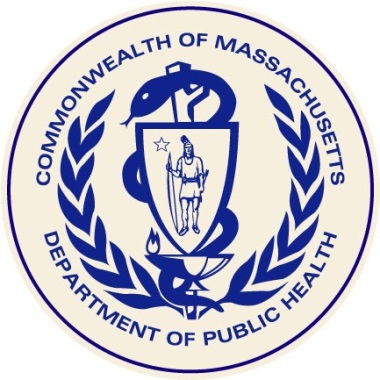 January 2022Massachusetts Department of Public HealthHealth Survey ProgramOffice of Data Management and Outcomes AssessmentA Profile of Health amongMassachusetts Adults, 2020Results from the Behavioral Risk Factor Surveillance SystemCharles D. Baker, GovernorMarylou Sudders, Secretary of Health and Human ServicesMargaret Cooke, Acting Commissioner, Department of Public HealthAbigail R. Averbach, Assistant Commissioner, Department of Public Health, Director, Office of Population HealthCandace C. Nelson, Acting Director, Office of Data Management and Outcomes AssessmentJanuary 2022AcknowledgementsWe wish to express our gratitude to the residents of Massachusetts who participated in this survey, and to Issues and Answers Network, Inc. and the dedicated interviewers who helped make this survey possible.  We also wish to acknowledge the contributions of the staff of the many programs within the Massachusetts Department of Public Health who provided topical overviews and reviewed draft sections of this report relevant to their areas of expertise.For further information about this report, about the Behavioral Risk Factor Surveillance System, or the Health Survey Program, please contact: Maria McKenna, Health Survey Program, Office of Data Management and Outcomes Assessment, Massachusetts Department of Public Health, 250 Washington Street, 6th floor, Boston, MA 02108-4619.  Email: maria.mckenna@mass.gov.  Website: https://www.mass.gov/behavioral-risk-factor-surveillanceIntroductionThe Behavioral Risk Factor Surveillance System (BRFSS) is a continuous multimode survey of adults ages 18 and older and is conducted in all states as a collaboration between the federal Centers for Disease Control and Prevention (CDC) and state departments of health. The landline telephone portion of the survey has been conducted in Massachusetts since 1986; a cell phone component was added in 2011. The BRFSS collects data on a variety of health risk factors, preventive behaviors, chronic conditions, and emerging public health issues. The information obtained in this survey assists in identifying the need for health interventions, monitoring the effectiveness of existing interventions and prevention programs, developing health policy and legislation, and measuring progress toward attaining state and national health objectives.Each year, the BRFSS includes a core set of questions developed by the CDC. These questions addressed health status, health care access and utilization, overweight and obesity status, asthma, diabetes, immunizations, tobacco use, alcohol consumption, HIV/AIDS testing and other selected public health topics. In addition to the core CDC questions, the Massachusetts Health Survey Program, in collaboration with other Massachusetts Department of Public Health (DPH) programs, added a number of topics to the surveillance instrument including environmental tobacco exposure, mental illness and stigma, sexual violence, and other selected topics.In 2020, 2,262 landline interviews and 4,919 cell phone interviews were completed among Massachusetts adults. Interviews were administered in English or Spanish.This report summarizes selected results from the combined landline and cell phone portions of the 2020 Massachusetts BRFSS. In each section of the report, a description of survey questions used to obtain estimates for key variables is provided. Tables detailing the overall estimates and estimates by demographic and socioeconomic characteristics (gender, age, race-ethnicity, disability status, education and annual household income) are provided in the main body of the report in the form of crude percentages. In the Appendix of the report, tables are presented detailing age-adjusted percentages for 2020 indicators and their 95% confidence intervals. United States (US) median data for all participating states and territories for variables with comparable national data are presented for 2020 in a separate table. All percentages in this report are weighted (see definition on page 72) to represent the total Massachusetts population in 2020.BRFSS is conducted with monthly samples throughout the year (Jan-Dec). As the survey was already in the field when the COVID-19 pandemic began in spring 2020, Massachusetts did not add COVID-related items to the BRFSS questionnaire, but rather collected data specific to COVID through another survey available at: https://www.mass.gov/info-details/covid-19-community-impact-survey. A small set of COVID-related questions was included in the 2021 questionnaire, and these results will be available next year.Health EquityData collected through the BRFSS enable DPH to provide estimates of a variety of health risk factors, preventive behaviors, chronic conditions, and emerging public health issues for the overall Massachusetts population and grouped by demographic and socioeconomic characteristics (gender, age, race-ethnicity, disability status, education, annual household income, and sexual orientation and gender identity). These analyses highlight inequities in health within and across population sub-groups. In interpreting these results, it is critical to recognize that the social, economic, behavioral and physical factors experienced by populations where they live and work have a profound impact on their health. Disparities in outcomes by race, for example, are more often due to social factors and the legacy of racial discrimination than biologic causes. The social determinants of health (SDOH) are rooted in systems, and therefore public health action to reduce and prevent health inequities must be directed at systems change. The Department of Public Health focuses on the six SDOH to eliminate inequities and achieve the vision of health and wellbeing for all residents of the Commonwealth. More information about Social Determinants of Health can be found on the Population Health Information Tool (PHIT) website [https://www.mass.gov/orgs/population-health-information-tool-phit].​ HighlightsOverall Health MeasuresHispanic adults (25%) were more likely than both White (9%) and Black (13%) adults to report that their overall health was fair or poor. (Table 1.1)Adults with a disability (27%) were more likely than adults without a disability (8%), and LGBT adults (29%) were more likely than straight/cisgender adults (11%), to report that their mental health was not good for at least 15 days in the previous month. (Table 1.2)Health Care Access and UtilizationHispanic adults (76%) were less likely than White (90%) or Black adults (86%) and males (84%) were less likely than females (91%) to report having a personal health care provider. Adults with a disability (85%) were more likely to have had a routine medical check-up in the past year compared with adults without disabilities (78%). (Table 2.2)Black (60%) and Hispanic (65%) adults were less likely than White (76%) adults to have had a dental visit in the past year. Adults with a disability (63%) were less likely than adults without a disability (77%) to report having a dental visit in the previous year. (Table 2.3)Risk Factors and Preventive BehaviorsOverall, use of e-cigarettes was 4.0%; however, among those 18-24 years of age, 15.7% report using electronic cigarettes. (Table 3.1.3)60.5% of adults reported being overweight or obese (BMI ≥ 25.0) and 24.4% reported being obese (BMI ≥ 30.0). Obesity was higher among those with a disability (31%) and among Black (35%) and Hispanic (33%) adults and was lowest among Asian adults (10%). (Table 3.5)Black and Hispanic adults were less likely than White adults to report any leisure-time physical activity in the previous month (74% and 61% vs. 84%, respectively). LGBT adults (86%) were more likely to report leisure-time physical activity than were straight/cisgender adults (80%). (Table 3.6)ImmunizationIn 2020, 47% of adults 18-49 years old, 58% of adults 50-64, and 76% of adults 65 years and older received a flu vaccine in the past year. (Tables 4.1.1 and 4.1.2)Chronic Health ConditionsIn 2020, 8.8% of adults reported that they had ever been diagnosed with diabetes and an additional 9.9% had been told that they have pre-diabetes. Hispanic adults (14%) were more likely than White adults (8%) to report that they were ever diagnosed with diabetes. (Table 5.1)LGBT adults were more likely than straight/cisgender adults to report currently being diagnosed with asthma (25% vs. 15%). (Table 5.2)Females (23%) were more likely than males (13%), adults with a disability (39%) were more likely than adults without a disability (12%), and LGBT adults (43%) were more likely than straight/cisgender adults (16%) to report ever being diagnosed with a depressive disorder. (Table 5.6)Other Topics – hiv testing, opiates & marijuana10% of all adults reported that they had been tested for HIV in the past year. Black (17%) and Hispanic adults (17%) were more likely than White adults (8%) to have been tested in the previous year. LGBT adults (26%) were more likely than straight/cisgender adults (8%) to report being tested in the previous year. (Table 7.1)*see definition of disability on p. 66Section 1: Overall Health MeasuresSection 1.1: Overall Health StatusRespondents were asked to describe their overall health as excellent, very good, good, fair, or poor. Presented here are the percentages of adults who reported that their overall health was fair or poor.Section 1.2: Quality of LifeAll respondents were asked to report: (1) the number of days during the past month that their physical health, which includes physical illness and injury, had not been good; and (2) the number of days during the past month they would describe their mental health, which includes stress, depression, and problems with emotions, as not good.  Presented here are the percentages of adults who reported that (1) they had experienced at least 15 days of poor physical health in the previous month; or (2) their mental health was not good for at least 15 days during the past month. Section 2: Health Care Access and UtilizationSection 2.1: Health Insurance StatusAll respondents were asked if they had any type of health care coverage at the time of the interview. Those who indicated that they had no coverage were asked a follow-up question to be certain that they had considered all types of health care coverage. This included health care coverage from their employer or someone else’s employer, a plan that they had bought on their own, Medicare, MassHealth, Commonwealth Care, and coverage through the military, or the Indian Health Service. CDC estimates of uninsured adults, based solely upon the CDC core health insurance question, may differ from estimates derived from the Massachusetts BRFSS estimates, which were based on the CDC core health insurance question and the Massachusetts follow-up question. Table 2.1 presents the Massachusetts BRFSS data.Section 2.2: Health Care AccessAll respondents were asked if they had a person that they thought of as their personal doctor or health care provider.  All respondents were also asked whether they were unable to see a doctor at any time in the past year due to cost and about how long since they last visited a doctor for a routine checkup. Presented here are the percentages of adults who reported that they did not have a personal health care provider, the percentages of adults who reported that cost had prevented them from seeing a doctor at some point in the past year, and the percentage of adults who had visited a medical provider for a checkup in the past year.Section 2.3: Oral HealthAll respondents were asked how long it had been since they had last visited a dentist or a dental clinic. Presented here is the percentage reporting that they had been to a dentist or a dental clinic within the past year. The wording of the question did not differentiate between a routine cleaning and other types of dental work. All respondents were also asked how many of their teeth were missing due to decay or gum disease only. The number of teeth missing due to injury or orthodontic purposes is not included.  Presented here is the percentage of adults with six or more teeth missing due to decay.Section 3: Risk Factors and Preventive BehaviorsSection 3.1: Tobacco UseA current smoker was defined as someone who has smoked at least 100 cigarettes in their lifetime and who currently smokes either some days or every day. A former smoker was defined as someone who has smoked at least 100 cigarettes in their lifetime but no longer smokes. Presented here are the percentage of adults who reported being current smokers and the percentage of adults who reported being former smokers.Respondents were asked if they currently use chewing tobacco, snuff, or snus (Swedish for snuff) every day, some days, or not at all. Presented is the percentage of adults who reported using chewing tobacco, snuff or snus either every day or some days.Respondents were asked if they ever tried electronic vapor products, and if so, if they currently use electronic vapor products every day, some days, or not at all. Presented is the percentage of adults who reported using electronic vapor products either every day or some days.Section 3.2: Smoking CessationRespondents who were current smokers were asked if they had stopped smoking for one day or longer in the past 12 months because they were trying to quit smoking. They were also asked if they had any intention of trying to quit smoking within the next 30 days. Presented here is the percentage of adult current smokers who reported that they had attempted to quit smoking for one day or longer in the past 12 months and the percentage of adult current smokers who reported that they had plans to quit smoking within the next 30 days.Section 3.3: Environmental Tobacco SmokeRespondents were asked about rules regarding smoking in their homes; whether smoking was permitted anywhere, smoking was allowed in some places or at some times, or smoking was not allowed anywhere. Presented here is the percentage of adults reporting that no smoking was permitted anywhere in their home.  Section 3.4: Alcohol UseAll respondents were asked about their consumption of alcohol in the past month. A drink of alcohol was defined as a twelve ounce can or bottle of beer, one five ounce glass of wine, or one drink with one shot of liquor.  Binge drinking was defined as consumption of five or more drinks for men or four or more drinks for women, on any one occasion in the past month. Heavy drinking was defined as consumption of more than 60 drinks in the past month for men and consumption of more than 30 drinks in the past month for women. Presented here are the percentage of adults who reported binge drinking and the percentage of adults who reported heavy drinking. Section 3.5: Overweight and Obesity StatusAll respondents were asked to report their height and weight. Respondents’ overweight status and obesity status were categorized based on their Body Mass Index (BMI), which equals weight in kilograms divided by height in meters squared.  All adults with a BMI between 25.0 and 29.9 were classified as being overweight and adults with a BMI greater than or equal to 30.0 were classified as being obese. Presented here are the percentages of adults who were defined as overweight and obese.  Please note that the overweight category includes all adults with a BMI of greater than 25.0, including those who are obese. Section 3.6: Physical ActivityIn 2020, all respondents were asked if during the past month, other than their regular job, they participated in any physical activities or exercises such as running, calisthenics, golf, gardening, or walking for exercise.  Presented here is the percentage of adults who participated in any leisure time physical activity in the last 30 days.Section 4: ImmunizationSection 4.1: Flu Vaccine and Pneumonia Vaccine All respondents were asked if they had received an influenza vaccine (flu shot) or nasal flu spray (flu mist) within the past 12 months. In addition, all respondents were asked if they had ever received a pneumonia vaccine. Presented here are the percentages of adults ages 18-49 years, 50-64 years and ages 65 and older who received a flu vaccine or spray in the past year, and the percentage of adults, ages 65 and older, who reported that they had ever had a pneumonia vaccination.Section 4.2: Human Papilloma Virus (HPV) Vaccination Respondents were asked if they had ever received the HPV vaccine; if they responded yes, they were then asked how many HPV shots they had received.  Presented are the percentage of females aged 18-34 who had ever received the HPV vaccine and the percentage of those who had completed the series of three shots. Percentages for males are not presented due to insufficient data.Section 4.3: Hepatitis B Virus (HBV) Vaccination All respondents were asked if they had ever received the Hepatitis B vaccine.  They were told to respond yes only if they had received the entire series of 3 shots.  Presented below is the percentage of adults who reported that they had ever received the Hepatitis B vaccine.  Section 4.4: Herpes Zoster (Shingles) VaccinationAll respondents ages 50 and older were asked if they had ever received the shingles vaccine. Presented here is the percentage of adults ages 60 or older who had ever received the shingles vaccine.  Section 5: Chronic Health ConditionsSection 5.1: DiabetesAll respondents were asked if a doctor had ever told them that they had diabetes or pre-diabetes Women who reported that they had diabetes only during pregnancy (gestational diabetes) were categorized as not having diabetes.  Presented here is the percentage of adults who reported that a doctor had ever told them that they had diabetes and the percentage of adults who reported that a doctor had ever told them that they had pre-diabetes. Section 5.2: AsthmaAll respondents were asked if a doctor, nurse, or other health care professional had ever told them that they had asthma. Those who reported ever having asthma were then asked if they currently have asthma. Reported here are the percentages of adults who have ever had asthma and those who currently have asthma.Section 5.3: Chronic Obstructive Pulmonary Disease (COPD)All respondents were asked if a doctor, nurse, or other health care professional had ever told them that they had Chronic Obstructive Pulmonary Disease or COPD, emphysema or chronic bronchitis. Presented here is the percentage of adults who reported that they had ever been diagnosed with COPD, emphysema or chronic bronchitis.Section 5.4: Heart Disease and StrokeAll respondents were asked whether a doctor, nurse, or other health professional had ever told them that they had had a myocardial infarction (“MI,” also called a “heart attack”), angina or coronary heart disease, or a stroke. Presented here are the percentages of adults 35 and older who reported being told that they had experienced a heart attack, had angina or coronary heart disease, or had a stroke.  Section 5.5: DepressionAll respondents were asked if a doctor, nurse or other health professional had ever told them they had a depressive disorder, including depression, major depression, dysthymia, or minor depression. Presented here is the percentage of adults who were ever told that they had a depressive disorder.Section 5.6: Cancer DiagnosisAll respondents were asked if a doctor, nurse or other health professional had ever told them they had any type of cancer. Presented is the percentage of adults who were ever told they had any type of cancer..Section 6: Cancer ScreeningSection 6.1: Colorectal Cancer ScreeningRespondents, ages 50 and older, were asked about various methods of screening for colorectal cancer. Presented here is the percentage of adults ages 50-75 who have had a colonoscopy within the past ten years, or had a sigmoidoscopy within the past five years, or had a blood stool test within the past year, or had a stool DNA test within the past three years, or had a virtual colonoscopy within the past five years, or had a sigmoidoscopy within the past ten years and a blood stool test in the past year.Please note this is a different definition than prior years’ reports.Section 6.2: Breast Cancer ScreeningAll female respondents were asked about breast cancer screening. Those women who reported that they had ever had a mammogram were asked how long it had been since their last mammogram.  The percentage of women age 50-74 in Massachusetts who reported that they had a mammogram in the past two years is presented in Table 6.2.Section 6.3: Cervical Cancer ScreeningAll female respondents were asked if they ever had had a Pap smear, a screening test for cancer of the cervix. Those who reported that they had had a Pap smear were then asked how long it had been since their last Pap smear. The percentage of women ages 21 – 65 without a hysterectomy who reported having had a Pap smear in the past 3 years is presented below.Section 7: Other TopicsSection 7.1: HIV TestingAll respondents were asked if they had ever been tested for HIV. Respondents were told not to include times that HIV testing had been done as part of a blood donation. Respondents who reported that they had ever been tested for HIV were asked the date of their most recent HIV test. Presented here is the percentage of adults ages 18-64 who report ever having been tested for HIV and the percentage who had been tested in the past year.Section 7.2: Sexual ViolenceRespondents were asked if they had experienced sexual violence at any time in their lifetime.  Sexual violence was defined as having the sexual parts of the body touched without consent or attempted or completed sex without consent. Presented here are the percentages of men and women who reported that they had experienced sexual violence at some time in their lifetime. Section 7.3: Unintentional FallsRespondents ages 45 and older were asked if they had fallen in the past 12 months.  They were also asked if they were injured by a fall in the past 12 months. A fall was defined as unintentionally coming to rest on the ground or another lower level. An injury from a fall was defined as one that caused the respondent to limit regular activities for at least a day or to go see a doctor. Presented here is the percentage of adults ages 65 and older who reported falling in the past 12 months and the percentage that were injured from a fall in the past 12 months.Section 7.4: Drinking and DrivingAll respondents were asked if they had had at least one alcoholic drink in the past month. A drink of alcohol was defined as a twelve ounce can or bottle of beer, one five ounce glass of wine, or one drink with one shot of liquor.  Those who reported that they had had at least one alcoholic drink in the past month were asked how many times during the past 30 days they had driven after having too much to drink. Presented here is the percentage of all adults who reported driving at least one time during the past month after drinking too much in their opinion.  Section 7.5: Seatbelt UseAll respondents were asked how often they wear a seatbelt when riding or driving in a car.  Presented here is the percentage of adults who reported that they always wear their seatbelts.Section 7.6: Family PlanningAll women ages 18-50 who reported having sex with a cisgender male in the previous year, had not had a hysterectomy, and were not currently pregnant were asked whether they or their partners currently use some form of birth control. Presented below is the percentage of females ages 18-44 who reported that they or their partner use some form of birth control. The more restricted ages are presented here to be consistent with national data.Section 7.7: Opioid and Marijuana UseRespondents were asked if they were ever prescribed pain killers (e.g. Vicodin, Darvon, Percocet, Codeine, or OxyContin) or medical marijuana by a doctor or other health professional. They were also asked if they had “non-medical” use of prescription pain killers or marijuana, and if so, if this use was in the previous year. “Non-medical” drug use was defined for respondents as using it six or more times to get high or experience pleasurable effects, see what the effects are like, or take with friends. Presented here are the percentages of adults who report that they have ever been prescribed an opiate or marijuana and the percent who report non-medical use of these drugs in the previous year.AppendixAge-Adjusted Percentages For Selected Topics Age-Adjusted Percentages for Selected Topics (continued)Age-Adjusted Percentages for Selected Topics (continued)Age-Adjusted Percentages for Selected Topics (continued)Age-Adjusted Percentages for Selected Topics (continued)Age-Adjusted Percentages for Selected Topics (continued)Age-Adjusted Percentages for Selected Topics (continued)Age-Adjusted Percentages for Selected Topics (continued)Massachusetts and National EstimatesTerms, Definitions and Statistical MethodologyThis report presents data from the combined sample - both landline and cell phone respondents. The combined sample contained 7,181 respondents.The survey design included two versions (or “splits”), to allow for an increase in the number of optional modules and Massachusetts-added questions asked without an increase in the length of the survey: Split 1 contained 1,097 landline respondents and 2,209 cell phone respondents, Split 2 contained 1,165 landline respondents and 2,098 cell phone respondents, The BRFSS data were weighted to represent the adult population of Massachusetts. Weighting makes the sample representative in two ways:It adjusts for differences in the probability of selection due to the telephone number, the number of telephones in a household, and the number of adults in a household.Adjustments are also made to reduce bias from non-response, non-coverage of households without landline telephones or cell phones, and differential participation by sex, age, race/ethnicity, marital status, education, and owner/renter status.All the weighting factors were multiplied together to get the final weight for each respondent so that the weighted BRFSS data represent the adult population of Massachusetts.  Weights were produced for the combined (landline and cell phone) sample, for the entire landline sample, and for each of the three versions of the landline questionnaire. The underlying sample size (N) in each cell of the presented tables is the number of individuals who responded to the specific BRFSS question. These are unweighted numbers. These numbers exclude individuals who reported "not sure, don't know," those who refused to answer the question, or had no response coded (missing or skipped). The underlying size of the sample used to produce particular estimates varies depending on whether the data come from the combined land line and cell phone sample or from one of the sample splits through which some of the optional modules and Massachusetts-added questions were administered.The crude percentage is the weighted proportion of respondents in a particular category. When percentages are reported in the text of this report, they are referring to crude percentages. The crude percentage of respondents used in this report reflects the burden of a certain health status indicator in a specific group of the population, e.g. age group, gender, etc.The age-adjusted percentage is a weighted average of the age-specific proportions. The projected 2000 US population was used as a standard for the calculation.  The age-adjusted percentage is a single, calculated number. Age-adjustment is done in order to be able to compare population subgroups with potentially different age structures (e.g., Hispanic vs. White non-Hispanic). The reader should exercise caution when using age-adjusted percentages for the comparison of survey data subgroups. While the estimates have been adjusted by age, other factors like gender, income, or education and their possible correlation may also have an impact on the results of subgroup comparisons (see Appendix). The percentages were not age-adjusted for health indicators obtained for restricted age groups such as cancer screening. Age-adjusted estimates are presented in tables in the Appendix of this report.The data presented here are univariate, descriptive percentages that are either crude or age-adjusted. No multivariate analysis was performed on this data. In addition, all data presented here are cross-sectional and thus this report contains no inferences about causality.The US median was calculated for the estimates from all participating states, the District of Columbia, and territories for each respective indicator when available.  The values were ordered from lowest to highest and the middle value is then chosen (if the number of values is odd) or calculated as the average of the two middle values (if the number of values is even).  The median then represents a value for which half of the states have higher estimates and half of the states have lower estimates.The 95% confidence interval (95% CI) is a range of values determined by the degree of variability of the data within which the true value is likely to lie. The confidence interval indicates the precision of a calculation; the wider the interval the less precision in the estimate. The 95% confidence intervals used in this report for crude and age-adjusted percentages are the indicators of reliability (or stability) of the estimate. Smaller population subgroups or smaller numbers of respondents yield less precise estimates. Suppression of the presented estimates:Estimates and their 95% confidence intervals are not presented in the tables if the underlying sample size is less than 50 respondents. Following recommendations of the National Center for Health Statistics, data are not presented in the tables if a ratio of standard error to the estimate itself exceeds 30% (relative standard error of greater than 30%). Standard error of the estimate is a measure of its variability. Bigger standard errors yield wider confidence intervals and less reliable estimates.For this report, respondents were classified as having a disability if they answered “yes” to one or more of the following questions: 1. Are you deaf or do you have serious difficulty hearing?2. Are you blind or do you have serious difficulty seeing, even when wearing glasses?3. Because of a physical, mental, or emotional condition, do you have serious difficulty concentrating, remembering or making decisions?4. Do you have serious difficulty walking or climbing stairs?5. Do you have difficulty dressing or bathing?6. Because of a physical, mental or emotional condition, do you have difficulty doing errands alone such as visiting a doctor’s office or shopping?Note: The definition of disability has changed from prior years’ reportsRace-ethnicity categories in this report include White, Black, Hispanic, and Asian. When referring to White, Black, or Asian, these categories include only non-Hispanic respondents. All respondents reporting Hispanic ethnicity are included in the Hispanic category regardless of race. Due to small sample sizes data on American Indian/Alaska Natives and Native Hawaiians/Other Pacific Islanders are not available.Sexual Orientation and gender identity (SOGI) variablesAll respondents were asked two questions: 1. Which of the following best represents how you think of yourself – Gay or lesbian, Straight, Bisexual, or Something else?2. Do you consider yourself to be transgender? Respondents who answered ‘Yes’ were asked Do you consider yourself to be male-to-female, female-to-male, or gender non-conforming?Those who responded Gay or lesbian, Bisexual or Something else to the first question OR answered Yes to the second question were categorized as LGBT. Those who responded Straight to the first question AND No to the second question were categorized as Straight/Cisgender..LimitationsThere are some limitations that should be considered when interpreting results from the BRFSS, based on the nature of the survey data: The health characteristics estimated from the BRFSS pertain to the adult population, aged 18 years and older, who live in households with either a landline telephone or a cell phone. Telephone coverage varies across population subgroups: minorities and those in lower socioeconomic groups typically have lower telephone coverage.  No direct method of compensating for non-telephone coverage is employed by the BRFSS; however, weighted data are used, which may partially correct for any bias caused by non-telephone coverage. Weighting is designed to make the total number of cases equal to some desired number which, for MA BRFSS data, is the number of people in the state who are aged 18 years and older. In the BRFSS, such weighting serves as a blanket adjustment for non-coverage and non-response and forces the total number of cases to equal population estimates.All data collected by the BRFSS are based on self-report from the respondents.  By its nature, self-reported data may be subject to error for several reasons. An individual may have difficulty remembering events that occurred a long time ago or the frequency of certain behaviors. Some respondents may over report socially desirable behaviors, while underreporting behaviors they perceive to be less acceptable. Finally, because the BRFSS surveys a randomly selected sample of Massachusetts adults, these results may differ from another random sample to some extent simply due to chance. Persons with the most severe limitations and with certain disabilities are not represented in this sample since individuals living in institutions are not included in the BRFSS.  BRFSS methodology also precludes anyone from assisting respondents in completing the interview if the selected adult had difficulty in participating for any reason, such as an intellectual or developmental disability.Telephone interviews were conducted in English and Spanish. Persons unable to complete a telephone interview in one of these languages are not represented in this sample.Demographic Characteristics of RespondentsMassachusetts Behavioral Risk Factor Surveillance System, 2020Demographic Characteristics of RespondentsMassachusetts Behavioral Risk Factor Surveillance System, 2020Demographic Characteristics of RespondentsMassachusetts Behavioral Risk Factor Surveillance System, 2020Unweighted Sample SizeWeighted PercentN%†Overall7,181100.0Sex    male3,28047.9   female3,90152.1Age Group    18–2452413.1    25–3491817.0    35–4484715.7    45–541,05214.9    55–641,43217.4    65–741,25512.6   75 and older8899.4Race-ethnicity*    white5,64273.1    black3717.3    hispanic61511.9    asian2967.7Disability¶    disability1,56123.8    no disability5,20776.2Education    < high school2879.8    high school1,36524.8    college 1–3 yrs1,76025.7    college 4+ yrs3,70839.6Household Income    <$25,00083317.7    $25,000–34,9993636.3    $35,000–49,99956610.6    $50,000–74,99978414.2    $75,000+2,76051.1SOGI**     LGBT3997.5Straight/Cisgender5,42092.5*  White, Black, and Asian race categories refer to non-Hispanic.  Due to small sample sizes data on American Indian/Alaska Natives and Native Hawaiians/Other Pacific Islanders are not available† See BRFSS methodology in “Terms, Definitions and Methodology Used in this Report”¶ See p 66 for definition of disability **Sexual Orientation and Gender Identity*  White, Black, and Asian race categories refer to non-Hispanic.  Due to small sample sizes data on American Indian/Alaska Natives and Native Hawaiians/Other Pacific Islanders are not available† See BRFSS methodology in “Terms, Definitions and Methodology Used in this Report”¶ See p 66 for definition of disability **Sexual Orientation and Gender Identity*  White, Black, and Asian race categories refer to non-Hispanic.  Due to small sample sizes data on American Indian/Alaska Natives and Native Hawaiians/Other Pacific Islanders are not available† See BRFSS methodology in “Terms, Definitions and Methodology Used in this Report”¶ See p 66 for definition of disability **Sexual Orientation and Gender IdentityTable 1.1 – Overall Health Status Among Massachusetts Adults, 2020Table 1.1 – Overall Health Status Among Massachusetts Adults, 2020Table 1.1 – Overall Health Status Among Massachusetts Adults, 2020Table 1.1 – Overall Health Status Among Massachusetts Adults, 2020Table 1.1 – Overall Health Status Among Massachusetts Adults, 2020Table 1.1 – Overall Health Status Among Massachusetts Adults, 2020Fair or Poor Health           N                              %                                               95% CIFair or Poor Health           N                              %                                               95% CIFair or Poor Health           N                              %                                               95% CIFair or Poor Health           N                              %                                               95% CIFair or Poor Health           N                              %                                               95% CIOverall7,16711.310.3------------------------------12.4Sex    male3,27010.89.2-12.3    female3,89711.910.3-13.4Age Group    18–245245.12.5-7.6    25–349147.35.0-9.6    35–4484610.67.3-13.8    45–541,05211.28.7-13.7    55–641,43013.410.7-16.1    65–741,25315.112.0-18.2    75 and older88520.516.1-24.8Race-ethnicity*    white5,6379.38.2-10.3    black37113.18.6-17.6    hispanic61325.420.5-30.4    asian†Disability¶    disability1,55632.428.9-35.9    no disability5,1985.04.2-5.8Education    < high school28327.921.6-34.2    high school1,36315.212.6-17.8    college 1–3 yrs1,75611.09.2-12.8    college 4+ yrs3,7054.94.1-5.8Household Income    <$25,00082828.324.0-32.6    $25,000–34,99936214.510.1-18.8    $35,000–49,99956416.811.7-21.9    $50,000–74,9997827.65.2-10.0    $75,000+2,7573.93.0-4.9SOGI**     LGBT39812.37.9--16.8     Straight/Cisgender5,41011.610.3-12.9*  White, Black, and Asian race categories refer to non-Hispanic. Due to small sample sizes data on American Indian/Alaska Natives and Native Hawaiians/Other Pacific Islanders are not available† Insufficient Data¶ See p 66 for definition of disability **Sexual Orientation and Gender Identity*  White, Black, and Asian race categories refer to non-Hispanic. Due to small sample sizes data on American Indian/Alaska Natives and Native Hawaiians/Other Pacific Islanders are not available† Insufficient Data¶ See p 66 for definition of disability **Sexual Orientation and Gender Identity*  White, Black, and Asian race categories refer to non-Hispanic. Due to small sample sizes data on American Indian/Alaska Natives and Native Hawaiians/Other Pacific Islanders are not available† Insufficient Data¶ See p 66 for definition of disability **Sexual Orientation and Gender Identity*  White, Black, and Asian race categories refer to non-Hispanic. Due to small sample sizes data on American Indian/Alaska Natives and Native Hawaiians/Other Pacific Islanders are not available† Insufficient Data¶ See p 66 for definition of disability **Sexual Orientation and Gender Identity*  White, Black, and Asian race categories refer to non-Hispanic. Due to small sample sizes data on American Indian/Alaska Natives and Native Hawaiians/Other Pacific Islanders are not available† Insufficient Data¶ See p 66 for definition of disability **Sexual Orientation and Gender Identity*  White, Black, and Asian race categories refer to non-Hispanic. Due to small sample sizes data on American Indian/Alaska Natives and Native Hawaiians/Other Pacific Islanders are not available† Insufficient Data¶ See p 66 for definition of disability **Sexual Orientation and Gender IdentityTable 1.2 – Quality of Life Among Massachusetts Adults, 2020Table 1.2 – Quality of Life Among Massachusetts Adults, 2020Table 1.2 – Quality of Life Among Massachusetts Adults, 2020Table 1.2 – Quality of Life Among Massachusetts Adults, 2020Table 1.2 – Quality of Life Among Massachusetts Adults, 2020Table 1.2 – Quality of Life Among Massachusetts Adults, 2020Table 1.2 – Quality of Life Among Massachusetts Adults, 2020Table 1.2 – Quality of Life Among Massachusetts Adults, 2020Table 1.2 – Quality of Life Among Massachusetts Adults, 2020Table 1.2 – Quality of Life Among Massachusetts Adults, 2020Table 1.2 – Quality of Life Among Massachusetts Adults, 202015+ DAYS OF POOR PHYSICAL HEALTH     N             %               95% CI15+ DAYS OF POOR PHYSICAL HEALTH     N             %               95% CI15+ DAYS OF POOR PHYSICAL HEALTH     N             %               95% CI15+ DAYS OF POOR PHYSICAL HEALTH     N             %               95% CI15+ DAYS OF POOR PHYSICAL HEALTH     N             %               95% CI15+ DAYS OF POOR MENTAL HEALTH   N             %                   95% CI15+ DAYS OF POOR MENTAL HEALTH   N             %                   95% CI15+ DAYS OF POOR MENTAL HEALTH   N             %                   95% CI15+ DAYS OF POOR MENTAL HEALTH   N             %                   95% CI15+ DAYS OF POOR MENTAL HEALTH   N             %                   95% CI15+ DAYS OF POOR PHYSICAL HEALTH     N             %               95% CI15+ DAYS OF POOR PHYSICAL HEALTH     N             %               95% CI15+ DAYS OF POOR PHYSICAL HEALTH     N             %               95% CI15+ DAYS OF POOR PHYSICAL HEALTH     N             %               95% CI15+ DAYS OF POOR PHYSICAL HEALTH     N             %               95% CI15+ DAYS OF POOR MENTAL HEALTH   N             %                   95% CI15+ DAYS OF POOR MENTAL HEALTH   N             %                   95% CI15+ DAYS OF POOR MENTAL HEALTH   N             %                   95% CI15+ DAYS OF POOR MENTAL HEALTH   N             %                   95% CI15+ DAYS OF POOR MENTAL HEALTH   N             %                   95% CI15+ DAYS OF POOR PHYSICAL HEALTH     N             %               95% CI15+ DAYS OF POOR PHYSICAL HEALTH     N             %               95% CI15+ DAYS OF POOR PHYSICAL HEALTH     N             %               95% CI15+ DAYS OF POOR PHYSICAL HEALTH     N             %               95% CI15+ DAYS OF POOR PHYSICAL HEALTH     N             %               95% CI15+ DAYS OF POOR MENTAL HEALTH   N             %                   95% CI15+ DAYS OF POOR MENTAL HEALTH   N             %                   95% CI15+ DAYS OF POOR MENTAL HEALTH   N             %                   95% CI15+ DAYS OF POOR MENTAL HEALTH   N             %                   95% CI15+ DAYS OF POOR MENTAL HEALTH   N             %                   95% CIOverall7,0336.86.0-7.67,03012.311.2-13.4Sex     male3,2206.35.1-7.53,2249.98.5-11.3     female3,8137.26.1-8.43,80614.512.8-16.2Age Group     18–24†51717.012.7-21.3     25–349035.03.0-7.190017.814.5-21.2     35–448355.33.1-7.482513.510.3-16.6     45–541,0365.94.0-7.81,03211.49.0-13.7     55–641,4038.76.5-11.01,41111.08.8-13.1     65–741,2198.46.4-10.41,2217.45.3-9.4     75 and older86215.311.6-19.08735.03.0-7.1Race-ethnicity*     white5,5477.26.2-8.25,53712.311.0-13.5     black3597.03.4-10.636213.58.4-18.7     hispanic5927.04.4-9.759416.812.2-21.3     asian†2935.22.5-7.9Disability¶     disability1,48420.817.8-23.81,49626.623.2-29.9     no disability5,1492.82.3-3.45,1368.17.1-9.1Education     < high school2759.95.8-14.027713.78.9-18.4     high school1,32310.07.9-12.21,32613.911.3-16.4     college 1–3 yrs1,7267.35.7-8.81,73015.413.0-17.7     college 4+ yrs3,6593.83.1-4.53,6429.27.9-10.4Household Income     <$25,00080314.611.5-17.880521.517.4-25.6     $25,000–34,9993536.84.1-9.534812.48.1-16.8     $35,000–49,9995569.65.4-13.855419.013.7-24.3     $50,000–74,9997736.23.8-8.577211.28.3-14.1     $75,000+2,7343.62.7-4.52,7338.87.4-10.2SOGI**     LGBT3945.63.2-8.038928.821.8-35.8    Straight/Cisgender5,3117.46.3-8.45,31910.99.7-12.1*  White, Black, and Asian race categories refer to non-Hispanic. Due to small sample sizes data on American Indian/Alaska Natives and Native Hawaiians/Other Pacific Islanders are not available† Insufficient Data¶ See p 66 for definition of disability **Sexual Orientation and Gender Identity*  White, Black, and Asian race categories refer to non-Hispanic. Due to small sample sizes data on American Indian/Alaska Natives and Native Hawaiians/Other Pacific Islanders are not available† Insufficient Data¶ See p 66 for definition of disability **Sexual Orientation and Gender Identity*  White, Black, and Asian race categories refer to non-Hispanic. Due to small sample sizes data on American Indian/Alaska Natives and Native Hawaiians/Other Pacific Islanders are not available† Insufficient Data¶ See p 66 for definition of disability **Sexual Orientation and Gender Identity*  White, Black, and Asian race categories refer to non-Hispanic. Due to small sample sizes data on American Indian/Alaska Natives and Native Hawaiians/Other Pacific Islanders are not available† Insufficient Data¶ See p 66 for definition of disability **Sexual Orientation and Gender Identity*  White, Black, and Asian race categories refer to non-Hispanic. Due to small sample sizes data on American Indian/Alaska Natives and Native Hawaiians/Other Pacific Islanders are not available† Insufficient Data¶ See p 66 for definition of disability **Sexual Orientation and Gender Identity*  White, Black, and Asian race categories refer to non-Hispanic. Due to small sample sizes data on American Indian/Alaska Natives and Native Hawaiians/Other Pacific Islanders are not available† Insufficient Data¶ See p 66 for definition of disability **Sexual Orientation and Gender Identity*  White, Black, and Asian race categories refer to non-Hispanic. Due to small sample sizes data on American Indian/Alaska Natives and Native Hawaiians/Other Pacific Islanders are not available† Insufficient Data¶ See p 66 for definition of disability **Sexual Orientation and Gender Identity*  White, Black, and Asian race categories refer to non-Hispanic. Due to small sample sizes data on American Indian/Alaska Natives and Native Hawaiians/Other Pacific Islanders are not available† Insufficient Data¶ See p 66 for definition of disability **Sexual Orientation and Gender Identity*  White, Black, and Asian race categories refer to non-Hispanic. Due to small sample sizes data on American Indian/Alaska Natives and Native Hawaiians/Other Pacific Islanders are not available† Insufficient Data¶ See p 66 for definition of disability **Sexual Orientation and Gender Identity*  White, Black, and Asian race categories refer to non-Hispanic. Due to small sample sizes data on American Indian/Alaska Natives and Native Hawaiians/Other Pacific Islanders are not available† Insufficient Data¶ See p 66 for definition of disability **Sexual Orientation and Gender Identity*  White, Black, and Asian race categories refer to non-Hispanic. Due to small sample sizes data on American Indian/Alaska Natives and Native Hawaiians/Other Pacific Islanders are not available† Insufficient Data¶ See p 66 for definition of disability **Sexual Orientation and Gender IdentityTable 2.1 –Health Insurance Status Among Massachusetts Adults, Ages 18-64, 2020Table 2.1 –Health Insurance Status Among Massachusetts Adults, Ages 18-64, 2020Table 2.1 –Health Insurance Status Among Massachusetts Adults, Ages 18-64, 2020Table 2.1 –Health Insurance Status Among Massachusetts Adults, Ages 18-64, 2020Table 2.1 –Health Insurance Status Among Massachusetts Adults, Ages 18-64, 2020Table 2.1 –Health Insurance Status Among Massachusetts Adults, Ages 18-64, 2020No Health Insurance            N                              %                                              95% CINo Health Insurance            N                              %                                              95% CINo Health Insurance            N                              %                                              95% CINo Health Insurance            N                              %                                              95% CINo Health Insurance            N                              %                                              95% CIOverall4,2244.33.3------------------------------5.2Sex    male1,9916.34.6-8.0    female2,2332.31.5-3.1Age Group     18–244416.83.7-10.0     25–347156.74.2-9.2    35–447474.42.2-6.6    45–549672.41.1-3.6    55–64†Race-ethnicity*     white3,1432.71.8-3.5    black†    hispanic48712.18.3-15.9    asian†Disability¶    disability7306.13.6-8.6    no disability3,2163.72.7-4.7Education    < high school16913.47.8-19.1    high school8195.13.1-7.1    college 1–3 yrs1,0614.62.8-6.5    college 4+ yrs2,1551.30.7-2.0Household Income    <$25,0004689.04.9-13.1    $25,000–34,999†    $35,000–49,9992916.52.9-10.0    $50,000–74,999†    $75,000+1,8841.70.7-2.7SOGI**     LGBT†    Straight/Cisgender34474.33.2-5.3*  White, Black, and Asian race categories refer to non-Hispanic. Due to small sample sizes data on American Indian/Alaska Natives and Native Hawaiians/Other Pacific Islanders are not available† Insufficient Data¶ See p 66 for definition of disability **Sexual Orientation and Gender Identity*  White, Black, and Asian race categories refer to non-Hispanic. Due to small sample sizes data on American Indian/Alaska Natives and Native Hawaiians/Other Pacific Islanders are not available† Insufficient Data¶ See p 66 for definition of disability **Sexual Orientation and Gender Identity*  White, Black, and Asian race categories refer to non-Hispanic. Due to small sample sizes data on American Indian/Alaska Natives and Native Hawaiians/Other Pacific Islanders are not available† Insufficient Data¶ See p 66 for definition of disability **Sexual Orientation and Gender Identity*  White, Black, and Asian race categories refer to non-Hispanic. Due to small sample sizes data on American Indian/Alaska Natives and Native Hawaiians/Other Pacific Islanders are not available† Insufficient Data¶ See p 66 for definition of disability **Sexual Orientation and Gender Identity*  White, Black, and Asian race categories refer to non-Hispanic. Due to small sample sizes data on American Indian/Alaska Natives and Native Hawaiians/Other Pacific Islanders are not available† Insufficient Data¶ See p 66 for definition of disability **Sexual Orientation and Gender Identity*  White, Black, and Asian race categories refer to non-Hispanic. Due to small sample sizes data on American Indian/Alaska Natives and Native Hawaiians/Other Pacific Islanders are not available† Insufficient Data¶ See p 66 for definition of disability **Sexual Orientation and Gender IdentityTable 2.2 – Health Care Access Among Massachusetts Adults, 2020Table 2.2 – Health Care Access Among Massachusetts Adults, 2020Table 2.2 – Health Care Access Among Massachusetts Adults, 2020Table 2.2 – Health Care Access Among Massachusetts Adults, 2020Table 2.2 – Health Care Access Among Massachusetts Adults, 2020Table 2.2 – Health Care Access Among Massachusetts Adults, 2020Table 2.2 – Health Care Access Among Massachusetts Adults, 2020Table 2.2 – Health Care Access Among Massachusetts Adults, 2020Table 2.2 – Health Care Access Among Massachusetts Adults, 2020Table 2.2 – Health Care Access Among Massachusetts Adults, 2020Table 2.2 – Health Care Access Among Massachusetts Adults, 2020Table 2.2 – Health Care Access Among Massachusetts Adults, 2020Have Personal Health Care Provider     N               %                   95% CIHave Personal Health Care Provider     N               %                   95% CIHave Personal Health Care Provider     N               %                   95% CIHave Personal Health Care Provider     N               %                   95% CIHave Personal Health Care Provider     N               %                   95% CICould Not See Doctor Due to Cost     N              %                    95% CICould Not See Doctor Due to Cost     N              %                    95% CICould Not See Doctor Due to Cost     N              %                    95% CICould Not See Doctor Due to Cost     N              %                    95% CICould Not See Doctor Due to Cost     N              %                    95% CICould Not See Doctor Due to Cost     N              %                    95% CIHave Personal Health Care Provider     N               %                   95% CIHave Personal Health Care Provider     N               %                   95% CIHave Personal Health Care Provider     N               %                   95% CIHave Personal Health Care Provider     N               %                   95% CIHave Personal Health Care Provider     N               %                   95% CICould Not See Doctor Due to Cost     N              %                    95% CICould Not See Doctor Due to Cost     N              %                    95% CICould Not See Doctor Due to Cost     N              %                    95% CICould Not See Doctor Due to Cost     N              %                    95% CICould Not See Doctor Due to Cost     N              %                    95% CICould Not See Doctor Due to Cost     N              %                    95% CIHave Personal Health Care Provider     N               %                   95% CIHave Personal Health Care Provider     N               %                   95% CIHave Personal Health Care Provider     N               %                   95% CIHave Personal Health Care Provider     N               %                   95% CIHave Personal Health Care Provider     N               %                   95% CICould Not See Doctor Due to Cost     N              %                    95% CICould Not See Doctor Due to Cost     N              %                    95% CICould Not See Doctor Due to Cost     N              %                    95% CICould Not See Doctor Due to Cost     N              %                    95% CICould Not See Doctor Due to Cost     N              %                    95% CICould Not See Doctor Due to Cost     N              %                    95% CIOverall7,13087.386.2-88.37,1638.37.3-9.3Sex     male3,25183.782.0-85.43,2738.77.3-10.2     female3,87990.589.1-91.93,8907.86.5-9.2Age Group     18–2451274.870.2-79.352312.38.4-16.1     25–3491174.470.8-78.091412.79.9-15.6     35–4484285.682.7-88.58459.66.4-12.8     45–541,04792.991.0-94.81,0497.45.1-9.7     55–641,42893.892.1-95.41,4286.24.4-8.0     65–741,25196.395.0-97.61,2544.73.2-6.2     75 and older88296.494.5-98.38882.61.1-4.0Race-ethnicity*     white5,61590.489.3-91.45,6337.46.3-8.4     black36685.680.6-90.63699.44.2-14.6     hispanic60976.371.9-80.761315.911.8-20.1     asian28980.174.7-85.5†-Disability¶     disability1,54989.787.5-91.91,55415.212.3-18.1     no disability5,17686.885.6-88.15,1995.84.8-6.8Education     < high school28278.673.1-84.128614.49.4-19.4     high school1,35285.382.8-87.71,3617.55.5-9.4     college 1–3 yrs1,75088.086.0-90.01,75510.78.4-12.9     college 4+ yrs3,68890.389.0-91.53,7035.34.3-6.3Household Income     <$25,00082381.677.7-85.482812.79.6-15.8     $25,000–34,99936183.278.0-88.435910.26.1-14.3     $35,000–49,99956587.183.3-90.856413.89.0-18.6     $50,000–74,99978188.284.7-91.87847.44.4-10.3     $75,000+2,74891.490.0-92.82,7604.63.4-5.8SOGI**     LGBT39783.979.0-88.939911.27.0-15.4     Straight/Cisgender5,38488.587.2-89.75,4057.56.4-8.6*  White, Black, and Asian race categories refer to non-Hispanic. Due to small sample sizes data on American Indian/Alaska Natives and Native Hawaiians/Other Pacific Islanders are not available† Insufficient Data¶ See p 66 for definition of disability **Sexual Orientation and Gender Identity*  White, Black, and Asian race categories refer to non-Hispanic. Due to small sample sizes data on American Indian/Alaska Natives and Native Hawaiians/Other Pacific Islanders are not available† Insufficient Data¶ See p 66 for definition of disability **Sexual Orientation and Gender Identity*  White, Black, and Asian race categories refer to non-Hispanic. Due to small sample sizes data on American Indian/Alaska Natives and Native Hawaiians/Other Pacific Islanders are not available† Insufficient Data¶ See p 66 for definition of disability **Sexual Orientation and Gender Identity*  White, Black, and Asian race categories refer to non-Hispanic. Due to small sample sizes data on American Indian/Alaska Natives and Native Hawaiians/Other Pacific Islanders are not available† Insufficient Data¶ See p 66 for definition of disability **Sexual Orientation and Gender Identity*  White, Black, and Asian race categories refer to non-Hispanic. Due to small sample sizes data on American Indian/Alaska Natives and Native Hawaiians/Other Pacific Islanders are not available† Insufficient Data¶ See p 66 for definition of disability **Sexual Orientation and Gender Identity*  White, Black, and Asian race categories refer to non-Hispanic. Due to small sample sizes data on American Indian/Alaska Natives and Native Hawaiians/Other Pacific Islanders are not available† Insufficient Data¶ See p 66 for definition of disability **Sexual Orientation and Gender Identity*  White, Black, and Asian race categories refer to non-Hispanic. Due to small sample sizes data on American Indian/Alaska Natives and Native Hawaiians/Other Pacific Islanders are not available† Insufficient Data¶ See p 66 for definition of disability **Sexual Orientation and Gender Identity*  White, Black, and Asian race categories refer to non-Hispanic. Due to small sample sizes data on American Indian/Alaska Natives and Native Hawaiians/Other Pacific Islanders are not available† Insufficient Data¶ See p 66 for definition of disability **Sexual Orientation and Gender Identity*  White, Black, and Asian race categories refer to non-Hispanic. Due to small sample sizes data on American Indian/Alaska Natives and Native Hawaiians/Other Pacific Islanders are not available† Insufficient Data¶ See p 66 for definition of disability **Sexual Orientation and Gender Identity*  White, Black, and Asian race categories refer to non-Hispanic. Due to small sample sizes data on American Indian/Alaska Natives and Native Hawaiians/Other Pacific Islanders are not available† Insufficient Data¶ See p 66 for definition of disability **Sexual Orientation and Gender Identity*  White, Black, and Asian race categories refer to non-Hispanic. Due to small sample sizes data on American Indian/Alaska Natives and Native Hawaiians/Other Pacific Islanders are not available† Insufficient Data¶ See p 66 for definition of disability **Sexual Orientation and Gender Identity*  White, Black, and Asian race categories refer to non-Hispanic. Due to small sample sizes data on American Indian/Alaska Natives and Native Hawaiians/Other Pacific Islanders are not available† Insufficient Data¶ See p 66 for definition of disability **Sexual Orientation and Gender IdentityTable 2.2 (Continued) - Health Care Access Among Massachusetts Adults, 2020Table 2.2 (Continued) - Health Care Access Among Massachusetts Adults, 2020Table 2.2 (Continued) - Health Care Access Among Massachusetts Adults, 2020Table 2.2 (Continued) - Health Care Access Among Massachusetts Adults, 2020Table 2.2 (Continued) - Health Care Access Among Massachusetts Adults, 2020Table 2.2 (Continued) - Health Care Access Among Massachusetts Adults, 2020Had a Routine Checkup in the Past Year           N                           %                                         95% CIHad a Routine Checkup in the Past Year           N                           %                                         95% CIHad a Routine Checkup in the Past Year           N                           %                                         95% CIHad a Routine Checkup in the Past Year           N                           %                                         95% CIHad a Routine Checkup in the Past Year           N                           %                                         95% CIOverall7,10679.778.4-81.0Sex      male3,24676.774.7-78.7     female3,86082.580.8-84.2Age Group     18–2451776.271.8-80.6     25–3489970.266.6-73.8     35–4483670.666.4-74.8     45–541,04680.477.2-83.6     55–641,42583.581.0-86.0     65–741,24790.287.9-92.4     75 and older88192.489.1-95.8Race-ethnicity*     white5,59980.579.1-81.9     black36685.680.7-90.5     hispanic60576.571.9-81.2     asian29073.567.2-79.8Disability¶     disability1,54284.581.687.4     no disability5,16377.876.279.3Education     < high school28080.474.4-86.3     high school1,34780.978.1-83.7     college 1–3 yrs1,74381.078.6-83.4     college 4+ yrs3,68378.076.2-79.9Household Income     <$25,00081878.374.3-82.3     $25,000–34,99936179.674.4-84.8     $35,000–49,99956375.770.6-80.9     $50,000–74,99978080.375.9-84.6     $75,000+2,74678.176.1-80.1SOGI**     LGBT39674.768.7-80.7     Straight/Cisgender5,37080.278.7-81.7*  White, Black, and Asian race categories refer to non-Hispanic. Due to small sample sizes data on American Indian/Alaska Natives and Native Hawaiians/Other Pacific Islanders are not available† Insufficient Data¶ See p 66 for definition of disability **Sexual Orientation and Gender Identity*  White, Black, and Asian race categories refer to non-Hispanic. Due to small sample sizes data on American Indian/Alaska Natives and Native Hawaiians/Other Pacific Islanders are not available† Insufficient Data¶ See p 66 for definition of disability **Sexual Orientation and Gender Identity*  White, Black, and Asian race categories refer to non-Hispanic. Due to small sample sizes data on American Indian/Alaska Natives and Native Hawaiians/Other Pacific Islanders are not available† Insufficient Data¶ See p 66 for definition of disability **Sexual Orientation and Gender Identity*  White, Black, and Asian race categories refer to non-Hispanic. Due to small sample sizes data on American Indian/Alaska Natives and Native Hawaiians/Other Pacific Islanders are not available† Insufficient Data¶ See p 66 for definition of disability **Sexual Orientation and Gender Identity*  White, Black, and Asian race categories refer to non-Hispanic. Due to small sample sizes data on American Indian/Alaska Natives and Native Hawaiians/Other Pacific Islanders are not available† Insufficient Data¶ See p 66 for definition of disability **Sexual Orientation and Gender Identity*  White, Black, and Asian race categories refer to non-Hispanic. Due to small sample sizes data on American Indian/Alaska Natives and Native Hawaiians/Other Pacific Islanders are not available† Insufficient Data¶ See p 66 for definition of disability **Sexual Orientation and Gender IdentityTable 2.3 – Dental Health Care Among Massachusetts Adults, 2020Table 2.3 – Dental Health Care Among Massachusetts Adults, 2020Table 2.3 – Dental Health Care Among Massachusetts Adults, 2020Table 2.3 – Dental Health Care Among Massachusetts Adults, 2020Table 2.3 – Dental Health Care Among Massachusetts Adults, 2020Table 2.3 – Dental Health Care Among Massachusetts Adults, 2020Table 2.3 – Dental Health Care Among Massachusetts Adults, 2020Table 2.3 – Dental Health Care Among Massachusetts Adults, 2020Table 2.3 – Dental Health Care Among Massachusetts Adults, 2020Table 2.3 – Dental Health Care Among Massachusetts Adults, 2020Table 2.3 – Dental Health Care Among Massachusetts Adults, 2020Table 2.3 – Dental Health Care Among Massachusetts Adults, 2020Dental Visit in Past Year        N             %                  95% CIDental Visit in Past Year        N             %                  95% CIDental Visit in Past Year        N             %                  95% CIDental Visit in Past Year        N             %                  95% CIDental Visit in Past Year        N             %                  95% CISix or More Teeth Missing     N             %                   95% CISix or More Teeth Missing     N             %                   95% CISix or More Teeth Missing     N             %                   95% CISix or More Teeth Missing     N             %                   95% CISix or More Teeth Missing     N             %                   95% CISix or More Teeth Missing     N             %                   95% CIDental Visit in Past Year        N             %                  95% CIDental Visit in Past Year        N             %                  95% CIDental Visit in Past Year        N             %                  95% CIDental Visit in Past Year        N             %                  95% CIDental Visit in Past Year        N             %                  95% CISix or More Teeth Missing     N             %                   95% CISix or More Teeth Missing     N             %                   95% CISix or More Teeth Missing     N             %                   95% CISix or More Teeth Missing     N             %                   95% CISix or More Teeth Missing     N             %                   95% CISix or More Teeth Missing     N             %                   95% CIDental Visit in Past Year        N             %                  95% CIDental Visit in Past Year        N             %                  95% CIDental Visit in Past Year        N             %                  95% CIDental Visit in Past Year        N             %                  95% CIDental Visit in Past Year        N             %                  95% CISix or More Teeth Missing     N             %                   95% CISix or More Teeth Missing     N             %                   95% CISix or More Teeth Missing     N             %                   95% CISix or More Teeth Missing     N             %                   95% CISix or More Teeth Missing     N             %                   95% CISix or More Teeth Missing     N             %                   95% CIOverall7,09973.371.9-74.86,98512.011.0-13.1Sex     male3,24070.668.4-72.83,19111.810.2-13.4     female3,85975.873.9-77.83,79412.310.8-13.7Age Group     18–2451672.467.6-77.3†     25–3490768.564.7-72.39123.72.1-5.3     35–4484169.064.9-73.18364.82.6-7.0     45–541,04379.176.0-82.21,0328.15.9-10.3     55–641,42575.872.3-79.31,40116.112.9-19.4     65–741,24179.676.3-82.91,20824.621.1-28.1     75 and older87264.859.6-70.083540.034.9-45.1Race-ethnicity*     white5,59576.174.5-77.75,49112.110.9-13.3     black36559.752.4-67.035916.211.1-21.4     hispanic60564.659.6-69.760214.110.5-17.6     asian28872.966.9-78.9†Disability¶     disability1,52962.659.1-66.21,49027.023.8-30.2     no disability5,16576.574.9-78.25,,1027.96.8-9.0Education     < high school28249.742.6-56.928133.126.5-39.8     high school1,33868.665.4-71.71,31116.413.9-18.9     college 1–3 yrs1,74473.871.0-76.61,70512.110.3-13.8     college 4+ yrs3,68081.679.9-83.23,6334.23.5-4.9Household Income     <$25,00081557.152.3-61.980126.522.3-30.7     $25,000–34,99936063.156.8-69.435021.015.6-26.4     $35,000–49,99955669.964.9-74.955115.911.5-20.3     $50,000–74,99977675.871.1-80.577410.56.9-14.1     $75,000+2,74881.679.6-83.52,7174.93.9-5.9SOGI**     LGBT39868.561.5-75.539112.36.7-18.0     Straight/Cisgender5,36374.672.9-76.25,27313.111.9-14.4*  White, Black, and Asian race categories refer to non-Hispanic. Due to small sample sizes data on American Indian/Alaska Natives and Native Hawaiians/Other Pacific Islanders are not available† Insufficient Data¶ See p 66 for definition of disability **Sexual Orientation and Gender Identity*  White, Black, and Asian race categories refer to non-Hispanic. Due to small sample sizes data on American Indian/Alaska Natives and Native Hawaiians/Other Pacific Islanders are not available† Insufficient Data¶ See p 66 for definition of disability **Sexual Orientation and Gender Identity*  White, Black, and Asian race categories refer to non-Hispanic. Due to small sample sizes data on American Indian/Alaska Natives and Native Hawaiians/Other Pacific Islanders are not available† Insufficient Data¶ See p 66 for definition of disability **Sexual Orientation and Gender Identity*  White, Black, and Asian race categories refer to non-Hispanic. Due to small sample sizes data on American Indian/Alaska Natives and Native Hawaiians/Other Pacific Islanders are not available† Insufficient Data¶ See p 66 for definition of disability **Sexual Orientation and Gender Identity*  White, Black, and Asian race categories refer to non-Hispanic. Due to small sample sizes data on American Indian/Alaska Natives and Native Hawaiians/Other Pacific Islanders are not available† Insufficient Data¶ See p 66 for definition of disability **Sexual Orientation and Gender Identity*  White, Black, and Asian race categories refer to non-Hispanic. Due to small sample sizes data on American Indian/Alaska Natives and Native Hawaiians/Other Pacific Islanders are not available† Insufficient Data¶ See p 66 for definition of disability **Sexual Orientation and Gender Identity*  White, Black, and Asian race categories refer to non-Hispanic. Due to small sample sizes data on American Indian/Alaska Natives and Native Hawaiians/Other Pacific Islanders are not available† Insufficient Data¶ See p 66 for definition of disability **Sexual Orientation and Gender Identity*  White, Black, and Asian race categories refer to non-Hispanic. Due to small sample sizes data on American Indian/Alaska Natives and Native Hawaiians/Other Pacific Islanders are not available† Insufficient Data¶ See p 66 for definition of disability **Sexual Orientation and Gender Identity*  White, Black, and Asian race categories refer to non-Hispanic. Due to small sample sizes data on American Indian/Alaska Natives and Native Hawaiians/Other Pacific Islanders are not available† Insufficient Data¶ See p 66 for definition of disability **Sexual Orientation and Gender Identity*  White, Black, and Asian race categories refer to non-Hispanic. Due to small sample sizes data on American Indian/Alaska Natives and Native Hawaiians/Other Pacific Islanders are not available† Insufficient Data¶ See p 66 for definition of disability **Sexual Orientation and Gender Identity*  White, Black, and Asian race categories refer to non-Hispanic. Due to small sample sizes data on American Indian/Alaska Natives and Native Hawaiians/Other Pacific Islanders are not available† Insufficient Data¶ See p 66 for definition of disability **Sexual Orientation and Gender Identity*  White, Black, and Asian race categories refer to non-Hispanic. Due to small sample sizes data on American Indian/Alaska Natives and Native Hawaiians/Other Pacific Islanders are not available† Insufficient Data¶ See p 66 for definition of disability **Sexual Orientation and Gender IdentityTable 3.1.1 – Tobacco Use Among Massachusetts Adults, 2020Table 3.1.1 – Tobacco Use Among Massachusetts Adults, 2020Table 3.1.1 – Tobacco Use Among Massachusetts Adults, 2020Table 3.1.1 – Tobacco Use Among Massachusetts Adults, 2020Table 3.1.1 – Tobacco Use Among Massachusetts Adults, 2020Table 3.1.1 – Tobacco Use Among Massachusetts Adults, 2020Table 3.1.1 – Tobacco Use Among Massachusetts Adults, 2020Table 3.1.1 – Tobacco Use Among Massachusetts Adults, 2020Table 3.1.1 – Tobacco Use Among Massachusetts Adults, 2020Table 3.1.1 – Tobacco Use Among Massachusetts Adults, 2020Table 3.1.1 – Tobacco Use Among Massachusetts Adults, 2020Table 3.1.1 – Tobacco Use Among Massachusetts Adults, 2020Current Smoker       N                  %                 95% CICurrent Smoker       N                  %                 95% CICurrent Smoker       N                  %                 95% CICurrent Smoker       N                  %                 95% CICurrent Smoker       N                  %                 95% CIFormer Smoker     N              %                    95% CIFormer Smoker     N              %                    95% CIFormer Smoker     N              %                    95% CIFormer Smoker     N              %                    95% CIFormer Smoker     N              %                    95% CIFormer Smoker     N              %                    95% CICurrent Smoker       N                  %                 95% CICurrent Smoker       N                  %                 95% CICurrent Smoker       N                  %                 95% CICurrent Smoker       N                  %                 95% CICurrent Smoker       N                  %                 95% CIFormer Smoker     N              %                    95% CIFormer Smoker     N              %                    95% CIFormer Smoker     N              %                    95% CIFormer Smoker     N              %                    95% CIFormer Smoker     N              %                    95% CIFormer Smoker     N              %                    95% CICurrent Smoker       N                  %                 95% CICurrent Smoker       N                  %                 95% CICurrent Smoker       N                  %                 95% CICurrent Smoker       N                  %                 95% CICurrent Smoker       N                  %                 95% CIFormer Smoker     N              %                    95% CIFormer Smoker     N              %                    95% CIFormer Smoker     N              %                    95% CIFormer Smoker     N              %                    95% CIFormer Smoker     N              %                    95% CIFormer Smoker     N              %                    95% CIOverall6,76211.110.0-12.26,76224.423.1-25.7Sex     male3,07112.811.1-14.53,07127.024.9-29.0     female3,6919.58.1-10.93,69122.020.3-23.8Age Group     18–244916.84.1-9.64913.92.1-5.8     25–3485414.110.8-17.385416.113.1-19.1     35–4477713.29.9-16.577719.416.2-22.6     45–5499213.910.9-16.999220.517.4-23.6     55–641,36112.610.3-15.01,36131.027.4-34.6     65–741,2048.86.5-11.01,20439.936.0-43.7     75 and older8616.02.8-9.386147.642.7-52.6Race-ethnicity*     white5,33411.310.1-12.55,33428.526.9-30.1     black34213.88.9-18.734212.17.5-16.7     hispanic57911.57.5-15.457915.111.6-18.5     asian2835.32.5-8.228312.97.7-18.2Disability¶     disability1,53119.416.5-22.31,53129.526.3-32.6     no disability5,1458.57.4-9.65,14522.921.5-24.4Education     < high school27720.214.4-25.927725.118.7-31.6     high school1,26215.112.6-17.51,26227.124.2-30.1     college 1–3 yrs1,66713.511.2-15.81,66726.123.6-28.6     college 4+ yrs3,5114.73.7-5.63,51121.619.9-23.3Household Income     <$25,00080921.016.9-25.080922.418.5-26.3     $25,000–34,99935818.713.3-24.035828.822.9-34.8     $35,000–49,99954815.711.4-19.954825.420.8-30.0     $50,000–74,99976610.87.2-14.576630.625.7-35.4     $75,000+2,6887.66.0-9.12,68824.922.9-26.9SOGI**     LGBT39616.811.1-22.539622.716.3-29.1     Straight/Cisgender5,37510.79.4-11.95,37526.224.7-27.7*  White, Black, and Asian race categories refer to non-Hispanic. Due to small sample sizes data on American Indian/Alaska Natives and Native Hawaiians/Other Pacific Islanders are not available† Insufficient Data¶ See p 66 for definition of disability **Sexual Orientation and Gender Identity*  White, Black, and Asian race categories refer to non-Hispanic. Due to small sample sizes data on American Indian/Alaska Natives and Native Hawaiians/Other Pacific Islanders are not available† Insufficient Data¶ See p 66 for definition of disability **Sexual Orientation and Gender Identity*  White, Black, and Asian race categories refer to non-Hispanic. Due to small sample sizes data on American Indian/Alaska Natives and Native Hawaiians/Other Pacific Islanders are not available† Insufficient Data¶ See p 66 for definition of disability **Sexual Orientation and Gender Identity*  White, Black, and Asian race categories refer to non-Hispanic. Due to small sample sizes data on American Indian/Alaska Natives and Native Hawaiians/Other Pacific Islanders are not available† Insufficient Data¶ See p 66 for definition of disability **Sexual Orientation and Gender Identity*  White, Black, and Asian race categories refer to non-Hispanic. Due to small sample sizes data on American Indian/Alaska Natives and Native Hawaiians/Other Pacific Islanders are not available† Insufficient Data¶ See p 66 for definition of disability **Sexual Orientation and Gender Identity*  White, Black, and Asian race categories refer to non-Hispanic. Due to small sample sizes data on American Indian/Alaska Natives and Native Hawaiians/Other Pacific Islanders are not available† Insufficient Data¶ See p 66 for definition of disability **Sexual Orientation and Gender Identity*  White, Black, and Asian race categories refer to non-Hispanic. Due to small sample sizes data on American Indian/Alaska Natives and Native Hawaiians/Other Pacific Islanders are not available† Insufficient Data¶ See p 66 for definition of disability **Sexual Orientation and Gender Identity*  White, Black, and Asian race categories refer to non-Hispanic. Due to small sample sizes data on American Indian/Alaska Natives and Native Hawaiians/Other Pacific Islanders are not available† Insufficient Data¶ See p 66 for definition of disability **Sexual Orientation and Gender Identity*  White, Black, and Asian race categories refer to non-Hispanic. Due to small sample sizes data on American Indian/Alaska Natives and Native Hawaiians/Other Pacific Islanders are not available† Insufficient Data¶ See p 66 for definition of disability **Sexual Orientation and Gender Identity*  White, Black, and Asian race categories refer to non-Hispanic. Due to small sample sizes data on American Indian/Alaska Natives and Native Hawaiians/Other Pacific Islanders are not available† Insufficient Data¶ See p 66 for definition of disability **Sexual Orientation and Gender Identity*  White, Black, and Asian race categories refer to non-Hispanic. Due to small sample sizes data on American Indian/Alaska Natives and Native Hawaiians/Other Pacific Islanders are not available† Insufficient Data¶ See p 66 for definition of disability **Sexual Orientation and Gender Identity*  White, Black, and Asian race categories refer to non-Hispanic. Due to small sample sizes data on American Indian/Alaska Natives and Native Hawaiians/Other Pacific Islanders are not available† Insufficient Data¶ See p 66 for definition of disability **Sexual Orientation and Gender IdentityTable 3.1.2 - Smokeless Tobacco Use Among Massachusetts Adults, 2020Table 3.1.2 - Smokeless Tobacco Use Among Massachusetts Adults, 2020Table 3.1.2 - Smokeless Tobacco Use Among Massachusetts Adults, 2020Table 3.1.2 - Smokeless Tobacco Use Among Massachusetts Adults, 2020Table 3.1.2 - Smokeless Tobacco Use Among Massachusetts Adults, 2020Table 3.1.2 - Smokeless Tobacco Use Among Massachusetts Adults, 2020Use Smokeless tobacco            N                              %                                              95% CIUse Smokeless tobacco            N                              %                                              95% CIUse Smokeless tobacco            N                              %                                              95% CIUse Smokeless tobacco            N                              %                                              95% CIUse Smokeless tobacco            N                              %                                              95% CIOverall6,8071.51.1-2.0Sex      male3,0982.21.5-3.0     female†Age Group     18–24†     25–34†     35–44†     45–549961.70.8-2.5     55–641,3691.00.4-1.5     65–74†     75 and older†Race-ethnicity*     white5,3671.50.9-2.1     black†     hispanic†     asian†Disability¶     disability†     no disability5,1771.51.1-2.0Education     < high school†     high school†     college 1–3 yrs1,6811.40.6-2.1     college 4+ yrs3,5261.10.7-1.6Household Income     <$25,000†     $25,000–34,999†     $35,000–49,999†     $50,000–74,999†     $75,000+2,7031.10.6-1.5SOGI**     LGBT†     Straight/Cisgender5,4121.61.1-2.2*  White, Black, and Asian race categories refer to non-Hispanic. Due to small sample sizes data on American Indian/Alaska Natives and Native Hawaiians/Other Pacific Islanders are not available† Insufficient Data¶ See p 66 for definition of disability **Sexual Orientation and Gender Identity*  White, Black, and Asian race categories refer to non-Hispanic. Due to small sample sizes data on American Indian/Alaska Natives and Native Hawaiians/Other Pacific Islanders are not available† Insufficient Data¶ See p 66 for definition of disability **Sexual Orientation and Gender Identity*  White, Black, and Asian race categories refer to non-Hispanic. Due to small sample sizes data on American Indian/Alaska Natives and Native Hawaiians/Other Pacific Islanders are not available† Insufficient Data¶ See p 66 for definition of disability **Sexual Orientation and Gender Identity*  White, Black, and Asian race categories refer to non-Hispanic. Due to small sample sizes data on American Indian/Alaska Natives and Native Hawaiians/Other Pacific Islanders are not available† Insufficient Data¶ See p 66 for definition of disability **Sexual Orientation and Gender Identity*  White, Black, and Asian race categories refer to non-Hispanic. Due to small sample sizes data on American Indian/Alaska Natives and Native Hawaiians/Other Pacific Islanders are not available† Insufficient Data¶ See p 66 for definition of disability **Sexual Orientation and Gender Identity*  White, Black, and Asian race categories refer to non-Hispanic. Due to small sample sizes data on American Indian/Alaska Natives and Native Hawaiians/Other Pacific Islanders are not available† Insufficient Data¶ See p 66 for definition of disability **Sexual Orientation and Gender IdentityTable 3.1.3 – Electronic Vapor Product Use Among Massachusetts Adults, 2020Table 3.1.3 – Electronic Vapor Product Use Among Massachusetts Adults, 2020Table 3.1.3 – Electronic Vapor Product Use Among Massachusetts Adults, 2020Table 3.1.3 – Electronic Vapor Product Use Among Massachusetts Adults, 2020Table 3.1.3 – Electronic Vapor Product Use Among Massachusetts Adults, 2020Table 3.1.3 – Electronic Vapor Product Use Among Massachusetts Adults, 2020Use E-Cigarettes             N                              %                                             95% CIUse E-Cigarettes             N                              %                                             95% CIUse E-Cigarettes             N                              %                                             95% CIUse E-Cigarettes             N                              %                                             95% CIUse E-Cigarettes             N                              %                                             95% CIOverall2,9374.03.0-5.1Sex      male1,3224.93.3-6.5     female1,6153.21.8-4.6Age Group     18–2418815.79.0-22.3     25–343266.63.3-9.8     35–44†     45–54†     55–64†     65–74†     75 and older†Race-ethnicity*     white2,3304.43.0-5.7     black†     hispanic†     asian†Disability¶     disability7024.92.3-7.4     no disability2,1963.82.7-5.0Education     < high school†     high school5615.42.6-8.2     college 1–3 yrs7345.23.2-7.2     college 4+ yrs1,5102.81.7-3.8Household Income     <$25,000†     $25,000–34,999†     $35,000–49,999†     $50,000–74,999†     $75,000+1,1494.32.5-6.1SOGI**     LGBT†     Straight/Cisgender2,6453.42.4-4.3*  White, Black, and Asian race categories refer to non-Hispanic. Due to small sample sizes data on American Indian/Alaska Natives and Native Hawaiians/Other Pacific Islanders are not available† Insufficient Data¶ See p 66 for definition of disability **Sexual Orientation and Gender Identity*  White, Black, and Asian race categories refer to non-Hispanic. Due to small sample sizes data on American Indian/Alaska Natives and Native Hawaiians/Other Pacific Islanders are not available† Insufficient Data¶ See p 66 for definition of disability **Sexual Orientation and Gender Identity*  White, Black, and Asian race categories refer to non-Hispanic. Due to small sample sizes data on American Indian/Alaska Natives and Native Hawaiians/Other Pacific Islanders are not available† Insufficient Data¶ See p 66 for definition of disability **Sexual Orientation and Gender Identity*  White, Black, and Asian race categories refer to non-Hispanic. Due to small sample sizes data on American Indian/Alaska Natives and Native Hawaiians/Other Pacific Islanders are not available† Insufficient Data¶ See p 66 for definition of disability **Sexual Orientation and Gender Identity*  White, Black, and Asian race categories refer to non-Hispanic. Due to small sample sizes data on American Indian/Alaska Natives and Native Hawaiians/Other Pacific Islanders are not available† Insufficient Data¶ See p 66 for definition of disability **Sexual Orientation and Gender Identity*  White, Black, and Asian race categories refer to non-Hispanic. Due to small sample sizes data on American Indian/Alaska Natives and Native Hawaiians/Other Pacific Islanders are not available† Insufficient Data¶ See p 66 for definition of disability **Sexual Orientation and Gender IdentityTable 3.2 – Smoking Cessation among Massachusetts Adults, 2020Table 3.2 – Smoking Cessation among Massachusetts Adults, 2020Table 3.2 – Smoking Cessation among Massachusetts Adults, 2020Table 3.2 – Smoking Cessation among Massachusetts Adults, 2020Table 3.2 – Smoking Cessation among Massachusetts Adults, 2020Table 3.2 – Smoking Cessation among Massachusetts Adults, 2020Quit Attempt            N                             %                                            95% CIQuit Attempt            N                             %                                            95% CIQuit Attempt            N                             %                                            95% CIQuit Attempt            N                             %                                            95% CIQuit Attempt            N                             %                                            95% CIOverall66057.552.3-62.7Sex      male34155.448.2-62.6     female31960.152.8-67.4Age Group     18–24†-     25–3410163.551.3-75.6     35–449251.938.5-65.3     45–5411258.747.0-70.4     55–6417250.440.4-60.3     65–749660.747.3-74.2     75 and older†-Race-ethnicity*     white51254.248.4-60.1     black5068.751.8-85.6     hispanic5462.645.2-80.0     asian†-Disability¶     disability26759.951.768.1     no disability38056.249.462.9Education     < high school5856.040.5-71.6     high school20954.646.0-63.2     college 1–3 yrs22665.156.7-73.4     college 4+ yrs16149.639.4-59.8Household Income     <$25,00017056.846.2-67.4     $25,000–34,9996351.835.9-67.7     $35,000–49,9997453.238.5-67.9     $50,000–74,9996758.540.0-77.0     $75,000+15559.148.6-69.5SOGI**     LGBT5359.340.6-78.0     Straight/Cisgender50358.252.3-64.2*  White, Black, and Asian race categories refer to non-Hispanic. Due to small sample sizes data on American Indian/Alaska Natives and Native Hawaiians/Other Pacific Islanders are not available† Insufficient Data¶ See p 66 for definition of disability **Sexual Orientation and Gender Identity*  White, Black, and Asian race categories refer to non-Hispanic. Due to small sample sizes data on American Indian/Alaska Natives and Native Hawaiians/Other Pacific Islanders are not available† Insufficient Data¶ See p 66 for definition of disability **Sexual Orientation and Gender Identity*  White, Black, and Asian race categories refer to non-Hispanic. Due to small sample sizes data on American Indian/Alaska Natives and Native Hawaiians/Other Pacific Islanders are not available† Insufficient Data¶ See p 66 for definition of disability **Sexual Orientation and Gender Identity*  White, Black, and Asian race categories refer to non-Hispanic. Due to small sample sizes data on American Indian/Alaska Natives and Native Hawaiians/Other Pacific Islanders are not available† Insufficient Data¶ See p 66 for definition of disability **Sexual Orientation and Gender Identity*  White, Black, and Asian race categories refer to non-Hispanic. Due to small sample sizes data on American Indian/Alaska Natives and Native Hawaiians/Other Pacific Islanders are not available† Insufficient Data¶ See p 66 for definition of disability **Sexual Orientation and Gender Identity*  White, Black, and Asian race categories refer to non-Hispanic. Due to small sample sizes data on American Indian/Alaska Natives and Native Hawaiians/Other Pacific Islanders are not available† Insufficient Data¶ See p 66 for definition of disability **Sexual Orientation and Gender IdentityTable 3.3 – Environmental Tobacco Among Massachusetts Adults, 2020Table 3.3 – Environmental Tobacco Among Massachusetts Adults, 2020Table 3.3 – Environmental Tobacco Among Massachusetts Adults, 2020Table 3.3 – Environmental Tobacco Among Massachusetts Adults, 2020Table 3.3 – Environmental Tobacco Among Massachusetts Adults, 2020Table 3.3 – Environmental Tobacco Among Massachusetts Adults, 2020No Smoking Allowed in Home            N                               %                                            95% CINo Smoking Allowed in Home            N                               %                                            95% CINo Smoking Allowed in Home            N                               %                                            95% CINo Smoking Allowed in Home            N                               %                                            95% CINo Smoking Allowed in Home            N                               %                                            95% CIOverall2,88686.484.6-88.1Sex     male1,30084.381.5-87.0     female1,58688.386.2-90.4Age Group     18–2418679.172.8-85.4     25–3431781.776.6-86.8     35–4432885.880.3-91.3     45–5440890.586.8-94.2     55–6462987.283.9-90.4     65–7454688.685.2-92.1     75 and older37491.887.3-96.3Race-ethnicity*     white2,29486.784.8-88.7     black14978.369.6-87.1     hispanic24689.685.2-94.0     asian9889.483.2-95.6Disability¶     disability68477.372.7-81.9     no disability2,16489.487.7-91.0Education     < high school10881.973.5-90.3     high school55183.879.7-87.8     college 1–3 yrs72582.979.4-86.4     college 4+ yrs1,48791.089.2-92.9Household Income     <$25,00033282.477.1-87.7     $25,000–34,99914276.667.4-85.8     $35,000–49,99923977.469.0-85.7     $50,000–74,99933084.278.2-90.2     $75,000+1,13890.988.9-92.9SOGI**     LGBT20279.572.4-86.6     Straight/Cisgender2,60486.985.1-88.7*  White, Black, and Asian race categories refer to non-Hispanic. Due to small sample sizes data on American Indian/Alaska Natives and Native Hawaiians/Other Pacific Islanders are not available† Insufficient Data¶ See p 66 for definition of disability **Sexual Orientation and Gender Identity*  White, Black, and Asian race categories refer to non-Hispanic. Due to small sample sizes data on American Indian/Alaska Natives and Native Hawaiians/Other Pacific Islanders are not available† Insufficient Data¶ See p 66 for definition of disability **Sexual Orientation and Gender Identity*  White, Black, and Asian race categories refer to non-Hispanic. Due to small sample sizes data on American Indian/Alaska Natives and Native Hawaiians/Other Pacific Islanders are not available† Insufficient Data¶ See p 66 for definition of disability **Sexual Orientation and Gender Identity*  White, Black, and Asian race categories refer to non-Hispanic. Due to small sample sizes data on American Indian/Alaska Natives and Native Hawaiians/Other Pacific Islanders are not available† Insufficient Data¶ See p 66 for definition of disability **Sexual Orientation and Gender Identity*  White, Black, and Asian race categories refer to non-Hispanic. Due to small sample sizes data on American Indian/Alaska Natives and Native Hawaiians/Other Pacific Islanders are not available† Insufficient Data¶ See p 66 for definition of disability **Sexual Orientation and Gender Identity*  White, Black, and Asian race categories refer to non-Hispanic. Due to small sample sizes data on American Indian/Alaska Natives and Native Hawaiians/Other Pacific Islanders are not available† Insufficient Data¶ See p 66 for definition of disability **Sexual Orientation and Gender IdentityTable 3.4 – Alcohol Use Among Massachusetts Adults, 2020Table 3.4 – Alcohol Use Among Massachusetts Adults, 2020Table 3.4 – Alcohol Use Among Massachusetts Adults, 2020Table 3.4 – Alcohol Use Among Massachusetts Adults, 2020Table 3.4 – Alcohol Use Among Massachusetts Adults, 2020Table 3.4 – Alcohol Use Among Massachusetts Adults, 2020Table 3.4 – Alcohol Use Among Massachusetts Adults, 2020Table 3.4 – Alcohol Use Among Massachusetts Adults, 2020Table 3.4 – Alcohol Use Among Massachusetts Adults, 2020Table 3.4 – Alcohol Use Among Massachusetts Adults, 2020Table 3.4 – Alcohol Use Among Massachusetts Adults, 2020Table 3.4 – Alcohol Use Among Massachusetts Adults, 2020Binge Drinking        N               %                    95% CIBinge Drinking        N               %                    95% CIBinge Drinking        N               %                    95% CIBinge Drinking        N               %                    95% CIBinge Drinking        N               %                    95% CIHeavy Drinking      N              %                    95% CIHeavy Drinking      N              %                    95% CIHeavy Drinking      N              %                    95% CIHeavy Drinking      N              %                    95% CIHeavy Drinking      N              %                    95% CIHeavy Drinking      N              %                    95% CIBinge Drinking        N               %                    95% CIBinge Drinking        N               %                    95% CIBinge Drinking        N               %                    95% CIBinge Drinking        N               %                    95% CIBinge Drinking        N               %                    95% CIHeavy Drinking      N              %                    95% CIHeavy Drinking      N              %                    95% CIHeavy Drinking      N              %                    95% CIHeavy Drinking      N              %                    95% CIHeavy Drinking      N              %                    95% CIHeavy Drinking      N              %                    95% CIBinge Drinking        N               %                    95% CIBinge Drinking        N               %                    95% CIBinge Drinking        N               %                    95% CIBinge Drinking        N               %                    95% CIBinge Drinking        N               %                    95% CIHeavy Drinking      N              %                    95% CIHeavy Drinking      N              %                    95% CIHeavy Drinking      N              %                    95% CIHeavy Drinking      N              %                    95% CIHeavy Drinking      N              %                    95% CIHeavy Drinking      N              %                    95% CIOverall6,57715.714.5-17.06,5657.06.2-7.7Sex     male2,97820.318.4-22.22,9716.45.3-7.5     female3,59911.610.1-13.13,5947.56.4-8.5Age Group     18–2447324.720.1-29.44755.83.7-7.9     25–3482423.019.4-26.68176.64.7-8.5     35–4476218.114.7-21.57586.54.5-8.5     45–5497017.714.7-20.79687.75.7-9.7     55–641,33112.29.5-14.81,3329.97.5-12.3     65–741,1868.36.0-10.71,1847.45.5-9.4     75 and older8313.41.6-5.38334.02.2-5.7Race-ethnicity*     white5,20816.114.7-17.45,2128.17.2-9.0     black33812.17.5-16.6†     hispanic55417.813.3-22.45454.92.6-7.3     asian26913.68.5-18.7†Disability¶     disability1,48613.811.1-16.51,4816.24.5-7.9     no disability5,01016.415.0-17.85,0057.26.3-8.1Education     < high school26314.59.2-19.82575.82.6-9.1     high school1,21915.112.5-17.61,2106.24.6-7.9     college 1–3 yrs1,62116.614.1-19.11,6258.06.5-9.6     college 4+ yrs3,43415.814.2-17.53,4337.05.9-8.1Household Income     <$25,00078613.610.1-17.27794.42.6-6.2     $25,000–34,9993459.66.0-13.23495.32.7-7.8     $35,000–49,99953019.014.4-23.75267.14.4-9.9     $50,000–74,99976217.313.5-21.27549.66.5-12.8     $75,000+2,65320.118.0-22.22,6519.47.9-10.8SOGI**     LGBT38818.412.7-24.23855.42.8-8.1     Straight/Cisgender5,27114.713.3-16.05,2636.75.8-7.6*  White, Black, and Asian race categories refer to non-Hispanic. Due to small sample sizes data on American Indian/Alaska Natives and Native Hawaiians/Other Pacific Islanders are not available† Insufficient Data¶ See p 66 for definition of disability **Sexual Orientation and Gender Identity*  White, Black, and Asian race categories refer to non-Hispanic. Due to small sample sizes data on American Indian/Alaska Natives and Native Hawaiians/Other Pacific Islanders are not available† Insufficient Data¶ See p 66 for definition of disability **Sexual Orientation and Gender Identity*  White, Black, and Asian race categories refer to non-Hispanic. Due to small sample sizes data on American Indian/Alaska Natives and Native Hawaiians/Other Pacific Islanders are not available† Insufficient Data¶ See p 66 for definition of disability **Sexual Orientation and Gender Identity*  White, Black, and Asian race categories refer to non-Hispanic. Due to small sample sizes data on American Indian/Alaska Natives and Native Hawaiians/Other Pacific Islanders are not available† Insufficient Data¶ See p 66 for definition of disability **Sexual Orientation and Gender Identity*  White, Black, and Asian race categories refer to non-Hispanic. Due to small sample sizes data on American Indian/Alaska Natives and Native Hawaiians/Other Pacific Islanders are not available† Insufficient Data¶ See p 66 for definition of disability **Sexual Orientation and Gender Identity*  White, Black, and Asian race categories refer to non-Hispanic. Due to small sample sizes data on American Indian/Alaska Natives and Native Hawaiians/Other Pacific Islanders are not available† Insufficient Data¶ See p 66 for definition of disability **Sexual Orientation and Gender Identity*  White, Black, and Asian race categories refer to non-Hispanic. Due to small sample sizes data on American Indian/Alaska Natives and Native Hawaiians/Other Pacific Islanders are not available† Insufficient Data¶ See p 66 for definition of disability **Sexual Orientation and Gender Identity*  White, Black, and Asian race categories refer to non-Hispanic. Due to small sample sizes data on American Indian/Alaska Natives and Native Hawaiians/Other Pacific Islanders are not available† Insufficient Data¶ See p 66 for definition of disability **Sexual Orientation and Gender Identity*  White, Black, and Asian race categories refer to non-Hispanic. Due to small sample sizes data on American Indian/Alaska Natives and Native Hawaiians/Other Pacific Islanders are not available† Insufficient Data¶ See p 66 for definition of disability **Sexual Orientation and Gender Identity*  White, Black, and Asian race categories refer to non-Hispanic. Due to small sample sizes data on American Indian/Alaska Natives and Native Hawaiians/Other Pacific Islanders are not available† Insufficient Data¶ See p 66 for definition of disability **Sexual Orientation and Gender Identity*  White, Black, and Asian race categories refer to non-Hispanic. Due to small sample sizes data on American Indian/Alaska Natives and Native Hawaiians/Other Pacific Islanders are not available† Insufficient Data¶ See p 66 for definition of disability **Sexual Orientation and Gender Identity*  White, Black, and Asian race categories refer to non-Hispanic. Due to small sample sizes data on American Indian/Alaska Natives and Native Hawaiians/Other Pacific Islanders are not available† Insufficient Data¶ See p 66 for definition of disability **Sexual Orientation and Gender IdentityTable 3.5 – Overweight and Obese Among Massachusetts Adults, 2020Table 3.5 – Overweight and Obese Among Massachusetts Adults, 2020Table 3.5 – Overweight and Obese Among Massachusetts Adults, 2020Table 3.5 – Overweight and Obese Among Massachusetts Adults, 2020Table 3.5 – Overweight and Obese Among Massachusetts Adults, 2020Table 3.5 – Overweight and Obese Among Massachusetts Adults, 2020Table 3.5 – Overweight and Obese Among Massachusetts Adults, 2020Table 3.5 – Overweight and Obese Among Massachusetts Adults, 2020Table 3.5 – Overweight and Obese Among Massachusetts Adults, 2020Table 3.5 – Overweight and Obese Among Massachusetts Adults, 2020Table 3.5 – Overweight and Obese Among Massachusetts Adults, 2020Table 3.5 – Overweight and Obese Among Massachusetts Adults, 2020Overweight (BMI  25.0)      N               %                  95% CIOverweight (BMI  25.0)      N               %                  95% CIOverweight (BMI  25.0)      N               %                  95% CIOverweight (BMI  25.0)      N               %                  95% CIOverweight (BMI  25.0)      N               %                  95% CIObese (BMI  30.0)    N               %                   95% CIObese (BMI  30.0)    N               %                   95% CIObese (BMI  30.0)    N               %                   95% CIObese (BMI  30.0)    N               %                   95% CIObese (BMI  30.0)    N               %                   95% CIObese (BMI  30.0)    N               %                   95% CIOverweight (BMI  25.0)      N               %                  95% CIOverweight (BMI  25.0)      N               %                  95% CIOverweight (BMI  25.0)      N               %                  95% CIOverweight (BMI  25.0)      N               %                  95% CIOverweight (BMI  25.0)      N               %                  95% CIObese (BMI  30.0)    N               %                   95% CIObese (BMI  30.0)    N               %                   95% CIObese (BMI  30.0)    N               %                   95% CIObese (BMI  30.0)    N               %                   95% CIObese (BMI  30.0)    N               %                   95% CIObese (BMI  30.0)    N               %                   95% CIOverweight (BMI  25.0)      N               %                  95% CIOverweight (BMI  25.0)      N               %                  95% CIOverweight (BMI  25.0)      N               %                  95% CIOverweight (BMI  25.0)      N               %                  95% CIOverweight (BMI  25.0)      N               %                  95% CIObese (BMI  30.0)    N               %                   95% CIObese (BMI  30.0)    N               %                   95% CIObese (BMI  30.0)    N               %                   95% CIObese (BMI  30.0)    N               %                   95% CIObese (BMI  30.0)    N               %                   95% CIObese (BMI  30.0)    N               %                   95% CIOverall6,12460.558.9-62.26,12424.423.0-25.9Sex     male2,97368.165.8-70.32,97325.423.2-27.5     female3,15152.750.3-55.13,15123.421.4-25.5Age Group     18–2444937.031.4-42.644912.78.8-16.5     25–3476755.651.3-59.976721.417.8-25.0     35–4470065.260.9-69.670028.924.3-33.5     45–5490265.261.2-69.390227.023.3-30.7     55–641,26969.566.1-72.81,26929.726.1-33.3     65–741,11367.864.0-71.61,11327.223.6-30.8     75 and older80059.054.0-64.080021.817.6-26.0Race-ethnicity*     white4,90160.959.1-62.84,90123.922.2-25.5     black30472.365.8-78.730434.827.3-42.3     hispanic50367.462.2-72.750332.627.1-38.1     asian23534.327.2-41.423510.05.4-14.5Disability¶     disability1,38866.162.5-69.71,38830.927.5-34.4     no disability4,60058.656.7-60.54,60022.520.9-24.1Education     < high school23574.167.4-80.823530.022.6-37.5     high school1,13962.558.9-66.11,13928.625.3-31.9     college 1–3 yrs1,51460.357.1-63.51,51425.622.8-28.4     college 4+ yrs3,20756.454.2-58.73,20720.118.3-21.9Household Income     <$25,00073964.059.2-68.973927.923.4-32.3     $25,000–34,99932955.348.3-62.432924.818.9-30.6     $35,000–49,99951758.552.8-64.251726.120.8-31.4     $50,000–74,99971567.762.9-72.671529.324.3-34.3     $75,000+2,53861.759.2-64.12,53823.521.3-25.6SOGI**     LGBT36055.648.4-62.836026.819.6-33.9    Straight/Cisgender4,81662.060.1-63.94,81625.423.7-27.1*  White, Black, and Asian race categories refer to non-Hispanic. Due to small sample sizes data on American Indian/Alaska Natives and Native Hawaiians/Other Pacific Islanders are not available† Insufficient Data¶ See p 66 for definition of disability **Sexual Orientation and Gender Identity*  White, Black, and Asian race categories refer to non-Hispanic. Due to small sample sizes data on American Indian/Alaska Natives and Native Hawaiians/Other Pacific Islanders are not available† Insufficient Data¶ See p 66 for definition of disability **Sexual Orientation and Gender Identity*  White, Black, and Asian race categories refer to non-Hispanic. Due to small sample sizes data on American Indian/Alaska Natives and Native Hawaiians/Other Pacific Islanders are not available† Insufficient Data¶ See p 66 for definition of disability **Sexual Orientation and Gender Identity*  White, Black, and Asian race categories refer to non-Hispanic. Due to small sample sizes data on American Indian/Alaska Natives and Native Hawaiians/Other Pacific Islanders are not available† Insufficient Data¶ See p 66 for definition of disability **Sexual Orientation and Gender Identity*  White, Black, and Asian race categories refer to non-Hispanic. Due to small sample sizes data on American Indian/Alaska Natives and Native Hawaiians/Other Pacific Islanders are not available† Insufficient Data¶ See p 66 for definition of disability **Sexual Orientation and Gender Identity*  White, Black, and Asian race categories refer to non-Hispanic. Due to small sample sizes data on American Indian/Alaska Natives and Native Hawaiians/Other Pacific Islanders are not available† Insufficient Data¶ See p 66 for definition of disability **Sexual Orientation and Gender Identity*  White, Black, and Asian race categories refer to non-Hispanic. Due to small sample sizes data on American Indian/Alaska Natives and Native Hawaiians/Other Pacific Islanders are not available† Insufficient Data¶ See p 66 for definition of disability **Sexual Orientation and Gender Identity*  White, Black, and Asian race categories refer to non-Hispanic. Due to small sample sizes data on American Indian/Alaska Natives and Native Hawaiians/Other Pacific Islanders are not available† Insufficient Data¶ See p 66 for definition of disability **Sexual Orientation and Gender Identity*  White, Black, and Asian race categories refer to non-Hispanic. Due to small sample sizes data on American Indian/Alaska Natives and Native Hawaiians/Other Pacific Islanders are not available† Insufficient Data¶ See p 66 for definition of disability **Sexual Orientation and Gender Identity*  White, Black, and Asian race categories refer to non-Hispanic. Due to small sample sizes data on American Indian/Alaska Natives and Native Hawaiians/Other Pacific Islanders are not available† Insufficient Data¶ See p 66 for definition of disability **Sexual Orientation and Gender Identity*  White, Black, and Asian race categories refer to non-Hispanic. Due to small sample sizes data on American Indian/Alaska Natives and Native Hawaiians/Other Pacific Islanders are not available† Insufficient Data¶ See p 66 for definition of disability **Sexual Orientation and Gender Identity*  White, Black, and Asian race categories refer to non-Hispanic. Due to small sample sizes data on American Indian/Alaska Natives and Native Hawaiians/Other Pacific Islanders are not available† Insufficient Data¶ See p 66 for definition of disability **Sexual Orientation and Gender IdentityTable 3.6 - Any Leisure Time Physical Activity among Massachusetts Adults, 2020Table 3.6 - Any Leisure Time Physical Activity among Massachusetts Adults, 2020Table 3.6 - Any Leisure Time Physical Activity among Massachusetts Adults, 2020Table 3.6 - Any Leisure Time Physical Activity among Massachusetts Adults, 2020Table 3.6 - Any Leisure Time Physical Activity among Massachusetts Adults, 2020Table 3.6 - Any Leisure Time Physical Activity among Massachusetts Adults, 2020Physical Activity in the past month            N                              %                                           95% CIPhysical Activity in the past month            N                              %                                           95% CIPhysical Activity in the past month            N                              %                                           95% CIPhysical Activity in the past month            N                              %                                           95% CIPhysical Activity in the past month            N                              %                                           95% CIOverall7,17180.178.8-81.4Sex      male3,27781.980.0-83.7     female3,89478.576.7-80.3Age Group     18–2452486.081.9-90.0     25–3491885.882.9-88.7     35–4484578.874.9-82.7     45–541,05080.277.1-83.3     55–641,43181.879.1-84.5     65–741,25574.871.2-78.4     75 and older88865.861.1-70.5Race-ethnicity*     white5,63983.582.2-84.7     black36874.267.8-80.7     hispanic61560.755.5-65.9     asian29686.281.3-91.0Disability¶     disability1,55664.160.767.5     no disability5,20685.183.786.4Education     < high school28656.349.4-63.2     high school1,36373.971.0-76.8     college 1–3 yrs1,75880.177.6-82.5     college 4+ yrs3,70789.888.6-91.0Household Income     <$25,00083263.258.6-67.7     $25,000–34,99936169.463.3-75.6     $35,000–49,99956574.269.1-79.3     $50,000–74,99978485.582.0-88.9     $75,000+2,76090.288.7-91.7SOGI**     LGBT39985.981.7-90.2     Straight/Cisgender5,41579.578.0-81.1*  White, Black, and Asian race categories refer to non-Hispanic. Due to small sample sizes data on American Indian/Alaska Natives and Native Hawaiians/Other Pacific Islanders are not available† Insufficient Data¶ See p 66 for definition of disability **Sexual Orientation and Gender Identity*  White, Black, and Asian race categories refer to non-Hispanic. Due to small sample sizes data on American Indian/Alaska Natives and Native Hawaiians/Other Pacific Islanders are not available† Insufficient Data¶ See p 66 for definition of disability **Sexual Orientation and Gender Identity*  White, Black, and Asian race categories refer to non-Hispanic. Due to small sample sizes data on American Indian/Alaska Natives and Native Hawaiians/Other Pacific Islanders are not available† Insufficient Data¶ See p 66 for definition of disability **Sexual Orientation and Gender Identity*  White, Black, and Asian race categories refer to non-Hispanic. Due to small sample sizes data on American Indian/Alaska Natives and Native Hawaiians/Other Pacific Islanders are not available† Insufficient Data¶ See p 66 for definition of disability **Sexual Orientation and Gender Identity*  White, Black, and Asian race categories refer to non-Hispanic. Due to small sample sizes data on American Indian/Alaska Natives and Native Hawaiians/Other Pacific Islanders are not available† Insufficient Data¶ See p 66 for definition of disability **Sexual Orientation and Gender Identity*  White, Black, and Asian race categories refer to non-Hispanic. Due to small sample sizes data on American Indian/Alaska Natives and Native Hawaiians/Other Pacific Islanders are not available† Insufficient Data¶ See p 66 for definition of disability **Sexual Orientation and Gender IdentityTable 4.1.1 – Flu Vaccine Among Massachusetts Adults, Ages 18-64, 2020Table 4.1.1 – Flu Vaccine Among Massachusetts Adults, Ages 18-64, 2020Table 4.1.1 – Flu Vaccine Among Massachusetts Adults, Ages 18-64, 2020Table 4.1.1 – Flu Vaccine Among Massachusetts Adults, Ages 18-64, 2020Table 4.1.1 – Flu Vaccine Among Massachusetts Adults, Ages 18-64, 2020Table 4.1.1 – Flu Vaccine Among Massachusetts Adults, Ages 18-64, 2020Table 4.1.1 – Flu Vaccine Among Massachusetts Adults, Ages 18-64, 2020Table 4.1.1 – Flu Vaccine Among Massachusetts Adults, Ages 18-64, 2020Table 4.1.1 – Flu Vaccine Among Massachusetts Adults, Ages 18-64, 2020Table 4.1.1 – Flu Vaccine Among Massachusetts Adults, Ages 18-64, 2020Table 4.1.1 – Flu Vaccine Among Massachusetts Adults, Ages 18-64, 2020Table 4.1.1 – Flu Vaccine Among Massachusetts Adults, Ages 18-64, 2020Flu vaccine in past year, Ages 18-49     N               %                  95% CIFlu vaccine in past year, Ages 18-49     N               %                  95% CIFlu vaccine in past year, Ages 18-49     N               %                  95% CIFlu vaccine in past year, Ages 18-49     N               %                  95% CIFlu vaccine in past year, Ages 18-49     N               %                  95% CIFlu vaccine in past year, Ages 50-64     N              %                   95% CIFlu vaccine in past year, Ages 50-64     N              %                   95% CIFlu vaccine in past year, Ages 50-64     N              %                   95% CIFlu vaccine in past year, Ages 50-64     N              %                   95% CIFlu vaccine in past year, Ages 50-64     N              %                   95% CIFlu vaccine in past year, Ages 50-64     N              %                   95% CIFlu vaccine in past year, Ages 18-49     N               %                  95% CIFlu vaccine in past year, Ages 18-49     N               %                  95% CIFlu vaccine in past year, Ages 18-49     N               %                  95% CIFlu vaccine in past year, Ages 18-49     N               %                  95% CIFlu vaccine in past year, Ages 18-49     N               %                  95% CIFlu vaccine in past year, Ages 50-64     N              %                   95% CIFlu vaccine in past year, Ages 50-64     N              %                   95% CIFlu vaccine in past year, Ages 50-64     N              %                   95% CIFlu vaccine in past year, Ages 50-64     N              %                   95% CIFlu vaccine in past year, Ages 50-64     N              %                   95% CIFlu vaccine in past year, Ages 50-64     N              %                   95% CIFlu vaccine in past year, Ages 18-49     N               %                  95% CIFlu vaccine in past year, Ages 18-49     N               %                  95% CIFlu vaccine in past year, Ages 18-49     N               %                  95% CIFlu vaccine in past year, Ages 18-49     N               %                  95% CIFlu vaccine in past year, Ages 18-49     N               %                  95% CIFlu vaccine in past year, Ages 50-64     N              %                   95% CIFlu vaccine in past year, Ages 50-64     N              %                   95% CIFlu vaccine in past year, Ages 50-64     N              %                   95% CIFlu vaccine in past year, Ages 50-64     N              %                   95% CIFlu vaccine in past year, Ages 50-64     N              %                   95% CIFlu vaccine in past year, Ages 50-64     N              %                   95% CIOverall2,50246.944.4-49.41,91858.355.4-61.3Sex     male1,23941.838.3-45.285356.952.5-61.3     female1,26352.048.4-55.61,06559.655.6-63.6Age Group     18–2447746.941.3-52.5     25–3484444.340.2-48.5     35–4476448.544.0-53.0     45–4941750.244.0-56.4     50–641,91858.355.4-61.3Race-ethnicity*     white1,69049.446.4-52.41,61760.457.2-63.5     black16933.624.7-42.49248.034.2-61.9     hispanic37242.535.8-49.212261.550.6-72.4     asian20353.745.5-61.9†Disability¶     disability39243.636.9-50.339158.451.6-65.2     no disability2,07547.945.2-50.61,50558.455.1-61.7Education     < high school10636.926.3-47.56559.244.2-74.2     high school45937.331.7-42.835150.944.4-57.4     college 1–3 yrs62743.338.5-48.245354.348.6-59.9     college 4+ yrs1,29857.954.6-61.21,04464.961.1-68.7Household Income     <$25,00028744.937.4-52.320453.043.4-62.5     $25,000–34,99912731.822.8-40.86138.222.8-53.6     $35,000–49,99920548.439.7-57.111251.438.6-64.1     $50,000–74,99928742.835.5-50.018361.351.1-71.6     $75,000+1,06752.148.4-55.899961.958.0-65.8SOGI**     LGBT21152.743.8-61.58866.751.7-81.7     Straight/Cisgender1,79145.742.8-48.71,64259.256.1-62.4*  White, Black, and Asian race categories refer to non-Hispanic. Due to small sample sizes data on American Indian/Alaska Natives and Native Hawaiians/Other Pacific Islanders are not available† Insufficient Data¶ See p 66 for definition of disability **Sexual Orientation and Gender Identity*  White, Black, and Asian race categories refer to non-Hispanic. Due to small sample sizes data on American Indian/Alaska Natives and Native Hawaiians/Other Pacific Islanders are not available† Insufficient Data¶ See p 66 for definition of disability **Sexual Orientation and Gender Identity*  White, Black, and Asian race categories refer to non-Hispanic. Due to small sample sizes data on American Indian/Alaska Natives and Native Hawaiians/Other Pacific Islanders are not available† Insufficient Data¶ See p 66 for definition of disability **Sexual Orientation and Gender Identity*  White, Black, and Asian race categories refer to non-Hispanic. Due to small sample sizes data on American Indian/Alaska Natives and Native Hawaiians/Other Pacific Islanders are not available† Insufficient Data¶ See p 66 for definition of disability **Sexual Orientation and Gender Identity*  White, Black, and Asian race categories refer to non-Hispanic. Due to small sample sizes data on American Indian/Alaska Natives and Native Hawaiians/Other Pacific Islanders are not available† Insufficient Data¶ See p 66 for definition of disability **Sexual Orientation and Gender Identity*  White, Black, and Asian race categories refer to non-Hispanic. Due to small sample sizes data on American Indian/Alaska Natives and Native Hawaiians/Other Pacific Islanders are not available† Insufficient Data¶ See p 66 for definition of disability **Sexual Orientation and Gender Identity*  White, Black, and Asian race categories refer to non-Hispanic. Due to small sample sizes data on American Indian/Alaska Natives and Native Hawaiians/Other Pacific Islanders are not available† Insufficient Data¶ See p 66 for definition of disability **Sexual Orientation and Gender Identity*  White, Black, and Asian race categories refer to non-Hispanic. Due to small sample sizes data on American Indian/Alaska Natives and Native Hawaiians/Other Pacific Islanders are not available† Insufficient Data¶ See p 66 for definition of disability **Sexual Orientation and Gender Identity*  White, Black, and Asian race categories refer to non-Hispanic. Due to small sample sizes data on American Indian/Alaska Natives and Native Hawaiians/Other Pacific Islanders are not available† Insufficient Data¶ See p 66 for definition of disability **Sexual Orientation and Gender Identity*  White, Black, and Asian race categories refer to non-Hispanic. Due to small sample sizes data on American Indian/Alaska Natives and Native Hawaiians/Other Pacific Islanders are not available† Insufficient Data¶ See p 66 for definition of disability **Sexual Orientation and Gender Identity*  White, Black, and Asian race categories refer to non-Hispanic. Due to small sample sizes data on American Indian/Alaska Natives and Native Hawaiians/Other Pacific Islanders are not available† Insufficient Data¶ See p 66 for definition of disability **Sexual Orientation and Gender Identity*  White, Black, and Asian race categories refer to non-Hispanic. Due to small sample sizes data on American Indian/Alaska Natives and Native Hawaiians/Other Pacific Islanders are not available† Insufficient Data¶ See p 66 for definition of disability **Sexual Orientation and Gender IdentityTable 4.1.2 – Flu Vaccine Among Massachusetts Adults, Ages 65 Years and Older, 2020Table 4.1.2 – Flu Vaccine Among Massachusetts Adults, Ages 65 Years and Older, 2020Table 4.1.2 – Flu Vaccine Among Massachusetts Adults, Ages 65 Years and Older, 2020Table 4.1.2 – Flu Vaccine Among Massachusetts Adults, Ages 65 Years and Older, 2020Table 4.1.2 – Flu Vaccine Among Massachusetts Adults, Ages 65 Years and Older, 2020Table 4.1.2 – Flu Vaccine Among Massachusetts Adults, Ages 65 Years and Older, 2020Flu vaccine in past year, Ages 65+            N                                %                                            95% CIFlu vaccine in past year, Ages 65+            N                                %                                            95% CIFlu vaccine in past year, Ages 65+            N                                %                                            95% CIFlu vaccine in past year, Ages 65+            N                                %                                            95% CIFlu vaccine in past year, Ages 65+            N                                %                                            95% CIOverall2,06675.672.8-78.4Sexmale86475.070.6-79.4female1,20276.172.4-79.8Age Group65–741,20574.871.2-78.375 and older86176.772.1-81.3Race-ethnicity*white1,84475.872.8-78.7black7262.345.4-79.2hispanic7276.461.2-91.7asian†Disability¶disability70473.968.8-78.9no disability1,34076.673.2-80.0Education< high school10065.152.6-77.5high school40075.269.5-80.9college 1–3 yrs53875.170.5-79.7college 4+ yrs1,01880.277.2-83.2Household Income    <$25,00029869.261.1-77.4$25,000–34,99916373.763.5-83.9$35,000–49,99921876.068.2-83.8$50,000–74,99927777.869.2-86.5$75,000+56580.576.4-84.5SOGI** LGBT8878.968.2-89.6 Straight/Cisgender1,78276.273.1-79.2*  White, Black, and Asian race categories refer to non-Hispanic. Due to small sample sizes data on American Indian/Alaska Natives and Native Hawaiians/Other Pacific Islanders are not available† Insufficient data¶ See p 66 for definition of disability **Sexual Orientation and Gender Identity*  White, Black, and Asian race categories refer to non-Hispanic. Due to small sample sizes data on American Indian/Alaska Natives and Native Hawaiians/Other Pacific Islanders are not available† Insufficient data¶ See p 66 for definition of disability **Sexual Orientation and Gender Identity*  White, Black, and Asian race categories refer to non-Hispanic. Due to small sample sizes data on American Indian/Alaska Natives and Native Hawaiians/Other Pacific Islanders are not available† Insufficient data¶ See p 66 for definition of disability **Sexual Orientation and Gender Identity*  White, Black, and Asian race categories refer to non-Hispanic. Due to small sample sizes data on American Indian/Alaska Natives and Native Hawaiians/Other Pacific Islanders are not available† Insufficient data¶ See p 66 for definition of disability **Sexual Orientation and Gender Identity*  White, Black, and Asian race categories refer to non-Hispanic. Due to small sample sizes data on American Indian/Alaska Natives and Native Hawaiians/Other Pacific Islanders are not available† Insufficient data¶ See p 66 for definition of disability **Sexual Orientation and Gender Identity*  White, Black, and Asian race categories refer to non-Hispanic. Due to small sample sizes data on American Indian/Alaska Natives and Native Hawaiians/Other Pacific Islanders are not available† Insufficient data¶ See p 66 for definition of disability **Sexual Orientation and Gender IdentityTable 4.1.3 – Pneumonia Vaccine Among Massachusetts Adults, Ages 65 Years and Older, 2020Table 4.1.3 – Pneumonia Vaccine Among Massachusetts Adults, Ages 65 Years and Older, 2020Table 4.1.3 – Pneumonia Vaccine Among Massachusetts Adults, Ages 65 Years and Older, 2020Table 4.1.3 – Pneumonia Vaccine Among Massachusetts Adults, Ages 65 Years and Older, 2020Table 4.1.3 – Pneumonia Vaccine Among Massachusetts Adults, Ages 65 Years and Older, 2020Table 4.1.3 – Pneumonia Vaccine Among Massachusetts Adults, Ages 65 Years and Older, 2020Ever had Pneumonia Vaccine            N                             %                                             95% CI                                Ever had Pneumonia Vaccine            N                             %                                             95% CI                                Ever had Pneumonia Vaccine            N                             %                                             95% CI                                Ever had Pneumonia Vaccine            N                             %                                             95% CI                                Ever had Pneumonia Vaccine            N                             %                                             95% CI                                Ever had Pneumonia Vaccine            N                             %                                             95% CI                                Ever had Pneumonia Vaccine            N                             %                                             95% CI                                Ever had Pneumonia Vaccine            N                             %                                             95% CI                                Ever had Pneumonia Vaccine            N                             %                                             95% CI                                Ever had Pneumonia Vaccine            N                             %                                             95% CI                                Overall1,94975.873.2-78.5Sexmale80771.567.3-75.8female1,14279.175.8-82.5Age Group65–741,12971.668.0-75.275 and older82081.477.6-85.2Race-ethnicity*white174577.274.6-79.8black6861.143.6-78.6hispanic6259.342.6-76.0asian†Disability¶disability66779.274.7-83.7no disability1,26173.770.4-77.0Education< high school9167.556.0-78.9high school37977.772.3-83.1college 1–3 yrs51775.270.6-79.9college 4+ yrs95378.074.7-81.3Household Income    <$25,00029368.560.7-76.3$25,000–34,99915072.762.2-83.2$35,000–49,99920676.067.7-84.3$50,000–74,99927183.677.6-89.5$75,000+52277.673.3-81.9SOGI** LGBT8574.261.8-86.6 Straight/Cisgender1,68375.572.6-78.4*  White, Black, and Asian race categories refer to non-Hispanic. Due to small sample sizes data on American Indian/Alaska Natives and Native Hawaiians/Other Pacific Islanders are not available† Insufficient data¶ See p 66 for definition of disability **Sexual Orientation and Gender Identity*  White, Black, and Asian race categories refer to non-Hispanic. Due to small sample sizes data on American Indian/Alaska Natives and Native Hawaiians/Other Pacific Islanders are not available† Insufficient data¶ See p 66 for definition of disability **Sexual Orientation and Gender Identity*  White, Black, and Asian race categories refer to non-Hispanic. Due to small sample sizes data on American Indian/Alaska Natives and Native Hawaiians/Other Pacific Islanders are not available† Insufficient data¶ See p 66 for definition of disability **Sexual Orientation and Gender Identity*  White, Black, and Asian race categories refer to non-Hispanic. Due to small sample sizes data on American Indian/Alaska Natives and Native Hawaiians/Other Pacific Islanders are not available† Insufficient data¶ See p 66 for definition of disability **Sexual Orientation and Gender Identity*  White, Black, and Asian race categories refer to non-Hispanic. Due to small sample sizes data on American Indian/Alaska Natives and Native Hawaiians/Other Pacific Islanders are not available† Insufficient data¶ See p 66 for definition of disability **Sexual Orientation and Gender Identity*  White, Black, and Asian race categories refer to non-Hispanic. Due to small sample sizes data on American Indian/Alaska Natives and Native Hawaiians/Other Pacific Islanders are not available† Insufficient data¶ See p 66 for definition of disability **Sexual Orientation and Gender IdentityTable 4.2 – HPV Vaccine Among Massachusetts Females, Ages 18-34 Years, 2020Table 4.2 – HPV Vaccine Among Massachusetts Females, Ages 18-34 Years, 2020Table 4.2 – HPV Vaccine Among Massachusetts Females, Ages 18-34 Years, 2020Table 4.2 – HPV Vaccine Among Massachusetts Females, Ages 18-34 Years, 2020Table 4.2 – HPV Vaccine Among Massachusetts Females, Ages 18-34 Years, 2020Table 4.2 – HPV Vaccine Among Massachusetts Females, Ages 18-34 Years, 2020Table 4.2 – HPV Vaccine Among Massachusetts Females, Ages 18-34 Years, 2020Table 4.2 – HPV Vaccine Among Massachusetts Females, Ages 18-34 Years, 2020Table 4.2 – HPV Vaccine Among Massachusetts Females, Ages 18-34 Years, 2020Table 4.2 – HPV Vaccine Among Massachusetts Females, Ages 18-34 Years, 2020Table 4.2 – HPV Vaccine Among Massachusetts Females, Ages 18-34 Years, 2020Ever had HPV Vaccine      N                %                   95% CIEver had HPV Vaccine      N                %                   95% CIEver had HPV Vaccine      N                %                   95% CIEver had HPV Vaccine      N                %                   95% CIEver had HPV Vaccine      N                %                   95% CICompleted Series **     N              %                    95% CICompleted Series **     N              %                    95% CICompleted Series **     N              %                    95% CICompleted Series **     N              %                    95% CICompleted Series **     N              %                    95% CIEver had HPV Vaccine      N                %                   95% CIEver had HPV Vaccine      N                %                   95% CIEver had HPV Vaccine      N                %                   95% CIEver had HPV Vaccine      N                %                   95% CIEver had HPV Vaccine      N                %                   95% CICompleted Series **     N              %                    95% CICompleted Series **     N              %                    95% CICompleted Series **     N              %                    95% CICompleted Series **     N              %                    95% CICompleted Series **     N              %                    95% CIEver had HPV Vaccine      N                %                   95% CIEver had HPV Vaccine      N                %                   95% CIEver had HPV Vaccine      N                %                   95% CIEver had HPV Vaccine      N                %                   95% CIEver had HPV Vaccine      N                %                   95% CICompleted Series **     N              %                    95% CICompleted Series **     N              %                    95% CICompleted Series **     N              %                    95% CICompleted Series **     N              %                    95% CICompleted Series **     N              %                    95% CIOverall18562.954.4-71.310477.867.3-88.3Age Group     18–246470.958.8-83.0†     25–3412157.846.8-68.86677.264.2-90.3Race-ethnicity*     white11366.054.8-77.26986.276.8-95.6     black††     hispanic††     asian††Disability¶     disability††     no disability14569.360.8-77.88778.066.3-89.8Education     < high school††     high school††     college 1–3 yrs5258.642.4-74.8†     college 4+ yrs8972.562.5-82.55583.069.5-96.5Household Income     <$25,000††     $25,000–34,999††     $35,000–49,999††     $50,000–74,999††     $75,000+6071.759.0-84.4†SOGI**    LGBT††    Straight/Cisgender14060.750.9-70.67876.864.2-89.4*  White, Black, and Asian race categories refer to non-Hispanic. Due to small sample sizes data on American Indian/Alaska Natives and Native Hawaiians/Other Pacific Islanders are not available† Insufficient Data¶ See p 66 for definition of disability **Sexual Orientation and Gender Identity** Analysis conducted among those who reported ever having had vaccine*  White, Black, and Asian race categories refer to non-Hispanic. Due to small sample sizes data on American Indian/Alaska Natives and Native Hawaiians/Other Pacific Islanders are not available† Insufficient Data¶ See p 66 for definition of disability **Sexual Orientation and Gender Identity** Analysis conducted among those who reported ever having had vaccine*  White, Black, and Asian race categories refer to non-Hispanic. Due to small sample sizes data on American Indian/Alaska Natives and Native Hawaiians/Other Pacific Islanders are not available† Insufficient Data¶ See p 66 for definition of disability **Sexual Orientation and Gender Identity** Analysis conducted among those who reported ever having had vaccine*  White, Black, and Asian race categories refer to non-Hispanic. Due to small sample sizes data on American Indian/Alaska Natives and Native Hawaiians/Other Pacific Islanders are not available† Insufficient Data¶ See p 66 for definition of disability **Sexual Orientation and Gender Identity** Analysis conducted among those who reported ever having had vaccine*  White, Black, and Asian race categories refer to non-Hispanic. Due to small sample sizes data on American Indian/Alaska Natives and Native Hawaiians/Other Pacific Islanders are not available† Insufficient Data¶ See p 66 for definition of disability **Sexual Orientation and Gender Identity** Analysis conducted among those who reported ever having had vaccine*  White, Black, and Asian race categories refer to non-Hispanic. Due to small sample sizes data on American Indian/Alaska Natives and Native Hawaiians/Other Pacific Islanders are not available† Insufficient Data¶ See p 66 for definition of disability **Sexual Orientation and Gender Identity** Analysis conducted among those who reported ever having had vaccine*  White, Black, and Asian race categories refer to non-Hispanic. Due to small sample sizes data on American Indian/Alaska Natives and Native Hawaiians/Other Pacific Islanders are not available† Insufficient Data¶ See p 66 for definition of disability **Sexual Orientation and Gender Identity** Analysis conducted among those who reported ever having had vaccine*  White, Black, and Asian race categories refer to non-Hispanic. Due to small sample sizes data on American Indian/Alaska Natives and Native Hawaiians/Other Pacific Islanders are not available† Insufficient Data¶ See p 66 for definition of disability **Sexual Orientation and Gender Identity** Analysis conducted among those who reported ever having had vaccine*  White, Black, and Asian race categories refer to non-Hispanic. Due to small sample sizes data on American Indian/Alaska Natives and Native Hawaiians/Other Pacific Islanders are not available† Insufficient Data¶ See p 66 for definition of disability **Sexual Orientation and Gender Identity** Analysis conducted among those who reported ever having had vaccine*  White, Black, and Asian race categories refer to non-Hispanic. Due to small sample sizes data on American Indian/Alaska Natives and Native Hawaiians/Other Pacific Islanders are not available† Insufficient Data¶ See p 66 for definition of disability **Sexual Orientation and Gender Identity** Analysis conducted among those who reported ever having had vaccine*  White, Black, and Asian race categories refer to non-Hispanic. Due to small sample sizes data on American Indian/Alaska Natives and Native Hawaiians/Other Pacific Islanders are not available† Insufficient Data¶ See p 66 for definition of disability **Sexual Orientation and Gender Identity** Analysis conducted among those who reported ever having had vaccineTable  4.3 – Hepatitis B Vaccine Among Massachusetts Adults, 2020Table  4.3 – Hepatitis B Vaccine Among Massachusetts Adults, 2020Table  4.3 – Hepatitis B Vaccine Among Massachusetts Adults, 2020Table  4.3 – Hepatitis B Vaccine Among Massachusetts Adults, 2020Table  4.3 – Hepatitis B Vaccine Among Massachusetts Adults, 2020Table  4.3 – Hepatitis B Vaccine Among Massachusetts Adults, 2020Received 3 shots HBV Vaccine             N                              %                                           95% CIReceived 3 shots HBV Vaccine             N                              %                                           95% CIReceived 3 shots HBV Vaccine             N                              %                                           95% CIReceived 3 shots HBV Vaccine             N                              %                                           95% CIReceived 3 shots HBV Vaccine             N                              %                                           95% CIOverall2,31343.640.9-46.3Sex      male1,04339.135.3-42.9     female1,27047.744.0-51.4Age Group     18–2414976.368.3-84.3     25–3422660.452.3-68.5     35–4425348.140.5-55.8     45–5432042.435.9-48.9     55–6451336.730.9-42.6     65–7446225.721.0-30.5     75 and older31414.99.7-20.1Race-ethnicity*     white1,83841.438.4-44.4     black12346.535.2-57.9     hispanic20150.041.7-58.4     asian7160.346.8-73.8Disability¶     disability56235.930.241.7     no disability1,72146.543.549.6Education     < high school9123.713.5-34.0     high school45334.629.0-40.1     college 1–3 yrs59447.342.2-52.4     college 4+ yrs1,16352.549.0-56.0Household Income     <$25,00029538.931.4-46.5     $25,000–34,99912939.028.0-50.0     $35,000–49,99920242.032.7-51.2     $50,000–74,99927636.628.8-44.4     $75,000+86251.247.0-55.3SOGI**    LGBT16453.842.4-65.1    Straight/Cisgender2,07842.940.2-45.7*  White, Black, and Asian race categories refer to non-Hispanic. Due to small sample sizes data on American Indian/Alaska Natives and Native Hawaiians/Other Pacific Islanders are not available† Insufficient Data¶ See p 66 for definition of disability **Sexual Orientation and Gender Identity*  White, Black, and Asian race categories refer to non-Hispanic. Due to small sample sizes data on American Indian/Alaska Natives and Native Hawaiians/Other Pacific Islanders are not available† Insufficient Data¶ See p 66 for definition of disability **Sexual Orientation and Gender Identity*  White, Black, and Asian race categories refer to non-Hispanic. Due to small sample sizes data on American Indian/Alaska Natives and Native Hawaiians/Other Pacific Islanders are not available† Insufficient Data¶ See p 66 for definition of disability **Sexual Orientation and Gender Identity*  White, Black, and Asian race categories refer to non-Hispanic. Due to small sample sizes data on American Indian/Alaska Natives and Native Hawaiians/Other Pacific Islanders are not available† Insufficient Data¶ See p 66 for definition of disability **Sexual Orientation and Gender Identity*  White, Black, and Asian race categories refer to non-Hispanic. Due to small sample sizes data on American Indian/Alaska Natives and Native Hawaiians/Other Pacific Islanders are not available† Insufficient Data¶ See p 66 for definition of disability **Sexual Orientation and Gender Identity*  White, Black, and Asian race categories refer to non-Hispanic. Due to small sample sizes data on American Indian/Alaska Natives and Native Hawaiians/Other Pacific Islanders are not available† Insufficient Data¶ See p 66 for definition of disability **Sexual Orientation and Gender IdentityTable  4.4 – Shingles Vaccine Among Massachusetts Adults, Age 60+, 2020Table  4.4 – Shingles Vaccine Among Massachusetts Adults, Age 60+, 2020Table  4.4 – Shingles Vaccine Among Massachusetts Adults, Age 60+, 2020Table  4.4 – Shingles Vaccine Among Massachusetts Adults, Age 60+, 2020Table  4.4 – Shingles Vaccine Among Massachusetts Adults, Age 60+, 2020Table  4.4 – Shingles Vaccine Among Massachusetts Adults, Age 60+, 2020Ever Had Shingles Vaccine            N                               %                                            95% CIEver Had Shingles Vaccine            N                               %                                            95% CIEver Had Shingles Vaccine            N                               %                                            95% CIEver Had Shingles Vaccine            N                               %                                            95% CIEver Had Shingles Vaccine            N                               %                                            95% CIOverall2,71344.642.0-47.2Sex      male1,14944.440.4-48.4     female1,56444.841.3-48.3Age Group     60-691,32937.534.0-41.0     70-7995857.653.1-62.1     80 and older42641.034.2-47.7Race-ethnicity*     white2,42945.742.9-48.4     black8934.119.7-48.4     hispanic10235.322.4-48.2     asian†Disability¶     disability84744.139.249.0     no disability1,83544.941.848.0Education     < high school11434.323.4-45.2     high school51437.231.8-42.7     college 1–3 yrs71643.539.1-48.0     college 4+ yrs1,35953.750.4-56.9Household Income     <$25,00037437.129.7-44.5     $25,000–34,99918942.533.1-51.8     $35,000–49,99925442.534.5-50.5     $50,000–74,99934147.138.9-55.4     $75,000+89847.443.3-51.4SOGI**    LGBT11938.424.0-52.7    Straight/Cisgender2,35644.842.0-47.5*  White, Black, and Asian race categories refer to non-Hispanic. Due to small sample sizes data on American Indian/Alaska Natives and Native Hawaiians/Other Pacific Islanders are not available† Insufficient Data¶ See p 66 for definition of disability **Sexual Orientation and Gender Identity*  White, Black, and Asian race categories refer to non-Hispanic. Due to small sample sizes data on American Indian/Alaska Natives and Native Hawaiians/Other Pacific Islanders are not available† Insufficient Data¶ See p 66 for definition of disability **Sexual Orientation and Gender Identity*  White, Black, and Asian race categories refer to non-Hispanic. Due to small sample sizes data on American Indian/Alaska Natives and Native Hawaiians/Other Pacific Islanders are not available† Insufficient Data¶ See p 66 for definition of disability **Sexual Orientation and Gender Identity*  White, Black, and Asian race categories refer to non-Hispanic. Due to small sample sizes data on American Indian/Alaska Natives and Native Hawaiians/Other Pacific Islanders are not available† Insufficient Data¶ See p 66 for definition of disability **Sexual Orientation and Gender Identity*  White, Black, and Asian race categories refer to non-Hispanic. Due to small sample sizes data on American Indian/Alaska Natives and Native Hawaiians/Other Pacific Islanders are not available† Insufficient Data¶ See p 66 for definition of disability **Sexual Orientation and Gender Identity*  White, Black, and Asian race categories refer to non-Hispanic. Due to small sample sizes data on American Indian/Alaska Natives and Native Hawaiians/Other Pacific Islanders are not available† Insufficient Data¶ See p 66 for definition of disability **Sexual Orientation and Gender IdentityTable  5.1 – Diabetes Among Massachusetts Adults, 2020Table  5.1 – Diabetes Among Massachusetts Adults, 2020Table  5.1 – Diabetes Among Massachusetts Adults, 2020Table  5.1 – Diabetes Among Massachusetts Adults, 2020Table  5.1 – Diabetes Among Massachusetts Adults, 2020Table  5.1 – Diabetes Among Massachusetts Adults, 2020Table  5.1 – Diabetes Among Massachusetts Adults, 2020Table  5.1 – Diabetes Among Massachusetts Adults, 2020Table  5.1 – Diabetes Among Massachusetts Adults, 2020Table  5.1 – Diabetes Among Massachusetts Adults, 2020Table  5.1 – Diabetes Among Massachusetts Adults, 2020Diabetes        N               %                     95% CIDiabetes        N               %                     95% CIDiabetes        N               %                     95% CIDiabetes        N               %                     95% CIDiabetes        N               %                     95% CIPre-Diabetes      N              %                     95% CIPre-Diabetes      N              %                     95% CIPre-Diabetes      N              %                     95% CIPre-Diabetes      N              %                     95% CIPre-Diabetes      N              %                     95% CIDiabetes        N               %                     95% CIDiabetes        N               %                     95% CIDiabetes        N               %                     95% CIDiabetes        N               %                     95% CIDiabetes        N               %                     95% CIPre-Diabetes      N              %                     95% CIPre-Diabetes      N              %                     95% CIPre-Diabetes      N              %                     95% CIPre-Diabetes      N              %                     95% CIPre-Diabetes      N              %                     95% CIDiabetes        N               %                     95% CIDiabetes        N               %                     95% CIDiabetes        N               %                     95% CIDiabetes        N               %                     95% CIDiabetes        N               %                     95% CIPre-Diabetes      N              %                     95% CIPre-Diabetes      N              %                     95% CIPre-Diabetes      N              %                     95% CIPre-Diabetes      N              %                     95% CIPre-Diabetes      N              %                     95% CIOverall7,1628.87.8-9.72,9699.98.4-11.3Sex     male3,2709.07.6-10.31,32811.28.9-13.4     female3,8928.67.3-9.91,6418.76.9-10.5Age Group     18–24††     25–34†3395.22.5-7.9     35–448453.52.1-4.93608.34.2-12.4     45–541,0529.06.8-11.34708.65.2-12.0     55–641,43013.410.5-16.458612.69.1-16.1     65–741,25319.415.9-22.951318.213.5-22.9     75 and older88717.213.4-21.037715.210.2-20.2Race-ethnicity*     white5,6328.37.3-9.42,3539.47.8-11.0     black37010.06.5-13.615014.57.0-22.0     hispanic61513.910.0-17.824110.65.9-15.2     asian†13011.04.9-17.1Disability¶     disability1,55717.514.8-20.258217.012.2-21.7     no disability5,1976.25.3-7.22,2028.26.8-9.6Education     < high school28720.014.0-26.011717.38.8-25.8     high school1,36110.38.3-12.25639.06.2-11.8     college 1–3 yrs1,7568.46.9-9.874411.08.0-14.0     college 4+ yrs3,7025.44.6-6.31,5248.16.5-9.8Household Income     <$25,00083215.912.2-19.63319.75.8-13.5     $25,000–34,9993639.46.0-12.916018.110.3-25.8     $35,000–49,99956612.08.3-15.8†     $50,000–74,99978310.16.2-14.03169.35.1-13.5     $75,000+2,7575.14.2-6.11,1678.56.5-10.5SOGI**    LGBT††    Straight/Cisgender5,4109.68.5-10.72,44110.48.7-12.0*  White, Black, and Asian race categories refer to non-Hispanic. Due to small sample sizes data on American Indian/Alaska Natives and Native Hawaiians/Other Pacific Islanders are not available† Insufficient Data¶ See p 66 for definition of disability **Sexual Orientation and Gender Identity*  White, Black, and Asian race categories refer to non-Hispanic. Due to small sample sizes data on American Indian/Alaska Natives and Native Hawaiians/Other Pacific Islanders are not available† Insufficient Data¶ See p 66 for definition of disability **Sexual Orientation and Gender Identity*  White, Black, and Asian race categories refer to non-Hispanic. Due to small sample sizes data on American Indian/Alaska Natives and Native Hawaiians/Other Pacific Islanders are not available† Insufficient Data¶ See p 66 for definition of disability **Sexual Orientation and Gender Identity*  White, Black, and Asian race categories refer to non-Hispanic. Due to small sample sizes data on American Indian/Alaska Natives and Native Hawaiians/Other Pacific Islanders are not available† Insufficient Data¶ See p 66 for definition of disability **Sexual Orientation and Gender Identity*  White, Black, and Asian race categories refer to non-Hispanic. Due to small sample sizes data on American Indian/Alaska Natives and Native Hawaiians/Other Pacific Islanders are not available† Insufficient Data¶ See p 66 for definition of disability **Sexual Orientation and Gender Identity*  White, Black, and Asian race categories refer to non-Hispanic. Due to small sample sizes data on American Indian/Alaska Natives and Native Hawaiians/Other Pacific Islanders are not available† Insufficient Data¶ See p 66 for definition of disability **Sexual Orientation and Gender Identity*  White, Black, and Asian race categories refer to non-Hispanic. Due to small sample sizes data on American Indian/Alaska Natives and Native Hawaiians/Other Pacific Islanders are not available† Insufficient Data¶ See p 66 for definition of disability **Sexual Orientation and Gender Identity*  White, Black, and Asian race categories refer to non-Hispanic. Due to small sample sizes data on American Indian/Alaska Natives and Native Hawaiians/Other Pacific Islanders are not available† Insufficient Data¶ See p 66 for definition of disability **Sexual Orientation and Gender Identity*  White, Black, and Asian race categories refer to non-Hispanic. Due to small sample sizes data on American Indian/Alaska Natives and Native Hawaiians/Other Pacific Islanders are not available† Insufficient Data¶ See p 66 for definition of disability **Sexual Orientation and Gender Identity*  White, Black, and Asian race categories refer to non-Hispanic. Due to small sample sizes data on American Indian/Alaska Natives and Native Hawaiians/Other Pacific Islanders are not available† Insufficient Data¶ See p 66 for definition of disability **Sexual Orientation and Gender Identity*  White, Black, and Asian race categories refer to non-Hispanic. Due to small sample sizes data on American Indian/Alaska Natives and Native Hawaiians/Other Pacific Islanders are not available† Insufficient Data¶ See p 66 for definition of disability **Sexual Orientation and Gender IdentityTable 5.2 – Asthma Among Massachusetts Adults, 2020Table 5.2 – Asthma Among Massachusetts Adults, 2020Table 5.2 – Asthma Among Massachusetts Adults, 2020Table 5.2 – Asthma Among Massachusetts Adults, 2020Table 5.2 – Asthma Among Massachusetts Adults, 2020Table 5.2 – Asthma Among Massachusetts Adults, 2020Table 5.2 – Asthma Among Massachusetts Adults, 2020Table 5.2 – Asthma Among Massachusetts Adults, 2020Table 5.2 – Asthma Among Massachusetts Adults, 2020Table 5.2 – Asthma Among Massachusetts Adults, 2020Table 5.2 – Asthma Among Massachusetts Adults, 2020Ever Had Asthma       N                %                    95% CIEver Had Asthma       N                %                    95% CIEver Had Asthma       N                %                    95% CIEver Had Asthma       N                %                    95% CIEver Had Asthma       N                %                    95% CICurrently Have Asthma      N               %                     95% CICurrently Have Asthma      N               %                     95% CICurrently Have Asthma      N               %                     95% CICurrently Have Asthma      N               %                     95% CICurrently Have Asthma      N               %                     95% CIEver Had Asthma       N                %                    95% CIEver Had Asthma       N                %                    95% CIEver Had Asthma       N                %                    95% CIEver Had Asthma       N                %                    95% CIEver Had Asthma       N                %                    95% CICurrently Have Asthma      N               %                     95% CICurrently Have Asthma      N               %                     95% CICurrently Have Asthma      N               %                     95% CICurrently Have Asthma      N               %                     95% CICurrently Have Asthma      N               %                     95% CIEver Had Asthma       N                %                    95% CIEver Had Asthma       N                %                    95% CIEver Had Asthma       N                %                    95% CIEver Had Asthma       N                %                    95% CIEver Had Asthma       N                %                    95% CICurrently Have Asthma      N               %                     95% CICurrently Have Asthma      N               %                     95% CICurrently Have Asthma      N               %                     95% CICurrently Have Asthma      N               %                     95% CICurrently Have Asthma      N               %                     95% CIOverall7,14515.614.4-16.77,10910.79.7-11.7Sex     male3,26312.210.7-13.73,2447.36.1-8.5     female3,88218.616.9-20.43,86513.912.3-15.4Age Group     18–2451919.214.9-23.651611.78.0-15.4     25–3491414.411.6-17.29118.66.5-10.7     35–4484616.013.0-19.084110.27.7-12.7     45–541,05116.013.0-18.91,04811.99.3-14.5     55–641,42713.210.9-15.61,42210.58.4-12.7     65–741,24916.813.8-19.91,24213.510.6-16.4     75 and older88213.310.1-16.58758.96.2-11.6Race-ethnicity*     white5,61815.314.0-16.55,58710.49.4-11.4     black37019.113.2-25.036813.58.5-18.5     hispanic61319.515.1-24.061114.410.2-18.6     asian2949.75.3-14.1†Disability¶     disability1,55322.719.7-25.61,54017.414.6-20.1     no disability5,18213.312.1-14.65,1618.77.7-9.7Education     < high school28617.812.5-23.028312.27.7-16.7     high school1,36115.112.6-17.71,35511.08.8-13.3     college 1–3 yrs1,75117.014.8-19.21,74412.510.6-14.4     college 4+ yrs3,69114.512.9-16.03,6719.27.9-10.4Household Income     <$25,00083122.318.3-26.282718.414.7-22.1     $25,000–34,99936215.510.9-20.13619.75.9-13.5     $35,000–49,99956617.513.3-21.756412.18.6-15.6     $50,000–74,99978113.810.3-17.47778.05.4-10.5     $75,000+2,75113.912.2-15.62,7399.37.9-10.6SOGI**    LGBT39925.018.6-31.339516.811.1-22.4    Straight/Cisgender5,39615.113.8-16.45,37010.69.5-11.7*  White, Black, and Asian race categories refer to non-Hispanic. Due to small sample sizes data on American Indian/Alaska Natives and Native Hawaiians/Other Pacific Islanders are not available† Insufficient Data¶ See p 66 for definition of disability **Sexual Orientation and Gender Identity*  White, Black, and Asian race categories refer to non-Hispanic. Due to small sample sizes data on American Indian/Alaska Natives and Native Hawaiians/Other Pacific Islanders are not available† Insufficient Data¶ See p 66 for definition of disability **Sexual Orientation and Gender Identity*  White, Black, and Asian race categories refer to non-Hispanic. Due to small sample sizes data on American Indian/Alaska Natives and Native Hawaiians/Other Pacific Islanders are not available† Insufficient Data¶ See p 66 for definition of disability **Sexual Orientation and Gender Identity*  White, Black, and Asian race categories refer to non-Hispanic. Due to small sample sizes data on American Indian/Alaska Natives and Native Hawaiians/Other Pacific Islanders are not available† Insufficient Data¶ See p 66 for definition of disability **Sexual Orientation and Gender Identity*  White, Black, and Asian race categories refer to non-Hispanic. Due to small sample sizes data on American Indian/Alaska Natives and Native Hawaiians/Other Pacific Islanders are not available† Insufficient Data¶ See p 66 for definition of disability **Sexual Orientation and Gender Identity*  White, Black, and Asian race categories refer to non-Hispanic. Due to small sample sizes data on American Indian/Alaska Natives and Native Hawaiians/Other Pacific Islanders are not available† Insufficient Data¶ See p 66 for definition of disability **Sexual Orientation and Gender Identity*  White, Black, and Asian race categories refer to non-Hispanic. Due to small sample sizes data on American Indian/Alaska Natives and Native Hawaiians/Other Pacific Islanders are not available† Insufficient Data¶ See p 66 for definition of disability **Sexual Orientation and Gender Identity*  White, Black, and Asian race categories refer to non-Hispanic. Due to small sample sizes data on American Indian/Alaska Natives and Native Hawaiians/Other Pacific Islanders are not available† Insufficient Data¶ See p 66 for definition of disability **Sexual Orientation and Gender Identity*  White, Black, and Asian race categories refer to non-Hispanic. Due to small sample sizes data on American Indian/Alaska Natives and Native Hawaiians/Other Pacific Islanders are not available† Insufficient Data¶ See p 66 for definition of disability **Sexual Orientation and Gender Identity*  White, Black, and Asian race categories refer to non-Hispanic. Due to small sample sizes data on American Indian/Alaska Natives and Native Hawaiians/Other Pacific Islanders are not available† Insufficient Data¶ See p 66 for definition of disability **Sexual Orientation and Gender Identity*  White, Black, and Asian race categories refer to non-Hispanic. Due to small sample sizes data on American Indian/Alaska Natives and Native Hawaiians/Other Pacific Islanders are not available† Insufficient Data¶ See p 66 for definition of disability **Sexual Orientation and Gender IdentityTable  5.3 –  Chronic Obstructive Pulmonary Disease (COPD) Among Massachusetts Adults, 2020Table  5.3 –  Chronic Obstructive Pulmonary Disease (COPD) Among Massachusetts Adults, 2020Table  5.3 –  Chronic Obstructive Pulmonary Disease (COPD) Among Massachusetts Adults, 2020Table  5.3 –  Chronic Obstructive Pulmonary Disease (COPD) Among Massachusetts Adults, 2020Table  5.3 –  Chronic Obstructive Pulmonary Disease (COPD) Among Massachusetts Adults, 2020Table  5.3 –  Chronic Obstructive Pulmonary Disease (COPD) Among Massachusetts Adults, 2020Ever diagnosed with COPD             N                                %                                              95% CIEver diagnosed with COPD             N                                %                                              95% CIEver diagnosed with COPD             N                                %                                              95% CIEver diagnosed with COPD             N                                %                                              95% CIEver diagnosed with COPD             N                                %                                              95% CIOverall7,1424.53.9-5.1Sex      male3,2543.62.8-4.3     female3,8885.44.4-6.3Age Group     18–24†     25–34†     35–448441.90.9-3.0     45–541,0463.31.8-4.7     55–641,4275.23.9-6.6     65–741,2509.37.0-11.6     75 and older88314.511.1-17.9Race-ethnicity*     white56245.24.4-5.9     black3694.42.1-6.7     hispanic†     asian†Disability¶     disability1,54712.510.214.7     no disability5,1872.31.92.7Education     < high school2856.63.6-9.5     high school1,3546.65.1-8.0     college 1–3 yrs1,7535.23.9-6.6     college 4+ yrs3,6942.41.8-2.9Household Income     <$25,00083011.68.5-14.7     $25,000–34,9993617.54.5-10.5     $35,000–49,9995657.44.6-10.2     $50,000–74,9997813.82.3-5.2     $75,000+2,7521.71.2-2.2SOGI**    LGBT3985.32.8-7.8    Straight/Cisgender5,3894.84.1-5.6*  White, Black, and Asian race categories refer to non-Hispanic. Due to small sample sizes data on American Indian/Alaska Natives and Native Hawaiians/Other Pacific Islanders are not available† Insufficient Data¶ See p 66 for definition of disability **Sexual Orientation and Gender Identity*  White, Black, and Asian race categories refer to non-Hispanic. Due to small sample sizes data on American Indian/Alaska Natives and Native Hawaiians/Other Pacific Islanders are not available† Insufficient Data¶ See p 66 for definition of disability **Sexual Orientation and Gender Identity*  White, Black, and Asian race categories refer to non-Hispanic. Due to small sample sizes data on American Indian/Alaska Natives and Native Hawaiians/Other Pacific Islanders are not available† Insufficient Data¶ See p 66 for definition of disability **Sexual Orientation and Gender Identity*  White, Black, and Asian race categories refer to non-Hispanic. Due to small sample sizes data on American Indian/Alaska Natives and Native Hawaiians/Other Pacific Islanders are not available† Insufficient Data¶ See p 66 for definition of disability **Sexual Orientation and Gender Identity*  White, Black, and Asian race categories refer to non-Hispanic. Due to small sample sizes data on American Indian/Alaska Natives and Native Hawaiians/Other Pacific Islanders are not available† Insufficient Data¶ See p 66 for definition of disability **Sexual Orientation and Gender Identity*  White, Black, and Asian race categories refer to non-Hispanic. Due to small sample sizes data on American Indian/Alaska Natives and Native Hawaiians/Other Pacific Islanders are not available† Insufficient Data¶ See p 66 for definition of disability **Sexual Orientation and Gender IdentityTable 5.4.1 – Heart  Disease Among Massachusetts Adults,Ages 35 Years and Older, 2020Table 5.4.1 – Heart  Disease Among Massachusetts Adults,Ages 35 Years and Older, 2020Table 5.4.1 – Heart  Disease Among Massachusetts Adults,Ages 35 Years and Older, 2020Table 5.4.1 – Heart  Disease Among Massachusetts Adults,Ages 35 Years and Older, 2020Table 5.4.1 – Heart  Disease Among Massachusetts Adults,Ages 35 Years and Older, 2020Table 5.4.1 – Heart  Disease Among Massachusetts Adults,Ages 35 Years and Older, 2020Table 5.4.1 – Heart  Disease Among Massachusetts Adults,Ages 35 Years and Older, 2020Table 5.4.1 – Heart  Disease Among Massachusetts Adults,Ages 35 Years and Older, 2020Table 5.4.1 – Heart  Disease Among Massachusetts Adults,Ages 35 Years and Older, 2020Table 5.4.1 – Heart  Disease Among Massachusetts Adults,Ages 35 Years and Older, 2020Table 5.4.1 – Heart  Disease Among Massachusetts Adults,Ages 35 Years and Older, 2020Ever Diagnosed with Myocardial Infarction       N                %                   95% CIEver Diagnosed with Myocardial Infarction       N                %                   95% CIEver Diagnosed with Myocardial Infarction       N                %                   95% CIEver Diagnosed with Myocardial Infarction       N                %                   95% CIEver Diagnosed with Myocardial Infarction       N                %                   95% CIEver Diagnosed with Angina or Coronary Heart Disease      N              %                   95% CIEver Diagnosed with Angina or Coronary Heart Disease      N              %                   95% CIEver Diagnosed with Angina or Coronary Heart Disease      N              %                   95% CIEver Diagnosed with Angina or Coronary Heart Disease      N              %                   95% CIEver Diagnosed with Angina or Coronary Heart Disease      N              %                   95% CIEver Diagnosed with Myocardial Infarction       N                %                   95% CIEver Diagnosed with Myocardial Infarction       N                %                   95% CIEver Diagnosed with Myocardial Infarction       N                %                   95% CIEver Diagnosed with Myocardial Infarction       N                %                   95% CIEver Diagnosed with Myocardial Infarction       N                %                   95% CIEver Diagnosed with Angina or Coronary Heart Disease      N              %                   95% CIEver Diagnosed with Angina or Coronary Heart Disease      N              %                   95% CIEver Diagnosed with Angina or Coronary Heart Disease      N              %                   95% CIEver Diagnosed with Angina or Coronary Heart Disease      N              %                   95% CIEver Diagnosed with Angina or Coronary Heart Disease      N              %                   95% CIEver Diagnosed with Myocardial Infarction       N                %                   95% CIEver Diagnosed with Myocardial Infarction       N                %                   95% CIEver Diagnosed with Myocardial Infarction       N                %                   95% CIEver Diagnosed with Myocardial Infarction       N                %                   95% CIEver Diagnosed with Myocardial Infarction       N                %                   95% CIEver Diagnosed with Angina or Coronary Heart Disease      N              %                   95% CIEver Diagnosed with Angina or Coronary Heart Disease      N              %                   95% CIEver Diagnosed with Angina or Coronary Heart Disease      N              %                   95% CIEver Diagnosed with Angina or Coronary Heart Disease      N              %                   95% CIEver Diagnosed with Angina or Coronary Heart Disease      N              %                   95% CIOverall5,4534.84.0-5.65,4345.04.2-5.8Sex     male2,3796.24.9-7.52,3746.75.3-8.0     female3,0743.62.7-4.53,0603.52.6-4.3Age Group     35–44††     45–541,0472.91.7-4.21,0482.21.2-3.1     55–641,4294.22.7-5.61,4243.72.3-5.0     65–741,2537.55.4-9.61,2459.26.8-11.6     75 and older87912.68.9-16.287314.210.5-17.9Race-ethnicity*     white4,5135.14.2-6.04,5035.54.6-6.3     black††     hispanic3953.41.6-5.2†     asian††Disability¶     disability1,2809.37.2-11.31,2709.57.3-11.7     no disability3,8983.42.5-4.23,8903.72.8-4.5Education     < high school2228.23.8-12.6†     high school1,0115.94.2-7.51,0056.54.5-8.4     college 1–3 yrs1,3416.24.4-7.91,3376.24.7-7.8     college 4+ yrs2,8532.51.9-3.22,8473.12.4-3.8Household Income     <$25,00065010.46.6-14.264910.16.6-13.6     $25,000–34,9992768.24.8-11.72754.82.2-7.4     $35,000–49,9994154.62.4-6.94145.73.2-8.2     $50,000–74,9996044.62.3-6.86006.23.8-8.6     $75,000+2,2222.71.9-3.52,2203.02.1-3.9SOGI**    LGBT†2305.92.5-9.3    Straight/Cisgender43785.14.2-6.043545.54.5-6.4*  White, Black, and Asian race categories refer to non-Hispanic. Due to small sample sizes data on American Indian/Alaska Natives and Native Hawaiians/Other Pacific Islanders are not available† Insufficient Data¶ See p 66 for definition of disability **Sexual Orientation and Gender Identity*  White, Black, and Asian race categories refer to non-Hispanic. Due to small sample sizes data on American Indian/Alaska Natives and Native Hawaiians/Other Pacific Islanders are not available† Insufficient Data¶ See p 66 for definition of disability **Sexual Orientation and Gender Identity*  White, Black, and Asian race categories refer to non-Hispanic. Due to small sample sizes data on American Indian/Alaska Natives and Native Hawaiians/Other Pacific Islanders are not available† Insufficient Data¶ See p 66 for definition of disability **Sexual Orientation and Gender Identity*  White, Black, and Asian race categories refer to non-Hispanic. Due to small sample sizes data on American Indian/Alaska Natives and Native Hawaiians/Other Pacific Islanders are not available† Insufficient Data¶ See p 66 for definition of disability **Sexual Orientation and Gender Identity*  White, Black, and Asian race categories refer to non-Hispanic. Due to small sample sizes data on American Indian/Alaska Natives and Native Hawaiians/Other Pacific Islanders are not available† Insufficient Data¶ See p 66 for definition of disability **Sexual Orientation and Gender Identity*  White, Black, and Asian race categories refer to non-Hispanic. Due to small sample sizes data on American Indian/Alaska Natives and Native Hawaiians/Other Pacific Islanders are not available† Insufficient Data¶ See p 66 for definition of disability **Sexual Orientation and Gender Identity*  White, Black, and Asian race categories refer to non-Hispanic. Due to small sample sizes data on American Indian/Alaska Natives and Native Hawaiians/Other Pacific Islanders are not available† Insufficient Data¶ See p 66 for definition of disability **Sexual Orientation and Gender Identity*  White, Black, and Asian race categories refer to non-Hispanic. Due to small sample sizes data on American Indian/Alaska Natives and Native Hawaiians/Other Pacific Islanders are not available† Insufficient Data¶ See p 66 for definition of disability **Sexual Orientation and Gender Identity*  White, Black, and Asian race categories refer to non-Hispanic. Due to small sample sizes data on American Indian/Alaska Natives and Native Hawaiians/Other Pacific Islanders are not available† Insufficient Data¶ See p 66 for definition of disability **Sexual Orientation and Gender Identity*  White, Black, and Asian race categories refer to non-Hispanic. Due to small sample sizes data on American Indian/Alaska Natives and Native Hawaiians/Other Pacific Islanders are not available† Insufficient Data¶ See p 66 for definition of disability **Sexual Orientation and Gender Identity*  White, Black, and Asian race categories refer to non-Hispanic. Due to small sample sizes data on American Indian/Alaska Natives and Native Hawaiians/Other Pacific Islanders are not available† Insufficient Data¶ See p 66 for definition of disability **Sexual Orientation and Gender IdentityTable 5.4.2 – Stroke Among Massachusetts Adults,Ages 35 Years and Older, 2020Table 5.4.2 – Stroke Among Massachusetts Adults,Ages 35 Years and Older, 2020Table 5.4.2 – Stroke Among Massachusetts Adults,Ages 35 Years and Older, 2020Table 5.4.2 – Stroke Among Massachusetts Adults,Ages 35 Years and Older, 2020Table 5.4.2 – Stroke Among Massachusetts Adults,Ages 35 Years and Older, 2020Table 5.4.2 – Stroke Among Massachusetts Adults,Ages 35 Years and Older, 2020Ever Diagnosed with Stroke              N                              %                                            95% CIEver Diagnosed with Stroke              N                              %                                            95% CIEver Diagnosed with Stroke              N                              %                                            95% CIEver Diagnosed with Stroke              N                              %                                            95% CIEver Diagnosed with Stroke              N                              %                                            95% CIOverall5,4583.12.4-3.8Sex      male2,3843.32.3-4.2     female3,0742.92.0-3.9Age Group     35–44†     45–54†     55–641,4313.11.6-4.7     65–741,2494.72.8-6.5     75 and older8838.04.9-11.1Race-ethnicity*     white4,5183.32.4-4.1     black†     hispanic3943.71.5-5.9     asian†Disability¶     disability1,2827.04.99.1     no disability3,9001.81.22.5Education     < high school2228.63.8-13.4     high school1,0132.91.7-4.2     college 1–3 yrs1,3413.12.0-4.2     college 4+ yrs2,8561.81.3-2.3Household Income     <$25,0006507.33.6-11.1     $25,000–34,999†     $35,000–49,9994174.42.1-6.8     $50,000–74,9996023.11.3-4.9     $75,000+2,2221.30.8-1.8SOGI**    LGBT†    Straight/Cisgender4,3783.32.5-4.1*  White, Black, and Asian race categories refer to non-Hispanic. Due to small sample sizes data on American Indian/Alaska Natives and Native Hawaiians/Other Pacific Islanders are not available† Insufficient Data¶ See p 66 for definition of disability **Sexual Orientation and Gender Identity*  White, Black, and Asian race categories refer to non-Hispanic. Due to small sample sizes data on American Indian/Alaska Natives and Native Hawaiians/Other Pacific Islanders are not available† Insufficient Data¶ See p 66 for definition of disability **Sexual Orientation and Gender Identity*  White, Black, and Asian race categories refer to non-Hispanic. Due to small sample sizes data on American Indian/Alaska Natives and Native Hawaiians/Other Pacific Islanders are not available† Insufficient Data¶ See p 66 for definition of disability **Sexual Orientation and Gender Identity*  White, Black, and Asian race categories refer to non-Hispanic. Due to small sample sizes data on American Indian/Alaska Natives and Native Hawaiians/Other Pacific Islanders are not available† Insufficient Data¶ See p 66 for definition of disability **Sexual Orientation and Gender Identity*  White, Black, and Asian race categories refer to non-Hispanic. Due to small sample sizes data on American Indian/Alaska Natives and Native Hawaiians/Other Pacific Islanders are not available† Insufficient Data¶ See p 66 for definition of disability **Sexual Orientation and Gender Identity*  White, Black, and Asian race categories refer to non-Hispanic. Due to small sample sizes data on American Indian/Alaska Natives and Native Hawaiians/Other Pacific Islanders are not available† Insufficient Data¶ See p 66 for definition of disability **Sexual Orientation and Gender IdentityTable  5.5 –  Depression Among Massachusetts Adults, 2020Table  5.5 –  Depression Among Massachusetts Adults, 2020Table  5.5 –  Depression Among Massachusetts Adults, 2020Table  5.5 –  Depression Among Massachusetts Adults, 2020Table  5.5 –  Depression Among Massachusetts Adults, 2020Table  5.5 –  Depression Among Massachusetts Adults, 2020Ever diagnosed with Depression               N                               %                                              95% CIEver diagnosed with Depression               N                               %                                              95% CIEver diagnosed with Depression               N                               %                                              95% CIEver diagnosed with Depression               N                               %                                              95% CIEver diagnosed with Depression               N                               %                                              95% CIOverall7,12717.916.7-19.2Sex      male3,25712.811.2-14.5     female3,87022.720.7-24.6Age Group     18–2451922.017.2-26.7     25–3490622.819.4-26.3     35–4484318.014.5-21.5     45–541,04718.315.2-21.3     55–641,42818.415.2-21.5     65–741,25015.012.5-17.5     75 and older8829.06.3-11.6Race-ethnicity*     white5,60418.717.2-20.1     black36919.113.2-24.9     hispanic61323.118.4-27.8     asian2926.12.7-9.6Disability¶     disability1,54638.835.242.4     no disability5,17511.910.713.1Education     < high school28624.818.3-31.3     high school1,34617.815.1-20.6     college 1–3 yrs1,75020.918.3-23.4     college 4+ yrs3,68914.713.2-16.1Household Income     <$25,00082531.226.8-35.6     $25,000–34,99936222.016.6-27.5     $35,000–49,99956324.519.2-29.8     $50,000–74,99978018.614.0-23.2     $75,000+2,75012.711.0-14.3SOGI**    LGBT39643.336.0-50.7    Straight/Cisgender5,38316.314.8-17.7*  White, Black, and Asian race categories refer to non-Hispanic. Due to small sample sizes data on American Indian/Alaska Natives and Native Hawaiians/Other Pacific Islanders are not available† Insufficient Data¶ See p 66 for definition of disability **Sexual Orientation and Gender Identity*  White, Black, and Asian race categories refer to non-Hispanic. Due to small sample sizes data on American Indian/Alaska Natives and Native Hawaiians/Other Pacific Islanders are not available† Insufficient Data¶ See p 66 for definition of disability **Sexual Orientation and Gender Identity*  White, Black, and Asian race categories refer to non-Hispanic. Due to small sample sizes data on American Indian/Alaska Natives and Native Hawaiians/Other Pacific Islanders are not available† Insufficient Data¶ See p 66 for definition of disability **Sexual Orientation and Gender Identity*  White, Black, and Asian race categories refer to non-Hispanic. Due to small sample sizes data on American Indian/Alaska Natives and Native Hawaiians/Other Pacific Islanders are not available† Insufficient Data¶ See p 66 for definition of disability **Sexual Orientation and Gender Identity*  White, Black, and Asian race categories refer to non-Hispanic. Due to small sample sizes data on American Indian/Alaska Natives and Native Hawaiians/Other Pacific Islanders are not available† Insufficient Data¶ See p 66 for definition of disability **Sexual Orientation and Gender Identity*  White, Black, and Asian race categories refer to non-Hispanic. Due to small sample sizes data on American Indian/Alaska Natives and Native Hawaiians/Other Pacific Islanders are not available† Insufficient Data¶ See p 66 for definition of disability **Sexual Orientation and Gender IdentityTable  5.6 –  Cancer Diagnosis Among Massachusetts Adults, 2020Table  5.6 –  Cancer Diagnosis Among Massachusetts Adults, 2020Table  5.6 –  Cancer Diagnosis Among Massachusetts Adults, 2020Table  5.6 –  Cancer Diagnosis Among Massachusetts Adults, 2020Table  5.6 –  Cancer Diagnosis Among Massachusetts Adults, 2020Table  5.6 –  Cancer Diagnosis Among Massachusetts Adults, 2020Ever diagnosed with Cancer              N                              %                                            95% CIEver diagnosed with Cancer              N                              %                                            95% CIEver diagnosed with Cancer              N                              %                                            95% CIEver diagnosed with Cancer              N                              %                                            95% CIEver diagnosed with Cancer              N                              %                                            95% CIOverall7,14711.810.9-12.7Sex      male3,26010.59.3-11.6     female3,88713.011.7-14.3Age Group     18–24†     25–349163.41.6-5.2     35–448472.51.5-3.6     45–541,0476.85.2-8.5     55–641,42616.013.7-18.4     65–741,25027.123.9-30.3     75 and older88138.834.1-43.5Race-ethnicity*     white5,61814.713.6-15.8     black3704.01.9-6.0     hispanic6124.72.5-6.9     asian†Disability¶     disability1,54716.313.918.6     no disability5,19110.89.811.8Education     < high school2867.74.3-11.1     high school1,35910.99.0-12.7     college 1–3 yrs1,75312.810.9-14.6     college 4+ yrs3,69313.011.7-14.2Household Income     <$25,00082914.511.2-17.8     $25,000–34,99936211.17.8-14.5     $35,000–49,9995649.47.0-11.7     $50,000–74,99978213.810.9-16.8     $75,000+2,75012.110.7-13.4SOGI**    LGBT39810.76.7-14.6    Straight/Cisgender5,39412.611.6-13.7*  White, Black, and Asian race categories refer to non-Hispanic. Due to small sample sizes data on American Indian/Alaska Natives and Native Hawaiians/Other Pacific Islanders are not available† Insufficient Data¶ See p 66 for definition of disability **Sexual Orientation and Gender Identity*  White, Black, and Asian race categories refer to non-Hispanic. Due to small sample sizes data on American Indian/Alaska Natives and Native Hawaiians/Other Pacific Islanders are not available† Insufficient Data¶ See p 66 for definition of disability **Sexual Orientation and Gender Identity*  White, Black, and Asian race categories refer to non-Hispanic. Due to small sample sizes data on American Indian/Alaska Natives and Native Hawaiians/Other Pacific Islanders are not available† Insufficient Data¶ See p 66 for definition of disability **Sexual Orientation and Gender Identity*  White, Black, and Asian race categories refer to non-Hispanic. Due to small sample sizes data on American Indian/Alaska Natives and Native Hawaiians/Other Pacific Islanders are not available† Insufficient Data¶ See p 66 for definition of disability **Sexual Orientation and Gender Identity*  White, Black, and Asian race categories refer to non-Hispanic. Due to small sample sizes data on American Indian/Alaska Natives and Native Hawaiians/Other Pacific Islanders are not available† Insufficient Data¶ See p 66 for definition of disability **Sexual Orientation and Gender Identity*  White, Black, and Asian race categories refer to non-Hispanic. Due to small sample sizes data on American Indian/Alaska Natives and Native Hawaiians/Other Pacific Islanders are not available† Insufficient Data¶ See p 66 for definition of disability **Sexual Orientation and Gender IdentityTable 6.1 – Colorectal Cancer Screening Among Adults ages 50-75, 2020Table 6.1 – Colorectal Cancer Screening Among Adults ages 50-75, 2020Table 6.1 – Colorectal Cancer Screening Among Adults ages 50-75, 2020Table 6.1 – Colorectal Cancer Screening Among Adults ages 50-75, 2020Table 6.1 – Colorectal Cancer Screening Among Adults ages 50-75, 2020Table 6.1 – Colorectal Cancer Screening Among Adults ages 50-75, 2020Met Screening Recommendation for Colorectal Cancer              N                              %                                         95% CIMet Screening Recommendation for Colorectal Cancer              N                              %                                         95% CIMet Screening Recommendation for Colorectal Cancer              N                              %                                         95% CIMet Screening Recommendation for Colorectal Cancer              N                              %                                         95% CIMet Screening Recommendation for Colorectal Cancer              N                              %                                         95% CIMet Screening Recommendation for Colorectal Cancer              N                              %                                         95% CIOverall3,12981.179.1-83.083.0Sex      male1,40381.078.1-83.883.8     female1,72681.278.5-83.983.9Age Group50-5454566.761.6-71.871.855-641,31781.778.6-84.884.865-751,26789.687.2-92.092.0Race-ethnicity*white2,71083.281.2-85.185.1black13671.359.4-83.383.3hispanic16477.168.9-85.385.3asian5462.346.4-78.378.3Disability¶disability72581.477.0-85.985.9no disability2,36880.978.7-83.183.1Education< high school10976.666.6-86.686.6high school53679.174.5-83.683.6college 1–3 yrs78580.276.6-83.883.8college 4+ yrs1,68983.981.5-86.386.3Household Income    <$25,00037577.972.0-83.883.8$25,000–34,99913569.158.2-80.080.0$35,000–49,99922979.071.5-86.486.4$50,000–74,99935885.480.1-90.690.6$75,000+1,41582.880.1-85.585.5SOGI**    LGBT14888.782.495.095.0    Straight/Cisgender2,73580.878.682.982.9*  White, Black, and Asian race categories refer to non-Hispanic. Due to small sample sizes data on American Indian/Alaska Natives and Native Hawaiians/Other Pacific Islanders are not available† Insufficient Data¶ See p 66 for definition of disability **Sexual Orientation and Gender Identity*  White, Black, and Asian race categories refer to non-Hispanic. Due to small sample sizes data on American Indian/Alaska Natives and Native Hawaiians/Other Pacific Islanders are not available† Insufficient Data¶ See p 66 for definition of disability **Sexual Orientation and Gender Identity*  White, Black, and Asian race categories refer to non-Hispanic. Due to small sample sizes data on American Indian/Alaska Natives and Native Hawaiians/Other Pacific Islanders are not available† Insufficient Data¶ See p 66 for definition of disability **Sexual Orientation and Gender Identity*  White, Black, and Asian race categories refer to non-Hispanic. Due to small sample sizes data on American Indian/Alaska Natives and Native Hawaiians/Other Pacific Islanders are not available† Insufficient Data¶ See p 66 for definition of disability **Sexual Orientation and Gender Identity*  White, Black, and Asian race categories refer to non-Hispanic. Due to small sample sizes data on American Indian/Alaska Natives and Native Hawaiians/Other Pacific Islanders are not available† Insufficient Data¶ See p 66 for definition of disability **Sexual Orientation and Gender Identity*  White, Black, and Asian race categories refer to non-Hispanic. Due to small sample sizes data on American Indian/Alaska Natives and Native Hawaiians/Other Pacific Islanders are not available† Insufficient Data¶ See p 66 for definition of disability **Sexual Orientation and Gender Identity*  White, Black, and Asian race categories refer to non-Hispanic. Due to small sample sizes data on American Indian/Alaska Natives and Native Hawaiians/Other Pacific Islanders are not available† Insufficient Data¶ See p 66 for definition of disability **Sexual Orientation and Gender IdentityTable 6.2 – Breast Cancer Screening among Massachusetts Womenages 50 - 74, 2020Table 6.2 – Breast Cancer Screening among Massachusetts Womenages 50 - 74, 2020Table 6.2 – Breast Cancer Screening among Massachusetts Womenages 50 - 74, 2020Table 6.2 – Breast Cancer Screening among Massachusetts Womenages 50 - 74, 2020Table 6.2 – Breast Cancer Screening among Massachusetts Womenages 50 - 74, 2020Table 6.2 – Breast Cancer Screening among Massachusetts Womenages 50 - 74, 2020Mammogram in the  Past Two Years              N                              %                                             95% CIMammogram in the  Past Two Years              N                              %                                             95% CIMammogram in the  Past Two Years              N                              %                                             95% CIMammogram in the  Past Two Years              N                              %                                             95% CIMammogram in the  Past Two Years              N                              %                                             95% CIOverall1,70386.784.4-88.9Age Group50-5932085.480.1-90.860-6973287.384.3-90.370-7465186.682.8-90.5Race-ethnicity*white1,47486.984.7-89.2black8185.974.6-97.1hispanic9887.880.2-95.4asian†Disability¶disability39783.678.5-88.8no disability1,28987.885.4-90.2Education< high school5986.978.3-95.4high school26785.780.2-91.2college 1–3 yrs46285.281.4-89.0college 4+ yrs90988.084.8-91.2Household Income    <$25,00022379.772.2-87.2$25,000–34,9998076.360.6-92.0$35,000–49,99912286.979.5-94.3$50,000–74,99920282.774.4-90.9$75,000+70090.788.2-93.2SOGI**    LGBT7879.766.4-93.0    Straight/Cisgender1,49387.785.4-89.9*  White, Black, and Asian race categories refer to non-Hispanic. Due to small sample sizes data on American Indian/Alaska Natives and Native Hawaiians/Other Pacific Islanders are not available† Insufficient Data¶ See p 66 for definition of disability **Sexual Orientation and Gender Identity*  White, Black, and Asian race categories refer to non-Hispanic. Due to small sample sizes data on American Indian/Alaska Natives and Native Hawaiians/Other Pacific Islanders are not available† Insufficient Data¶ See p 66 for definition of disability **Sexual Orientation and Gender Identity*  White, Black, and Asian race categories refer to non-Hispanic. Due to small sample sizes data on American Indian/Alaska Natives and Native Hawaiians/Other Pacific Islanders are not available† Insufficient Data¶ See p 66 for definition of disability **Sexual Orientation and Gender Identity*  White, Black, and Asian race categories refer to non-Hispanic. Due to small sample sizes data on American Indian/Alaska Natives and Native Hawaiians/Other Pacific Islanders are not available† Insufficient Data¶ See p 66 for definition of disability **Sexual Orientation and Gender Identity*  White, Black, and Asian race categories refer to non-Hispanic. Due to small sample sizes data on American Indian/Alaska Natives and Native Hawaiians/Other Pacific Islanders are not available† Insufficient Data¶ See p 66 for definition of disability **Sexual Orientation and Gender Identity*  White, Black, and Asian race categories refer to non-Hispanic. Due to small sample sizes data on American Indian/Alaska Natives and Native Hawaiians/Other Pacific Islanders are not available† Insufficient Data¶ See p 66 for definition of disability **Sexual Orientation and Gender IdentityTable 6.3 – Cervical Cancer Screening Among Massachusetts Women, 2020Table 6.3 – Cervical Cancer Screening Among Massachusetts Women, 2020Table 6.3 – Cervical Cancer Screening Among Massachusetts Women, 2020Table 6.3 – Cervical Cancer Screening Among Massachusetts Women, 2020Table 6.3 – Cervical Cancer Screening Among Massachusetts Women, 2020Table 6.3 – Cervical Cancer Screening Among Massachusetts Women, 2020Pap Smear Test within Past Three Years             N                               %                                            95% CIPap Smear Test within Past Three Years             N                               %                                            95% CIPap Smear Test within Past Three Years             N                               %                                            95% CIPap Smear Test within Past Three Years             N                               %                                            95% CIPap Smear Test within Past Three Years             N                               %                                            95% CIOverall1,99177.875.0-80.5Age Group21–2413845.435.2-55.525–3435678.972.8-85.035–4437180.675.1-86.045–5447783.979.0-88.755–6459784.580.4-88.5Race-ethnicity*white1,54280.177.2-83.1black11478.666.7-90.5hispanic21873.264.6-81.9asian8064.452.0-76.8Disability¶disability35871.364.1-78.5no disability1,61379.676.7-82.5Education< high school†-high school26571.363.4-79.2college 1–3 yrs50374.368.9-79.6college 4+ yrs1,16984.181.1-87.1Household Income    <$25,00024066.557.7-75.3$25,000–34,9997680.869.5-92.1$35,000–49,99914675.664.8-86.4$50,000–74,99921077.969.2-86.5$75,000+93984.981.7-88.0SOGI**    LGBT13065.052.8-77.2    Straight/Cisgender1,57279.776.7-82.8*  White, Black, and Asian race categories refer to non-Hispanic. Due to small sample sizes data on American Indian/Alaska Natives and Native Hawaiians/Other Pacific Islanders are not available† Insufficient Data¶ See p 66 for definition of disability **Sexual Orientation and Gender Identity*  White, Black, and Asian race categories refer to non-Hispanic. Due to small sample sizes data on American Indian/Alaska Natives and Native Hawaiians/Other Pacific Islanders are not available† Insufficient Data¶ See p 66 for definition of disability **Sexual Orientation and Gender Identity*  White, Black, and Asian race categories refer to non-Hispanic. Due to small sample sizes data on American Indian/Alaska Natives and Native Hawaiians/Other Pacific Islanders are not available† Insufficient Data¶ See p 66 for definition of disability **Sexual Orientation and Gender Identity*  White, Black, and Asian race categories refer to non-Hispanic. Due to small sample sizes data on American Indian/Alaska Natives and Native Hawaiians/Other Pacific Islanders are not available† Insufficient Data¶ See p 66 for definition of disability **Sexual Orientation and Gender Identity*  White, Black, and Asian race categories refer to non-Hispanic. Due to small sample sizes data on American Indian/Alaska Natives and Native Hawaiians/Other Pacific Islanders are not available† Insufficient Data¶ See p 66 for definition of disability **Sexual Orientation and Gender Identity*  White, Black, and Asian race categories refer to non-Hispanic. Due to small sample sizes data on American Indian/Alaska Natives and Native Hawaiians/Other Pacific Islanders are not available† Insufficient Data¶ See p 66 for definition of disability **Sexual Orientation and Gender IdentityTable 7.1 – HIV Testing Among Massachusetts Adults, Ages 18-64, 2020Table 7.1 – HIV Testing Among Massachusetts Adults, Ages 18-64, 2020Table 7.1 – HIV Testing Among Massachusetts Adults, Ages 18-64, 2020Table 7.1 – HIV Testing Among Massachusetts Adults, Ages 18-64, 2020Table 7.1 – HIV Testing Among Massachusetts Adults, Ages 18-64, 2020Table 7.1 – HIV Testing Among Massachusetts Adults, Ages 18-64, 2020Table 7.1 – HIV Testing Among Massachusetts Adults, Ages 18-64, 2020Table 7.1 – HIV Testing Among Massachusetts Adults, Ages 18-64, 2020Table 7.1 – HIV Testing Among Massachusetts Adults, Ages 18-64, 2020Table 7.1 – HIV Testing Among Massachusetts Adults, Ages 18-64, 2020Table 7.1 – HIV Testing Among Massachusetts Adults, Ages 18-64, 2020Ever Tested for HIV        N                 %                 95% CIEver Tested for HIV        N                 %                 95% CIEver Tested for HIV        N                 %                 95% CIEver Tested for HIV        N                 %                 95% CIEver Tested for HIV        N                 %                 95% CITested for HIV in Past Year      N             %                   95% CITested for HIV in Past Year      N             %                   95% CITested for HIV in Past Year      N             %                   95% CITested for HIV in Past Year      N             %                   95% CITested for HIV in Past Year      N             %                   95% CIEver Tested for HIV        N                 %                 95% CIEver Tested for HIV        N                 %                 95% CIEver Tested for HIV        N                 %                 95% CIEver Tested for HIV        N                 %                 95% CIEver Tested for HIV        N                 %                 95% CITested for HIV in Past Year      N             %                   95% CITested for HIV in Past Year      N             %                   95% CITested for HIV in Past Year      N             %                   95% CITested for HIV in Past Year      N             %                   95% CITested for HIV in Past Year      N             %                   95% CIEver Tested for HIV        N                 %                 95% CIEver Tested for HIV        N                 %                 95% CIEver Tested for HIV        N                 %                 95% CIEver Tested for HIV        N                 %                 95% CIEver Tested for HIV        N                 %                 95% CITested for HIV in Past Year      N             %                   95% CITested for HIV in Past Year      N             %                   95% CITested for HIV in Past Year      N             %                   95% CITested for HIV in Past Year      N             %                   95% CITested for HIV in Past Year      N             %                   95% CIOverall4,10743.441.4-45.43,5389.98.6-11.2Sex     male1,94140.337.5-43.21,68510.78.7-12.7     female2,16646.343.5-49.11,8539.17.4-10.8Age Group     18–2445826.821.8-31.742810.67.4-13.9     25–3479346.041.7-50.368014.711.5-17.9     35–4472356.551.9-61.059410.57.6-13.4     45–5490247.343.1-51.47686.64.5-8.7     55–641,23138.334.4-42.21,0686.73.6-9.8Race-ethnicity*     white3,05541.739.4-44.02,6838.16.7-9.5     black25461.953.8-69.919616.810.2-23.3     hispanic46151.645.6-57.636416.611.7-21.6     asian23228.421.7-35.02117.83.9-11.8Disability¶     disability72753.648.5-58.758213.29.7-16.7     no disability3,33141.038.9-43.12,9179.17.7-10.5Education     < high school15944.635.3-53.9†     high school75840.035.6-44.364310.07.4-12.6     college 1–3 yrs1,00547.643.7-51.585610.17.6-12.6     college 4+ yrs2,16942.640.0-45.21,9059.27.5-10.8Household Income     <$25,00046455.449.2-61.536215.710.9-20.4     $25,000–34,99916942.333.4-51.214610.04.3-15.6     $35,000–49,99929647.139.7-54.525511.26.9-15.6     $50,000–74,99942845.338.6-52.038813.97.9-19.9     $75,000+1,92342.639.8-45.41,6938.16.4-9.8SOGI**    LGBT29157.449.3-65.524025.516.7-34.3    Straight/Cisgender3,22841.839.6-44.12,7868.47.1-9.6*  White, Black, and Asian race categories refer to non-Hispanic. Due to small sample sizes data on American Indian/Alaska Natives and Native Hawaiians/Other Pacific Islanders are not available† Insufficient Data¶ See p 66 for definition of disability **Sexual Orientation and Gender Identity*  White, Black, and Asian race categories refer to non-Hispanic. Due to small sample sizes data on American Indian/Alaska Natives and Native Hawaiians/Other Pacific Islanders are not available† Insufficient Data¶ See p 66 for definition of disability **Sexual Orientation and Gender Identity*  White, Black, and Asian race categories refer to non-Hispanic. Due to small sample sizes data on American Indian/Alaska Natives and Native Hawaiians/Other Pacific Islanders are not available† Insufficient Data¶ See p 66 for definition of disability **Sexual Orientation and Gender Identity*  White, Black, and Asian race categories refer to non-Hispanic. Due to small sample sizes data on American Indian/Alaska Natives and Native Hawaiians/Other Pacific Islanders are not available† Insufficient Data¶ See p 66 for definition of disability **Sexual Orientation and Gender Identity*  White, Black, and Asian race categories refer to non-Hispanic. Due to small sample sizes data on American Indian/Alaska Natives and Native Hawaiians/Other Pacific Islanders are not available† Insufficient Data¶ See p 66 for definition of disability **Sexual Orientation and Gender Identity*  White, Black, and Asian race categories refer to non-Hispanic. Due to small sample sizes data on American Indian/Alaska Natives and Native Hawaiians/Other Pacific Islanders are not available† Insufficient Data¶ See p 66 for definition of disability **Sexual Orientation and Gender Identity*  White, Black, and Asian race categories refer to non-Hispanic. Due to small sample sizes data on American Indian/Alaska Natives and Native Hawaiians/Other Pacific Islanders are not available† Insufficient Data¶ See p 66 for definition of disability **Sexual Orientation and Gender Identity*  White, Black, and Asian race categories refer to non-Hispanic. Due to small sample sizes data on American Indian/Alaska Natives and Native Hawaiians/Other Pacific Islanders are not available† Insufficient Data¶ See p 66 for definition of disability **Sexual Orientation and Gender Identity*  White, Black, and Asian race categories refer to non-Hispanic. Due to small sample sizes data on American Indian/Alaska Natives and Native Hawaiians/Other Pacific Islanders are not available† Insufficient Data¶ See p 66 for definition of disability **Sexual Orientation and Gender Identity*  White, Black, and Asian race categories refer to non-Hispanic. Due to small sample sizes data on American Indian/Alaska Natives and Native Hawaiians/Other Pacific Islanders are not available† Insufficient Data¶ See p 66 for definition of disability **Sexual Orientation and Gender Identity*  White, Black, and Asian race categories refer to non-Hispanic. Due to small sample sizes data on American Indian/Alaska Natives and Native Hawaiians/Other Pacific Islanders are not available† Insufficient Data¶ See p 66 for definition of disability **Sexual Orientation and Gender IdentityTable 7.2 – Sexual Violence Among Massachusetts Adults, 2020Table 7.2 – Sexual Violence Among Massachusetts Adults, 2020Table 7.2 – Sexual Violence Among Massachusetts Adults, 2020Table 7.2 – Sexual Violence Among Massachusetts Adults, 2020Table 7.2 – Sexual Violence Among Massachusetts Adults, 2020Table 7.2 – Sexual Violence Among Massachusetts Adults, 2020Table 7.2 – Sexual Violence Among Massachusetts Adults, 2020Table 7.2 – Sexual Violence Among Massachusetts Adults, 2020Table 7.2 – Sexual Violence Among Massachusetts Adults, 2020Table 7.2 – Sexual Violence Among Massachusetts Adults, 2020Table 7.2 – Sexual Violence Among Massachusetts Adults, 2020Sexual Violence,Women       N               %                 95% CISexual Violence,Women       N               %                 95% CISexual Violence,Women       N               %                 95% CISexual Violence,Women       N               %                 95% CISexual Violence,Women       N               %                 95% CISexual Violence, Men         N             %                   95% CISexual Violence, Men         N             %                   95% CISexual Violence, Men         N             %                   95% CISexual Violence, Men         N             %                   95% CISexual Violence, Men         N             %                   95% CISexual Violence,Women       N               %                 95% CISexual Violence,Women       N               %                 95% CISexual Violence,Women       N               %                 95% CISexual Violence,Women       N               %                 95% CISexual Violence,Women       N               %                 95% CISexual Violence, Men         N             %                   95% CISexual Violence, Men         N             %                   95% CISexual Violence, Men         N             %                   95% CISexual Violence, Men         N             %                   95% CISexual Violence, Men         N             %                   95% CISexual Violence,Women       N               %                 95% CISexual Violence,Women       N               %                 95% CISexual Violence,Women       N               %                 95% CISexual Violence,Women       N               %                 95% CISexual Violence,Women       N               %                 95% CISexual Violence, Men         N             %                   95% CISexual Violence, Men         N             %                   95% CISexual Violence, Men         N             %                   95% CISexual Violence, Men         N             %                   95% CISexual Violence, Men         N             %                   95% CIOverall1,35620.117.2-23.01,1346.24.2-8.2Age Group     18–248335.023.2-46.8†     25–3412230.020.4-39.6†     35–4414817.911.1-24.7†     45–5421414.89.2-20.3†     55–6427320.714.6-26.9†     65–742589.35.4-13.2†     75 and older22410.35.2-15.5†Race-ethnicity*     white1,09620.617.3-23.88864.93.1-6.7     black7922.810.3-35.2†     hispanic10719.29.5-28.9†     asian†.†Disability¶     disability31530.022.6-37.324411.15.4-16.8     no disability1,02716.913.9-19.88744.72.6-6.7Education     < high school††     high school20312.37.0-17.62588.23.9-12.4     college 1–3 yrs37224.418.6-30.1†     college 4+ yrs72221.116.9-25.35584.52.4-6.5Household Income     <$25,00018515.69.4-21.9†     $25,000–34,9998416.66.9-26.2†     $35,000–49,99911330.419.1-41.7†     $50,000–74,99915814.88.0-21.5†     $75,000+51619.414.7-24.15214.92.1-7.7SOGI**    LGBT8453.039.1-66.97720.69.2-32.0    Straight/Cisgender1,24717.314.5-20.01,0365.33.3-7.4*  White, Black, and Asian race categories refer to non-Hispanic. Due to small sample sizes data on American Indian/Alaska Natives and Native Hawaiians/Other Pacific Islanders are not available† Insufficient Data¶ See p 66 for definition of disability **Sexual Orientation and Gender Identity*  White, Black, and Asian race categories refer to non-Hispanic. Due to small sample sizes data on American Indian/Alaska Natives and Native Hawaiians/Other Pacific Islanders are not available† Insufficient Data¶ See p 66 for definition of disability **Sexual Orientation and Gender Identity*  White, Black, and Asian race categories refer to non-Hispanic. Due to small sample sizes data on American Indian/Alaska Natives and Native Hawaiians/Other Pacific Islanders are not available† Insufficient Data¶ See p 66 for definition of disability **Sexual Orientation and Gender Identity*  White, Black, and Asian race categories refer to non-Hispanic. Due to small sample sizes data on American Indian/Alaska Natives and Native Hawaiians/Other Pacific Islanders are not available† Insufficient Data¶ See p 66 for definition of disability **Sexual Orientation and Gender Identity*  White, Black, and Asian race categories refer to non-Hispanic. Due to small sample sizes data on American Indian/Alaska Natives and Native Hawaiians/Other Pacific Islanders are not available† Insufficient Data¶ See p 66 for definition of disability **Sexual Orientation and Gender Identity*  White, Black, and Asian race categories refer to non-Hispanic. Due to small sample sizes data on American Indian/Alaska Natives and Native Hawaiians/Other Pacific Islanders are not available† Insufficient Data¶ See p 66 for definition of disability **Sexual Orientation and Gender Identity*  White, Black, and Asian race categories refer to non-Hispanic. Due to small sample sizes data on American Indian/Alaska Natives and Native Hawaiians/Other Pacific Islanders are not available† Insufficient Data¶ See p 66 for definition of disability **Sexual Orientation and Gender Identity*  White, Black, and Asian race categories refer to non-Hispanic. Due to small sample sizes data on American Indian/Alaska Natives and Native Hawaiians/Other Pacific Islanders are not available† Insufficient Data¶ See p 66 for definition of disability **Sexual Orientation and Gender Identity*  White, Black, and Asian race categories refer to non-Hispanic. Due to small sample sizes data on American Indian/Alaska Natives and Native Hawaiians/Other Pacific Islanders are not available† Insufficient Data¶ See p 66 for definition of disability **Sexual Orientation and Gender Identity*  White, Black, and Asian race categories refer to non-Hispanic. Due to small sample sizes data on American Indian/Alaska Natives and Native Hawaiians/Other Pacific Islanders are not available† Insufficient Data¶ See p 66 for definition of disability **Sexual Orientation and Gender Identity*  White, Black, and Asian race categories refer to non-Hispanic. Due to small sample sizes data on American Indian/Alaska Natives and Native Hawaiians/Other Pacific Islanders are not available† Insufficient Data¶ See p 66 for definition of disability **Sexual Orientation and Gender IdentityTable 7.3 - Unintentional Falls, Massachusetts Adults 65 and Older, 2020Table 7.3 - Unintentional Falls, Massachusetts Adults 65 and Older, 2020Table 7.3 - Unintentional Falls, Massachusetts Adults 65 and Older, 2020Table 7.3 - Unintentional Falls, Massachusetts Adults 65 and Older, 2020Table 7.3 - Unintentional Falls, Massachusetts Adults 65 and Older, 2020Table 7.3 - Unintentional Falls, Massachusetts Adults 65 and Older, 2020Table 7.3 - Unintentional Falls, Massachusetts Adults 65 and Older, 2020Table 7.3 - Unintentional Falls, Massachusetts Adults 65 and Older, 2020Table 7.3 - Unintentional Falls, Massachusetts Adults 65 and Older, 2020Table 7.3 - Unintentional Falls, Massachusetts Adults 65 and Older, 2020Table 7.3 - Unintentional Falls, Massachusetts Adults 65 and Older, 2020Unintentional Falls    N             %                  95% CIUnintentional Falls    N             %                  95% CIUnintentional Falls    N             %                  95% CIUnintentional Falls    N             %                  95% CIUnintentional Falls    N             %                  95% CIInjured by Unintentional Fall     N               %                   95% CIInjured by Unintentional Fall     N               %                   95% CIInjured by Unintentional Fall     N               %                   95% CIInjured by Unintentional Fall     N               %                   95% CIInjured by Unintentional Fall     N               %                   95% CIUnintentional Falls    N             %                  95% CIUnintentional Falls    N             %                  95% CIUnintentional Falls    N             %                  95% CIUnintentional Falls    N             %                  95% CIUnintentional Falls    N             %                  95% CIInjured by Unintentional Fall     N               %                   95% CIInjured by Unintentional Fall     N               %                   95% CIInjured by Unintentional Fall     N               %                   95% CIInjured by Unintentional Fall     N               %                   95% CIInjured by Unintentional Fall     N               %                   95% CIUnintentional Falls    N             %                  95% CIUnintentional Falls    N             %                  95% CIUnintentional Falls    N             %                  95% CIUnintentional Falls    N             %                  95% CIUnintentional Falls    N             %                  95% CIInjured by Unintentional Fall     N               %                   95% CIInjured by Unintentional Fall     N               %                   95% CIInjured by Unintentional Fall     N               %                   95% CIInjured by Unintentional Fall     N               %                   95% CIInjured by Unintentional Fall     N               %                   95% CIOverall2,04225.623.0-28.32,03910.38.5-12.1Sexmale86024.620.8-28.58598.45.8-10.9female1,18226.422.8-30.01,18011.89.3-14.3Age Group65–741,19323.120.0-26.21,1929.77.4-12.075-8464731.626.3-36.864611.07.7-14.285 and older20222.114.1-30.120111.55.3-17.6Race-ethnicity*white1,81924.822.1-27.41,81610.58.5-12.4black7237.421.4-53.4†hispanic7322.610.3-34.9†asian††Disability¶disability69239.133.8-44.368916.112.4-19.8no disability1,32917.014.5-19.51,3296.74.8-8.6Education< high school10222.513.3-31.8†high school39325.519.5-31.439310.96.5-15.3college 1–3 yrs53325.821.3-30.353313.29.7-16.7college 4+ yrs1,00427.123.6-30.51,0029.47.0-11.8Household Income    <$25,00029531.824.2-39.529413.78.0-19.4$25,000–34,99916232.022.5-41.516115.17.1-23.1$35,000–49,99921424.617.3-31.821413.07.1-18.9$50,000–74,99927226.219.4-32.92729.45.3-13.5$75,000+55920.516.5-24.65586.84.1-9.6SOGI**    LGBT8837.924.6-51.3†    Straight/Cisgender1,77225.522.7-28.31,77010.18.2-12.0*  White, Black, and Asian race categories refer to non-Hispanic. Due to small sample sizes data on American Indian/Alaska Natives and Native Hawaiians/Other Pacific Islanders are not available† Insufficient Data¶ See p 66 for definition of disability **Sexual Orientation and Gender Identity*  White, Black, and Asian race categories refer to non-Hispanic. Due to small sample sizes data on American Indian/Alaska Natives and Native Hawaiians/Other Pacific Islanders are not available† Insufficient Data¶ See p 66 for definition of disability **Sexual Orientation and Gender Identity*  White, Black, and Asian race categories refer to non-Hispanic. Due to small sample sizes data on American Indian/Alaska Natives and Native Hawaiians/Other Pacific Islanders are not available† Insufficient Data¶ See p 66 for definition of disability **Sexual Orientation and Gender Identity*  White, Black, and Asian race categories refer to non-Hispanic. Due to small sample sizes data on American Indian/Alaska Natives and Native Hawaiians/Other Pacific Islanders are not available† Insufficient Data¶ See p 66 for definition of disability **Sexual Orientation and Gender Identity*  White, Black, and Asian race categories refer to non-Hispanic. Due to small sample sizes data on American Indian/Alaska Natives and Native Hawaiians/Other Pacific Islanders are not available† Insufficient Data¶ See p 66 for definition of disability **Sexual Orientation and Gender Identity*  White, Black, and Asian race categories refer to non-Hispanic. Due to small sample sizes data on American Indian/Alaska Natives and Native Hawaiians/Other Pacific Islanders are not available† Insufficient Data¶ See p 66 for definition of disability **Sexual Orientation and Gender Identity*  White, Black, and Asian race categories refer to non-Hispanic. Due to small sample sizes data on American Indian/Alaska Natives and Native Hawaiians/Other Pacific Islanders are not available† Insufficient Data¶ See p 66 for definition of disability **Sexual Orientation and Gender Identity*  White, Black, and Asian race categories refer to non-Hispanic. Due to small sample sizes data on American Indian/Alaska Natives and Native Hawaiians/Other Pacific Islanders are not available† Insufficient Data¶ See p 66 for definition of disability **Sexual Orientation and Gender Identity*  White, Black, and Asian race categories refer to non-Hispanic. Due to small sample sizes data on American Indian/Alaska Natives and Native Hawaiians/Other Pacific Islanders are not available† Insufficient Data¶ See p 66 for definition of disability **Sexual Orientation and Gender Identity*  White, Black, and Asian race categories refer to non-Hispanic. Due to small sample sizes data on American Indian/Alaska Natives and Native Hawaiians/Other Pacific Islanders are not available† Insufficient Data¶ See p 66 for definition of disability **Sexual Orientation and Gender Identity*  White, Black, and Asian race categories refer to non-Hispanic. Due to small sample sizes data on American Indian/Alaska Natives and Native Hawaiians/Other Pacific Islanders are not available† Insufficient Data¶ See p 66 for definition of disability **Sexual Orientation and Gender IdentityTable 7.4 – Drinking and Driving Among Massachusetts Adults, 2020Table 7.4 – Drinking and Driving Among Massachusetts Adults, 2020Table 7.4 – Drinking and Driving Among Massachusetts Adults, 2020Table 7.4 – Drinking and Driving Among Massachusetts Adults, 2020Table 7.4 – Drinking and Driving Among Massachusetts Adults, 2020Table 7.4 – Drinking and Driving Among Massachusetts Adults, 2020Drinking and Driving in past 30 days             N                              %                                          95% CIDrinking and Driving in past 30 days             N                              %                                          95% CIDrinking and Driving in past 30 days             N                              %                                          95% CIDrinking and Driving in past 30 days             N                              %                                          95% CIDrinking and Driving in past 30 days             N                              %                                          95% CIOverall6,7181.20.8-1.5Sex      male3,0511.81.2-2.3     female†Age Group     18–24†     25–348451.70.7-2.6     35–44†     45–54†     55–641,3521.10.5-1.7     65–74†     75 and older†Race-ethnicity*     white5,3071.20.8-1.5     black†     hispanic†     asian†Disability¶     disability†     no disability5,1101.30.9-1.7Education     < high school†     high school1,2571.30.6-2.1     college 1–3 yrs†     college 4+ yrs3,4891.10.7-1.5Household Income     <$25,000†     $25,000–34,999†     $35,000–49,999†     $50,000–74,999†     $75,000+2,6731.40.9-2.0SOGI**    LGBT†    Straight/Cisgender5,4021.20.8-1.5*  White, Black, and Asian race categories refer to non-Hispanic. Due to small sample sizes data on American Indian/Alaska Natives and Native Hawaiians/Other Pacific Islanders are not available† Insufficient Data¶ See p 66 for definition of disability **Sexual Orientation and Gender Identity*  White, Black, and Asian race categories refer to non-Hispanic. Due to small sample sizes data on American Indian/Alaska Natives and Native Hawaiians/Other Pacific Islanders are not available† Insufficient Data¶ See p 66 for definition of disability **Sexual Orientation and Gender Identity*  White, Black, and Asian race categories refer to non-Hispanic. Due to small sample sizes data on American Indian/Alaska Natives and Native Hawaiians/Other Pacific Islanders are not available† Insufficient Data¶ See p 66 for definition of disability **Sexual Orientation and Gender Identity*  White, Black, and Asian race categories refer to non-Hispanic. Due to small sample sizes data on American Indian/Alaska Natives and Native Hawaiians/Other Pacific Islanders are not available† Insufficient Data¶ See p 66 for definition of disability **Sexual Orientation and Gender Identity*  White, Black, and Asian race categories refer to non-Hispanic. Due to small sample sizes data on American Indian/Alaska Natives and Native Hawaiians/Other Pacific Islanders are not available† Insufficient Data¶ See p 66 for definition of disability **Sexual Orientation and Gender Identity*  White, Black, and Asian race categories refer to non-Hispanic. Due to small sample sizes data on American Indian/Alaska Natives and Native Hawaiians/Other Pacific Islanders are not available† Insufficient Data¶ See p 66 for definition of disability **Sexual Orientation and Gender IdentityTable 7.5 – Seatbelt Use Among Massachusetts Adults, 2020Table 7.5 – Seatbelt Use Among Massachusetts Adults, 2020Table 7.5 – Seatbelt Use Among Massachusetts Adults, 2020Table 7.5 – Seatbelt Use Among Massachusetts Adults, 2020Table 7.5 – Seatbelt Use Among Massachusetts Adults, 2020Table 7.5 – Seatbelt Use Among Massachusetts Adults, 2020Always use a seatbelt              N                              %                                            95% CIAlways use a seatbelt              N                              %                                            95% CIAlways use a seatbelt              N                              %                                            95% CIAlways use a seatbelt              N                              %                                            95% CIAlways use a seatbelt              N                              %                                            95% CIOverall6,68485.784.4-87.0Sex      male3,05181.279.2-83.2     female3,63389.988.3-91.4Age Group     18–2448381.977.3-86.5     25–3484481.678.0-85.3     35–4476384.681.1-88.1     45–5498288.485.7-91.0     55–641,34687.885.0-90.6     65–741,19589.186.5-91.7     75 and older84987.583.6-91.4Race-ethnicity*     white5,29286.384.9-87.7     black33580.173.8-86.4     hispanic56385.280.8-89.5     asian27489.084.5-93.4Disability¶     disability1,50580.977.9-83.8     no disability5,09487.185.7-88.5Education     < high school26473.566.6-80.4     high school1,24479.276.3-82.2     college 1–3 yrs1,64785.783.3-88.0     college 4+ yrs3,48392.491.2-93.5Household Income     <$25,00078082.979.2-86.7     $25,000–34,99935279.273.5-84.9     $35,000–49,99954283.679.3-88.0     $50,000–74,99976182.677.9-87.2     $75,000+2,68088.786.9-90.5SOGI**    LGBT39678.971.6-86.3    Straight/Cisgender5,37985.784.3-87.1*  White, Black, and Asian race categories refer to non-Hispanic. Due to small sample sizes data on American Indian/Alaska Natives and Native Hawaiians/Other Pacific Islanders are not available† Insufficient Data¶ See p 66 for definition of disability **Sexual Orientation and Gender Identity*  White, Black, and Asian race categories refer to non-Hispanic. Due to small sample sizes data on American Indian/Alaska Natives and Native Hawaiians/Other Pacific Islanders are not available† Insufficient Data¶ See p 66 for definition of disability **Sexual Orientation and Gender Identity*  White, Black, and Asian race categories refer to non-Hispanic. Due to small sample sizes data on American Indian/Alaska Natives and Native Hawaiians/Other Pacific Islanders are not available† Insufficient Data¶ See p 66 for definition of disability **Sexual Orientation and Gender Identity*  White, Black, and Asian race categories refer to non-Hispanic. Due to small sample sizes data on American Indian/Alaska Natives and Native Hawaiians/Other Pacific Islanders are not available† Insufficient Data¶ See p 66 for definition of disability **Sexual Orientation and Gender Identity*  White, Black, and Asian race categories refer to non-Hispanic. Due to small sample sizes data on American Indian/Alaska Natives and Native Hawaiians/Other Pacific Islanders are not available† Insufficient Data¶ See p 66 for definition of disability **Sexual Orientation and Gender Identity*  White, Black, and Asian race categories refer to non-Hispanic. Due to small sample sizes data on American Indian/Alaska Natives and Native Hawaiians/Other Pacific Islanders are not available† Insufficient Data¶ See p 66 for definition of disability **Sexual Orientation and Gender IdentityTable 7.6 – Family Planning Among Massachusetts Women, Ages 18-44, 2020Table 7.6 – Family Planning Among Massachusetts Women, Ages 18-44, 2020Table 7.6 – Family Planning Among Massachusetts Women, Ages 18-44, 2020Table 7.6 – Family Planning Among Massachusetts Women, Ages 18-44, 2020Table 7.6 – Family Planning Among Massachusetts Women, Ages 18-44, 2020Table 7.6 – Family Planning Among Massachusetts Women, Ages 18-44, 2020Use Birth Control                N                                     %                                                95% CIUse Birth Control                N                                     %                                                95% CIUse Birth Control                N                                     %                                                95% CIUse Birth Control                N                                     %                                                95% CIUse Birth Control                N                                     %                                                95% CIUse Birth Control                N                                     %                                                95% CIUse Birth Control                N                                     %                                                95% CIUse Birth Control                N                                     %                                                95% CIUse Birth Control                N                                     %                                                95% CIUse Birth Control                N                                     %                                                95% CIUse Birth Control                N                                     %                                                95% CIUse Birth Control                N                                     %                                                95% CIUse Birth Control                N                                     %                                                95% CIUse Birth Control                N                                     %                                                95% CIUse Birth Control                N                                     %                                                95% CIOverall33760.854.1-67.5Age Group18–247158.445.0-71.825–3412356.245.1-67.435–4414368.859.2-78.4Race-ethnicity*white22867.058.7-75.2black†hispanic†asian†Disability¶disability6552.636.3-69.0no disability26663.856.6-71.0Education< high school†high school6353.238.6-67.9college 1–3 yrs9155.242.5-67.9college 4+ yrs17269.960.7-79.1Household Income    <$25,0005653.435.8-70.9$25,000–34,999†$35,000–49,999†$50,000–74,999†$75,000+11970.759.1-82.3*  White, Black, and Asian race categories refer to non-Hispanic. Due to small sample sizes data on American Indian/Alaska Natives and Native Hawaiians/Other Pacific Islanders are not available† Insufficient Data¶ See p 66 for definition of disability *  White, Black, and Asian race categories refer to non-Hispanic. Due to small sample sizes data on American Indian/Alaska Natives and Native Hawaiians/Other Pacific Islanders are not available† Insufficient Data¶ See p 66 for definition of disability *  White, Black, and Asian race categories refer to non-Hispanic. Due to small sample sizes data on American Indian/Alaska Natives and Native Hawaiians/Other Pacific Islanders are not available† Insufficient Data¶ See p 66 for definition of disability *  White, Black, and Asian race categories refer to non-Hispanic. Due to small sample sizes data on American Indian/Alaska Natives and Native Hawaiians/Other Pacific Islanders are not available† Insufficient Data¶ See p 66 for definition of disability *  White, Black, and Asian race categories refer to non-Hispanic. Due to small sample sizes data on American Indian/Alaska Natives and Native Hawaiians/Other Pacific Islanders are not available† Insufficient Data¶ See p 66 for definition of disability *  White, Black, and Asian race categories refer to non-Hispanic. Due to small sample sizes data on American Indian/Alaska Natives and Native Hawaiians/Other Pacific Islanders are not available† Insufficient Data¶ See p 66 for definition of disability Table 7.7.1 – Opioid Among Massachusetts Adults, 2020Table 7.7.1 – Opioid Among Massachusetts Adults, 2020Table 7.7.1 – Opioid Among Massachusetts Adults, 2020Table 7.7.1 – Opioid Among Massachusetts Adults, 2020Table 7.7.1 – Opioid Among Massachusetts Adults, 2020Table 7.7.1 – Opioid Among Massachusetts Adults, 2020Table 7.7.1 – Opioid Among Massachusetts Adults, 2020Table 7.7.1 – Opioid Among Massachusetts Adults, 2020Table 7.7.1 – Opioid Among Massachusetts Adults, 2020Table 7.7.1 – Opioid Among Massachusetts Adults, 2020Table 7.7.1 – Opioid Among Massachusetts Adults, 2020Table 7.7.1 – Opioid Among Massachusetts Adults, 2020Ever Prescribed Opiate       N            %                      95% CIEver Prescribed Opiate       N            %                      95% CIEver Prescribed Opiate       N            %                      95% CIEver Prescribed Opiate       N            %                      95% CIEver Prescribed Opiate       N            %                      95% CINon-medical Use of Opiate in past year      N              %                   95% CINon-medical Use of Opiate in past year      N              %                   95% CINon-medical Use of Opiate in past year      N              %                   95% CINon-medical Use of Opiate in past year      N              %                   95% CINon-medical Use of Opiate in past year      N              %                   95% CINon-medical Use of Opiate in past year      N              %                   95% CIEver Prescribed Opiate       N            %                      95% CIEver Prescribed Opiate       N            %                      95% CIEver Prescribed Opiate       N            %                      95% CIEver Prescribed Opiate       N            %                      95% CIEver Prescribed Opiate       N            %                      95% CINon-medical Use of Opiate in past year      N              %                   95% CINon-medical Use of Opiate in past year      N              %                   95% CINon-medical Use of Opiate in past year      N              %                   95% CINon-medical Use of Opiate in past year      N              %                   95% CINon-medical Use of Opiate in past year      N              %                   95% CINon-medical Use of Opiate in past year      N              %                   95% CIEver Prescribed Opiate       N            %                      95% CIEver Prescribed Opiate       N            %                      95% CIEver Prescribed Opiate       N            %                      95% CIEver Prescribed Opiate       N            %                      95% CIEver Prescribed Opiate       N            %                      95% CINon-medical Use of Opiate in past year      N              %                   95% CINon-medical Use of Opiate in past year      N              %                   95% CINon-medical Use of Opiate in past year      N              %                   95% CINon-medical Use of Opiate in past year      N              %                   95% CINon-medical Use of Opiate in past year      N              %                   95% CINon-medical Use of Opiate in past year      N              %                   95% CIOverall2,86545.443.0-47.82,8791.10.5-1.6Sex     male1,28545.041.6-48.5†     female1,58045.742.4-49.0†Age Group     18–2418220.013.6-26.5†     25–3431542.235.7-48.7†     35–4432547.841.1-54.6†     45–5439848.542.4-54.6†     55–6462755.950.5-61.4†     65–7454652.547.2-57.8†     75 and older37441.935.0-48.8†Race-ethnicity*     white2,27852.850.0-55.5†     black14829.820.3-39.4†     hispanic24722.517.0-28.1†     asian9819.910.8-28.9†Disability¶     disability67852.547.2-57.9†     no disability2,14742.940.2-45.5†Education     < high school11229.018.9-39.1†     high school54044.539.2-49.8†     college 1–3 yrs72143.839.4-48.3†     college 4+ yrs1,47251.147.8-54.3†Household Income     <$25,00033437.930.8-44.9†     $25,000–34,99914139.228.7-49.7†-     $35,000–49,99924146.337.9-54.7†-     $50,000–74,99933048.240.6-55.8†-     $75,000+1,12954.951.3-58.6†-SOGI**    LGBT20250.940.9-60.8†    Straight/Cisgender2,58945.442.9-47.9†*  White, Black, and Asian race categories refer to non-Hispanic. Due to small sample sizes data on American Indian/Alaska Natives and Native Hawaiians/Other Pacific Islanders are not available† Insufficient Data¶ See p 66 for definition of disability **Sexual Orientation and Gender Identity*  White, Black, and Asian race categories refer to non-Hispanic. Due to small sample sizes data on American Indian/Alaska Natives and Native Hawaiians/Other Pacific Islanders are not available† Insufficient Data¶ See p 66 for definition of disability **Sexual Orientation and Gender Identity*  White, Black, and Asian race categories refer to non-Hispanic. Due to small sample sizes data on American Indian/Alaska Natives and Native Hawaiians/Other Pacific Islanders are not available† Insufficient Data¶ See p 66 for definition of disability **Sexual Orientation and Gender Identity*  White, Black, and Asian race categories refer to non-Hispanic. Due to small sample sizes data on American Indian/Alaska Natives and Native Hawaiians/Other Pacific Islanders are not available† Insufficient Data¶ See p 66 for definition of disability **Sexual Orientation and Gender Identity*  White, Black, and Asian race categories refer to non-Hispanic. Due to small sample sizes data on American Indian/Alaska Natives and Native Hawaiians/Other Pacific Islanders are not available† Insufficient Data¶ See p 66 for definition of disability **Sexual Orientation and Gender Identity*  White, Black, and Asian race categories refer to non-Hispanic. Due to small sample sizes data on American Indian/Alaska Natives and Native Hawaiians/Other Pacific Islanders are not available† Insufficient Data¶ See p 66 for definition of disability **Sexual Orientation and Gender Identity*  White, Black, and Asian race categories refer to non-Hispanic. Due to small sample sizes data on American Indian/Alaska Natives and Native Hawaiians/Other Pacific Islanders are not available† Insufficient Data¶ See p 66 for definition of disability **Sexual Orientation and Gender Identity*  White, Black, and Asian race categories refer to non-Hispanic. Due to small sample sizes data on American Indian/Alaska Natives and Native Hawaiians/Other Pacific Islanders are not available† Insufficient Data¶ See p 66 for definition of disability **Sexual Orientation and Gender Identity*  White, Black, and Asian race categories refer to non-Hispanic. Due to small sample sizes data on American Indian/Alaska Natives and Native Hawaiians/Other Pacific Islanders are not available† Insufficient Data¶ See p 66 for definition of disability **Sexual Orientation and Gender Identity*  White, Black, and Asian race categories refer to non-Hispanic. Due to small sample sizes data on American Indian/Alaska Natives and Native Hawaiians/Other Pacific Islanders are not available† Insufficient Data¶ See p 66 for definition of disability **Sexual Orientation and Gender Identity*  White, Black, and Asian race categories refer to non-Hispanic. Due to small sample sizes data on American Indian/Alaska Natives and Native Hawaiians/Other Pacific Islanders are not available† Insufficient Data¶ See p 66 for definition of disability **Sexual Orientation and Gender Identity*  White, Black, and Asian race categories refer to non-Hispanic. Due to small sample sizes data on American Indian/Alaska Natives and Native Hawaiians/Other Pacific Islanders are not available† Insufficient Data¶ See p 66 for definition of disability **Sexual Orientation and Gender IdentityTable 7.7.2 – Marijuana Use Among Massachusetts Adults, 2020Table 7.7.2 – Marijuana Use Among Massachusetts Adults, 2020Table 7.7.2 – Marijuana Use Among Massachusetts Adults, 2020Table 7.7.2 – Marijuana Use Among Massachusetts Adults, 2020Table 7.7.2 – Marijuana Use Among Massachusetts Adults, 2020Table 7.7.2 – Marijuana Use Among Massachusetts Adults, 2020Table 7.7.2 – Marijuana Use Among Massachusetts Adults, 2020Table 7.7.2 – Marijuana Use Among Massachusetts Adults, 2020Table 7.7.2 – Marijuana Use Among Massachusetts Adults, 2020Table 7.7.2 – Marijuana Use Among Massachusetts Adults, 2020Table 7.7.2 – Marijuana Use Among Massachusetts Adults, 2020Ever Prescribed Marijuana       N               %                 95% CIEver Prescribed Marijuana       N               %                 95% CIEver Prescribed Marijuana       N               %                 95% CIEver Prescribed Marijuana       N               %                 95% CIEver Prescribed Marijuana       N               %                 95% CINon-medical Use of Marijuana in past year     N              %                      95% CINon-medical Use of Marijuana in past year     N              %                      95% CINon-medical Use of Marijuana in past year     N              %                      95% CINon-medical Use of Marijuana in past year     N              %                      95% CINon-medical Use of Marijuana in past year     N              %                      95% CIEver Prescribed Marijuana       N               %                 95% CIEver Prescribed Marijuana       N               %                 95% CIEver Prescribed Marijuana       N               %                 95% CIEver Prescribed Marijuana       N               %                 95% CIEver Prescribed Marijuana       N               %                 95% CINon-medical Use of Marijuana in past year     N              %                      95% CINon-medical Use of Marijuana in past year     N              %                      95% CINon-medical Use of Marijuana in past year     N              %                      95% CINon-medical Use of Marijuana in past year     N              %                      95% CINon-medical Use of Marijuana in past year     N              %                      95% CIEver Prescribed Marijuana       N               %                 95% CIEver Prescribed Marijuana       N               %                 95% CIEver Prescribed Marijuana       N               %                 95% CIEver Prescribed Marijuana       N               %                 95% CIEver Prescribed Marijuana       N               %                 95% CINon-medical Use of Marijuana in past year     N              %                      95% CINon-medical Use of Marijuana in past year     N              %                      95% CINon-medical Use of Marijuana in past year     N              %                      95% CINon-medical Use of Marijuana in past year     N              %                      95% CINon-medical Use of Marijuana in past year     N              %                      95% CIOverall2,8943.22.2-4.12,87815.914.1-17.7Sex     male1,3043.31.7-4.81,29620.717.7-23.6     female1,5903.12.0-4.21,58211.49.3-13.6Age Group     18–24†18331.623.9-39.3     25–34†31525.720.2-31.2     35–44†32219.714.1-25.3     45–54†40211.67.2-15.9     55–646302.41.2-3.562613.09.6-16.3     65–74†5486.84.2-9.3     75 and older††Race-ethnicity*     white2,3033.12.1-4.02,29017.014.8-19.1     black†15019.511.2-27.8     hispanic†24411.16.9-15.4     asian††Disability¶     disability6856.03.5-8.668119.515.2-23.8     no disability2,1702.21.3-3.12,15814.712.7-16.6Education     < high school†10915.16.5-23.6     high school†54216.512.4-20.5     college 1–3 yrs7214.62.3-6.972021.117.3-25.0     college 4+ yrs1,4912.21.3-3.01,48712.710.6-14.7Household Income     <$25,000†33114.39.3-19.4     $25,000–34,999†14319.410.7-28.1     $35,000–49,999†24320.313.4-27.2     $50,000–74,999†33122.315.5-29.1     $75,000+1,1402.21.1-3.21,13515.913.1-18.8SOGI**    LGBT†20229.521.2-37.8    Straight/Cisgender2,6152.92.0-3.92,60614.812.9-16.7*  White, Black, and Asian race categories refer to non-Hispanic. Due to small sample sizes data on American Indian/Alaska Natives and Native Hawaiians/Other Pacific Islanders are not available† Insufficient Data¶ See p 66 for definition of disability **Sexual Orientation and Gender Identity*  White, Black, and Asian race categories refer to non-Hispanic. Due to small sample sizes data on American Indian/Alaska Natives and Native Hawaiians/Other Pacific Islanders are not available† Insufficient Data¶ See p 66 for definition of disability **Sexual Orientation and Gender Identity*  White, Black, and Asian race categories refer to non-Hispanic. Due to small sample sizes data on American Indian/Alaska Natives and Native Hawaiians/Other Pacific Islanders are not available† Insufficient Data¶ See p 66 for definition of disability **Sexual Orientation and Gender Identity*  White, Black, and Asian race categories refer to non-Hispanic. Due to small sample sizes data on American Indian/Alaska Natives and Native Hawaiians/Other Pacific Islanders are not available† Insufficient Data¶ See p 66 for definition of disability **Sexual Orientation and Gender Identity*  White, Black, and Asian race categories refer to non-Hispanic. Due to small sample sizes data on American Indian/Alaska Natives and Native Hawaiians/Other Pacific Islanders are not available† Insufficient Data¶ See p 66 for definition of disability **Sexual Orientation and Gender Identity*  White, Black, and Asian race categories refer to non-Hispanic. Due to small sample sizes data on American Indian/Alaska Natives and Native Hawaiians/Other Pacific Islanders are not available† Insufficient Data¶ See p 66 for definition of disability **Sexual Orientation and Gender Identity*  White, Black, and Asian race categories refer to non-Hispanic. Due to small sample sizes data on American Indian/Alaska Natives and Native Hawaiians/Other Pacific Islanders are not available† Insufficient Data¶ See p 66 for definition of disability **Sexual Orientation and Gender Identity*  White, Black, and Asian race categories refer to non-Hispanic. Due to small sample sizes data on American Indian/Alaska Natives and Native Hawaiians/Other Pacific Islanders are not available† Insufficient Data¶ See p 66 for definition of disability **Sexual Orientation and Gender Identity*  White, Black, and Asian race categories refer to non-Hispanic. Due to small sample sizes data on American Indian/Alaska Natives and Native Hawaiians/Other Pacific Islanders are not available† Insufficient Data¶ See p 66 for definition of disability **Sexual Orientation and Gender Identity*  White, Black, and Asian race categories refer to non-Hispanic. Due to small sample sizes data on American Indian/Alaska Natives and Native Hawaiians/Other Pacific Islanders are not available† Insufficient Data¶ See p 66 for definition of disability **Sexual Orientation and Gender Identity*  White, Black, and Asian race categories refer to non-Hispanic. Due to small sample sizes data on American Indian/Alaska Natives and Native Hawaiians/Other Pacific Islanders are not available† Insufficient Data¶ See p 66 for definition of disability **Sexual Orientation and Gender IdentityMassachusetts Behavioral Risk Factor Surveillance System, 2020Massachusetts Behavioral Risk Factor Surveillance System, 2020Massachusetts Behavioral Risk Factor Surveillance System, 2020Massachusetts Behavioral Risk Factor Surveillance System, 2020Massachusetts Behavioral Risk Factor Surveillance System, 2020Massachusetts Behavioral Risk Factor Surveillance System, 2020Massachusetts Behavioral Risk Factor Surveillance System, 2020Massachusetts Behavioral Risk Factor Surveillance System, 2020Massachusetts Behavioral Risk Factor Surveillance System, 2020Massachusetts Behavioral Risk Factor Surveillance System, 2020Massachusetts Behavioral Risk Factor Surveillance System, 2020Massachusetts Behavioral Risk Factor Surveillance System, 2020Massachusetts Behavioral Risk Factor Surveillance System, 2020Massachusetts Behavioral Risk Factor Surveillance System, 2020Massachusetts Behavioral Risk Factor Surveillance System, 2020Massachusetts Behavioral Risk Factor Surveillance System, 2020Massachusetts Behavioral Risk Factor Surveillance System, 2020Massachusetts Behavioral Risk Factor Surveillance System, 2020Massachusetts Behavioral Risk Factor Surveillance System, 2020Massachusetts Behavioral Risk Factor Surveillance System, 2020Massachusetts Behavioral Risk Factor Surveillance System, 2020Fair or Poor HealthFair or Poor HealthFair or Poor HealthFair or Poor HealthPoor Mental HealthPoor Mental HealthPoor Mental HealthPoor Mental HealthPoor Physical HealthPoor Physical HealthPoor Physical HealthPoor Physical HealthNo Health Insurance (Ages 18-64)No Health Insurance (Ages 18-64)No Health Insurance (Ages 18-64)No Health Insurance (Ages 18-64)Personal DoctorPersonal DoctorPersonal DoctorPersonal Doctor%95% CI95% CI95% CI%95% CI95% CI95% CI%95% CI95% CI95% CI%95% CI95% CI95% CI%95% CI95% CI95% CIOverall11.09.8-12.112.811.6-14.06.55.7-7.44.53.5-5.586.385.1-87.5Sexmale10.68.9-12.310.18.5-11.66.04.8-7.36.64.8-8.382.881.1-84.6female11.29.7-12.715.513.7-17.37.05.8-8.22.51.6-3.389.688.1-91.2Race-ethnicity*white8.57.3-9.713.512.1-14.96.75.6-7.72.91.9-3.988.887.5-90.1black13.89.2-18.412.68.2-17.07.84.0-11.7†-86.081.4-90.6hispanic28.223.2-33.116.512.2-20.97.24.6-9.711.58.1-15.078.574.8-82.1asian†††-†85.581.6-89.3Disability¶disability33.429.2-37.632.127.8-36.420.316.6-24.06.73.9-9.586.984.0-89.8no disability4.94.1-5.78.37.2-9.32.82.2-3.34.02.9-5.186.385.0-87.6Education< high school26.820.2-33.314.59.2-19.88.95.0-12.812.77.4-17.973.767.3-80.0high school15.412.5-18.315.012.1-18.09.97.4-12.55.43.3-7.683.580.7-86.3college 1–3 yrs11.49.3-13.416.313.7-18.97.75.9-9.55.53.2-7.887.184.9-89.3college 4+ yrs4.63.7-5.59.47.9-10.93.73.0-4.41.60.8-2.589.287.8-90.7Household Income    <$25,00027.823.3-32.322.918.2-27.613.210.1-16.39.44.9-14.079.775.8-83.5$25,000–34,99914.89.5-20.014.89.4-20.27.23.8-10.5†-78.571.6-85.5$35,000–49,99918.212.2-24.222.016.3-27.810.35.1-15.56.12.7-9.586.482.5-90.3$50,000–74,9997.14.7-9.410.98.1-13.85.43.3-7.6†87.383.9-90.8$75,000+3.62.8-4.59.17.5-10.73.62.7-4.4†90.288.6-91.9SOGI**LGBT13.59.2-17.724.719.0-30.48.04.5-11.4†85.681.0-90.1Straight/Cisgender10.99.5-12.211.710.3-13.16.85.7-7.94.73.65.986.284.7-87.6*  White, Black, and Asian race categories refer to non-Hispanic. Due to small sample sizes data on American Indian/Alaska Natives and Native Hawaiians/Other Pacific Islanders are not available† Insufficient data¶ See p 66 for definition of disability **Sexual Orientation and Gender Identity*  White, Black, and Asian race categories refer to non-Hispanic. Due to small sample sizes data on American Indian/Alaska Natives and Native Hawaiians/Other Pacific Islanders are not available† Insufficient data¶ See p 66 for definition of disability **Sexual Orientation and Gender Identity*  White, Black, and Asian race categories refer to non-Hispanic. Due to small sample sizes data on American Indian/Alaska Natives and Native Hawaiians/Other Pacific Islanders are not available† Insufficient data¶ See p 66 for definition of disability **Sexual Orientation and Gender Identity*  White, Black, and Asian race categories refer to non-Hispanic. Due to small sample sizes data on American Indian/Alaska Natives and Native Hawaiians/Other Pacific Islanders are not available† Insufficient data¶ See p 66 for definition of disability **Sexual Orientation and Gender Identity*  White, Black, and Asian race categories refer to non-Hispanic. Due to small sample sizes data on American Indian/Alaska Natives and Native Hawaiians/Other Pacific Islanders are not available† Insufficient data¶ See p 66 for definition of disability **Sexual Orientation and Gender Identity*  White, Black, and Asian race categories refer to non-Hispanic. Due to small sample sizes data on American Indian/Alaska Natives and Native Hawaiians/Other Pacific Islanders are not available† Insufficient data¶ See p 66 for definition of disability **Sexual Orientation and Gender Identity*  White, Black, and Asian race categories refer to non-Hispanic. Due to small sample sizes data on American Indian/Alaska Natives and Native Hawaiians/Other Pacific Islanders are not available† Insufficient data¶ See p 66 for definition of disability **Sexual Orientation and Gender Identity*  White, Black, and Asian race categories refer to non-Hispanic. Due to small sample sizes data on American Indian/Alaska Natives and Native Hawaiians/Other Pacific Islanders are not available† Insufficient data¶ See p 66 for definition of disability **Sexual Orientation and Gender Identity*  White, Black, and Asian race categories refer to non-Hispanic. Due to small sample sizes data on American Indian/Alaska Natives and Native Hawaiians/Other Pacific Islanders are not available† Insufficient data¶ See p 66 for definition of disability **Sexual Orientation and Gender Identity*  White, Black, and Asian race categories refer to non-Hispanic. Due to small sample sizes data on American Indian/Alaska Natives and Native Hawaiians/Other Pacific Islanders are not available† Insufficient data¶ See p 66 for definition of disability **Sexual Orientation and Gender Identity*  White, Black, and Asian race categories refer to non-Hispanic. Due to small sample sizes data on American Indian/Alaska Natives and Native Hawaiians/Other Pacific Islanders are not available† Insufficient data¶ See p 66 for definition of disability **Sexual Orientation and Gender Identity*  White, Black, and Asian race categories refer to non-Hispanic. Due to small sample sizes data on American Indian/Alaska Natives and Native Hawaiians/Other Pacific Islanders are not available† Insufficient data¶ See p 66 for definition of disability **Sexual Orientation and Gender Identity*  White, Black, and Asian race categories refer to non-Hispanic. Due to small sample sizes data on American Indian/Alaska Natives and Native Hawaiians/Other Pacific Islanders are not available† Insufficient data¶ See p 66 for definition of disability **Sexual Orientation and Gender Identity*  White, Black, and Asian race categories refer to non-Hispanic. Due to small sample sizes data on American Indian/Alaska Natives and Native Hawaiians/Other Pacific Islanders are not available† Insufficient data¶ See p 66 for definition of disability **Sexual Orientation and Gender Identity*  White, Black, and Asian race categories refer to non-Hispanic. Due to small sample sizes data on American Indian/Alaska Natives and Native Hawaiians/Other Pacific Islanders are not available† Insufficient data¶ See p 66 for definition of disability **Sexual Orientation and Gender Identity*  White, Black, and Asian race categories refer to non-Hispanic. Due to small sample sizes data on American Indian/Alaska Natives and Native Hawaiians/Other Pacific Islanders are not available† Insufficient data¶ See p 66 for definition of disability **Sexual Orientation and Gender Identity*  White, Black, and Asian race categories refer to non-Hispanic. Due to small sample sizes data on American Indian/Alaska Natives and Native Hawaiians/Other Pacific Islanders are not available† Insufficient data¶ See p 66 for definition of disability **Sexual Orientation and Gender Identity*  White, Black, and Asian race categories refer to non-Hispanic. Due to small sample sizes data on American Indian/Alaska Natives and Native Hawaiians/Other Pacific Islanders are not available† Insufficient data¶ See p 66 for definition of disability **Sexual Orientation and Gender Identity*  White, Black, and Asian race categories refer to non-Hispanic. Due to small sample sizes data on American Indian/Alaska Natives and Native Hawaiians/Other Pacific Islanders are not available† Insufficient data¶ See p 66 for definition of disability **Sexual Orientation and Gender Identity*  White, Black, and Asian race categories refer to non-Hispanic. Due to small sample sizes data on American Indian/Alaska Natives and Native Hawaiians/Other Pacific Islanders are not available† Insufficient data¶ See p 66 for definition of disability **Sexual Orientation and Gender Identity*  White, Black, and Asian race categories refer to non-Hispanic. Due to small sample sizes data on American Indian/Alaska Natives and Native Hawaiians/Other Pacific Islanders are not available† Insufficient data¶ See p 66 for definition of disability **Sexual Orientation and Gender IdentityMassachusetts Behavioral Risk Factor Surveillance System, 2020Massachusetts Behavioral Risk Factor Surveillance System, 2020Massachusetts Behavioral Risk Factor Surveillance System, 2020Massachusetts Behavioral Risk Factor Surveillance System, 2020Massachusetts Behavioral Risk Factor Surveillance System, 2020Massachusetts Behavioral Risk Factor Surveillance System, 2020Massachusetts Behavioral Risk Factor Surveillance System, 2020Massachusetts Behavioral Risk Factor Surveillance System, 2020Massachusetts Behavioral Risk Factor Surveillance System, 2020Massachusetts Behavioral Risk Factor Surveillance System, 2020Massachusetts Behavioral Risk Factor Surveillance System, 2020Massachusetts Behavioral Risk Factor Surveillance System, 2020Massachusetts Behavioral Risk Factor Surveillance System, 2020Massachusetts Behavioral Risk Factor Surveillance System, 2020Massachusetts Behavioral Risk Factor Surveillance System, 2020Massachusetts Behavioral Risk Factor Surveillance System, 2020Massachusetts Behavioral Risk Factor Surveillance System, 2020Massachusetts Behavioral Risk Factor Surveillance System, 2020Massachusetts Behavioral Risk Factor Surveillance System, 2020Massachusetts Behavioral Risk Factor Surveillance System, 2020Massachusetts Behavioral Risk Factor Surveillance System, 2020Checkup in Past YearCheckup in Past YearCheckup in Past YearCheckup in Past YearNo Doctor due to CostNo Doctor due to CostNo Doctor due to CostNo Doctor due to CostDental Visit in Past YearDental Visit in Past YearDental Visit in Past YearDental Visit in Past YearSix or More Teeth MissingSix or More Teeth MissingSix or More Teeth MissingSix or More Teeth MissingCurrent SmokerCurrent SmokerCurrent SmokerCurrent Smoker%95% CI95% CI95% CI%95% CI95% CI95% CI%95% CI95% CI95% CI%95% CI95% CI95% CI%95% CI95% CI95% CIOverall78.276.7-79.68.77.6-9.872.671.0-74.110.99.9-11.811.610.4-12.8Sexmale75.172.9-77.29.17.4-10.769.467.1-71.711.39.7-12.913.311.5-15.1female81.279.3-83.08.36.8-9.875.773.6-77.710.49.3-11.610.08.4-11.5Race-ethnicity*white78.076.3-79.68.16.8-9.475.573.8-77.210.29.0-11.312.010.6-13.3black86.581.9-91.18.74.6-12.759.853.2-66.419.114.4-23.814.79.8-19.6hispanic77.773.3-82.015.511.5-19.664.359.2-69.417.113.4-20.911.57.5-15.5asian73.166.3-79.9†71.564.1-78.9††Disability¶disability81.076.9-85.018.314.2-22.462.257.9-66.520.817.5-24.022.318.5-26.1no disability76.975.2-78.56.05.0-7.075.774.0-77.47.76.7-8.78.77.5-9.9Education< high school75.668.8-82.416.610.4-22.746.439.3-53.626.721.2-32.322.816.2-29.5high school77.774.4-80.98.35.9-10.867.564.1-71.015.012.4-17.717.014.2-19.7college 1–3 yrs79.276.4-81.911.08.7-13.473.070.0-76.011.49.7-13.014.712.0-17.4college 4+ yrs76.474.4-78.45.64.4-6.780.578.7-82.44.03.3-4.74.83.7-5.8Household Income    <$25,00075.871.3-80.413.29.8-16.557.152.0-62.322.319.0-25.722.117.7-26.5$25,000–34,99978.172.3-84.012.16.8-17.460.653.2-67.915.811.4-20.321.915.6-28.3$35,000–49,99973.767.7-79.615.610.0-21.369.163.6-74.514.79.4-20.117.212.2-22.1$50,000–74,99979.574.9-84.18.14.7-11.575.670.8-80.49.05.7-12.311.97.7-16.2$75,000+77.575.3-79.74.83.5-6.181.779.7-83.74.94.0-5.97.45.8-9.0SOGI**LGBT78.272.9-83.48.35.0-11.670.262.3-78.217.210.2-24.316.211.0-21.4Straight/Cisgender77.976.1-79.68.36.9-9.673.671.7-75.411.19.9-12.211.19.7-12.4*  White, Black, and Asian race categories refer to non-Hispanic. Due to small sample sizes data on American Indian/Alaska Natives and Native Hawaiians/Other Pacific Islanders are not available† Insufficient data¶ See p 66 for definition of disability **Sexual Orientation and Gender Identity*  White, Black, and Asian race categories refer to non-Hispanic. Due to small sample sizes data on American Indian/Alaska Natives and Native Hawaiians/Other Pacific Islanders are not available† Insufficient data¶ See p 66 for definition of disability **Sexual Orientation and Gender Identity*  White, Black, and Asian race categories refer to non-Hispanic. Due to small sample sizes data on American Indian/Alaska Natives and Native Hawaiians/Other Pacific Islanders are not available† Insufficient data¶ See p 66 for definition of disability **Sexual Orientation and Gender Identity*  White, Black, and Asian race categories refer to non-Hispanic. Due to small sample sizes data on American Indian/Alaska Natives and Native Hawaiians/Other Pacific Islanders are not available† Insufficient data¶ See p 66 for definition of disability **Sexual Orientation and Gender Identity*  White, Black, and Asian race categories refer to non-Hispanic. Due to small sample sizes data on American Indian/Alaska Natives and Native Hawaiians/Other Pacific Islanders are not available† Insufficient data¶ See p 66 for definition of disability **Sexual Orientation and Gender Identity*  White, Black, and Asian race categories refer to non-Hispanic. Due to small sample sizes data on American Indian/Alaska Natives and Native Hawaiians/Other Pacific Islanders are not available† Insufficient data¶ See p 66 for definition of disability **Sexual Orientation and Gender Identity*  White, Black, and Asian race categories refer to non-Hispanic. Due to small sample sizes data on American Indian/Alaska Natives and Native Hawaiians/Other Pacific Islanders are not available† Insufficient data¶ See p 66 for definition of disability **Sexual Orientation and Gender Identity*  White, Black, and Asian race categories refer to non-Hispanic. Due to small sample sizes data on American Indian/Alaska Natives and Native Hawaiians/Other Pacific Islanders are not available† Insufficient data¶ See p 66 for definition of disability **Sexual Orientation and Gender Identity*  White, Black, and Asian race categories refer to non-Hispanic. Due to small sample sizes data on American Indian/Alaska Natives and Native Hawaiians/Other Pacific Islanders are not available† Insufficient data¶ See p 66 for definition of disability **Sexual Orientation and Gender Identity*  White, Black, and Asian race categories refer to non-Hispanic. Due to small sample sizes data on American Indian/Alaska Natives and Native Hawaiians/Other Pacific Islanders are not available† Insufficient data¶ See p 66 for definition of disability **Sexual Orientation and Gender Identity*  White, Black, and Asian race categories refer to non-Hispanic. Due to small sample sizes data on American Indian/Alaska Natives and Native Hawaiians/Other Pacific Islanders are not available† Insufficient data¶ See p 66 for definition of disability **Sexual Orientation and Gender Identity*  White, Black, and Asian race categories refer to non-Hispanic. Due to small sample sizes data on American Indian/Alaska Natives and Native Hawaiians/Other Pacific Islanders are not available† Insufficient data¶ See p 66 for definition of disability **Sexual Orientation and Gender Identity*  White, Black, and Asian race categories refer to non-Hispanic. Due to small sample sizes data on American Indian/Alaska Natives and Native Hawaiians/Other Pacific Islanders are not available† Insufficient data¶ See p 66 for definition of disability **Sexual Orientation and Gender Identity*  White, Black, and Asian race categories refer to non-Hispanic. Due to small sample sizes data on American Indian/Alaska Natives and Native Hawaiians/Other Pacific Islanders are not available† Insufficient data¶ See p 66 for definition of disability **Sexual Orientation and Gender Identity*  White, Black, and Asian race categories refer to non-Hispanic. Due to small sample sizes data on American Indian/Alaska Natives and Native Hawaiians/Other Pacific Islanders are not available† Insufficient data¶ See p 66 for definition of disability **Sexual Orientation and Gender Identity*  White, Black, and Asian race categories refer to non-Hispanic. Due to small sample sizes data on American Indian/Alaska Natives and Native Hawaiians/Other Pacific Islanders are not available† Insufficient data¶ See p 66 for definition of disability **Sexual Orientation and Gender Identity*  White, Black, and Asian race categories refer to non-Hispanic. Due to small sample sizes data on American Indian/Alaska Natives and Native Hawaiians/Other Pacific Islanders are not available† Insufficient data¶ See p 66 for definition of disability **Sexual Orientation and Gender Identity*  White, Black, and Asian race categories refer to non-Hispanic. Due to small sample sizes data on American Indian/Alaska Natives and Native Hawaiians/Other Pacific Islanders are not available† Insufficient data¶ See p 66 for definition of disability **Sexual Orientation and Gender Identity*  White, Black, and Asian race categories refer to non-Hispanic. Due to small sample sizes data on American Indian/Alaska Natives and Native Hawaiians/Other Pacific Islanders are not available† Insufficient data¶ See p 66 for definition of disability **Sexual Orientation and Gender Identity*  White, Black, and Asian race categories refer to non-Hispanic. Due to small sample sizes data on American Indian/Alaska Natives and Native Hawaiians/Other Pacific Islanders are not available† Insufficient data¶ See p 66 for definition of disability **Sexual Orientation and Gender Identity*  White, Black, and Asian race categories refer to non-Hispanic. Due to small sample sizes data on American Indian/Alaska Natives and Native Hawaiians/Other Pacific Islanders are not available† Insufficient data¶ See p 66 for definition of disability **Sexual Orientation and Gender IdentityMassachusetts Behavioral Risk Factor Surveillance System, 2020Massachusetts Behavioral Risk Factor Surveillance System, 2020Massachusetts Behavioral Risk Factor Surveillance System, 2020Massachusetts Behavioral Risk Factor Surveillance System, 2020Massachusetts Behavioral Risk Factor Surveillance System, 2020Massachusetts Behavioral Risk Factor Surveillance System, 2020Massachusetts Behavioral Risk Factor Surveillance System, 2020Massachusetts Behavioral Risk Factor Surveillance System, 2020Massachusetts Behavioral Risk Factor Surveillance System, 2020Massachusetts Behavioral Risk Factor Surveillance System, 2020Massachusetts Behavioral Risk Factor Surveillance System, 2020Massachusetts Behavioral Risk Factor Surveillance System, 2020Massachusetts Behavioral Risk Factor Surveillance System, 2020Massachusetts Behavioral Risk Factor Surveillance System, 2020Massachusetts Behavioral Risk Factor Surveillance System, 2020Massachusetts Behavioral Risk Factor Surveillance System, 2020Massachusetts Behavioral Risk Factor Surveillance System, 2020Massachusetts Behavioral Risk Factor Surveillance System, 2020Massachusetts Behavioral Risk Factor Surveillance System, 2020Massachusetts Behavioral Risk Factor Surveillance System, 2020Massachusetts Behavioral Risk Factor Surveillance System, 2020Former SmokerFormer SmokerFormer SmokerFormer SmokerUse Smokeless TobaccoUse Smokeless TobaccoUse Smokeless TobaccoUse Smokeless TobaccoUse E-cigarettesUse E-cigarettesUse E-cigarettesUse E-cigarettesQuit AttemptQuit AttemptQuit AttemptQuit AttemptNo Smoking in HouseNo Smoking in HouseNo Smoking in HouseNo Smoking in House%95% CI95% CI95% CI%95% CI95% CI95% CI%95% CI95% CI95% CI%95% CI95% CI95% CI%95% CI95% CI95% CIOverall22.921.6-24.21.61.1-2.14.53.4-5.757.556.1-58.985.883.8-87.7Sexmale26.024.0-28.02.31.6-3.15.33.6-7.055.753.4-58.083.980.8-86.9female20.018.4-21.6†3.82.2-5.462.160.5-63.787.785.4-90.0Race-ethnicity*white25.724.2-27.31.71.0-2.45.43.8-7.153.652.0-55.385.683.3-88.0black12.98.4-17.4†††77.568.3-86.7hispanic16.012.3-19.6††63.657.569.690.686.8-94.3asian16.610.0-23.2†††93.089.4-96.7Disability¶disability24.121.0-27.2†6.93.3-10.458.155.1-61.274.067.8-80.1no disability22.721.3-24.11.61.1-2.14.12.8-5.357.055.6-58.389.187.3-90.8Education< high school22.616.6-28.7††55.252.657.882.374.2-90.4high school26.823.7-30.0†5.62.8-8.355.352.4-58.382.077.4-86.6college 1–3 yrs25.723.1-28.2†5.43.3-7.666.865.7-67.982.578.7-86.4college 4+ yrs19.718.1-21.21.30.8-1.83.21.7-4.649.947.7-52.290.087.7-92.2Household Income    <$25,00019.015.6-22.4††56.055.7-56.380.874.9-86.8$25,000–34,99923.717.8-29.7††55.354.456.179.971.6-88.2$35,000–49,99922.318.0-26.7††57.055.3-58.771.561.4-81.7$50,000–74,99927.923.3-32.4††63.758.3-69.182.776.5-88.9$75,000+23.922.0-25.81.10.7-1.65.32.9-7.659.156.0-62.290.588.2-92.8SOGI**LGBT30.022.5-37.5†6.13.2-9.156.253.1-59.382.776.2-89.2Straight/Cisgender23.422.0-24.91.91.2-2.63.92.8-5.160.458.6-62.286.284.1-88.2*  White, Black, and Asian race categories refer to non-Hispanic. Due to small sample sizes data on American Indian/Alaska Natives and Native Hawaiians/Other Pacific Islanders are not available† Insufficient data¶ See p 66 for definition of disability **Sexual Orientation and Gender Identity*  White, Black, and Asian race categories refer to non-Hispanic. Due to small sample sizes data on American Indian/Alaska Natives and Native Hawaiians/Other Pacific Islanders are not available† Insufficient data¶ See p 66 for definition of disability **Sexual Orientation and Gender Identity*  White, Black, and Asian race categories refer to non-Hispanic. Due to small sample sizes data on American Indian/Alaska Natives and Native Hawaiians/Other Pacific Islanders are not available† Insufficient data¶ See p 66 for definition of disability **Sexual Orientation and Gender Identity*  White, Black, and Asian race categories refer to non-Hispanic. Due to small sample sizes data on American Indian/Alaska Natives and Native Hawaiians/Other Pacific Islanders are not available† Insufficient data¶ See p 66 for definition of disability **Sexual Orientation and Gender Identity*  White, Black, and Asian race categories refer to non-Hispanic. Due to small sample sizes data on American Indian/Alaska Natives and Native Hawaiians/Other Pacific Islanders are not available† Insufficient data¶ See p 66 for definition of disability **Sexual Orientation and Gender Identity*  White, Black, and Asian race categories refer to non-Hispanic. Due to small sample sizes data on American Indian/Alaska Natives and Native Hawaiians/Other Pacific Islanders are not available† Insufficient data¶ See p 66 for definition of disability **Sexual Orientation and Gender Identity*  White, Black, and Asian race categories refer to non-Hispanic. Due to small sample sizes data on American Indian/Alaska Natives and Native Hawaiians/Other Pacific Islanders are not available† Insufficient data¶ See p 66 for definition of disability **Sexual Orientation and Gender Identity*  White, Black, and Asian race categories refer to non-Hispanic. Due to small sample sizes data on American Indian/Alaska Natives and Native Hawaiians/Other Pacific Islanders are not available† Insufficient data¶ See p 66 for definition of disability **Sexual Orientation and Gender Identity*  White, Black, and Asian race categories refer to non-Hispanic. Due to small sample sizes data on American Indian/Alaska Natives and Native Hawaiians/Other Pacific Islanders are not available† Insufficient data¶ See p 66 for definition of disability **Sexual Orientation and Gender Identity*  White, Black, and Asian race categories refer to non-Hispanic. Due to small sample sizes data on American Indian/Alaska Natives and Native Hawaiians/Other Pacific Islanders are not available† Insufficient data¶ See p 66 for definition of disability **Sexual Orientation and Gender Identity*  White, Black, and Asian race categories refer to non-Hispanic. Due to small sample sizes data on American Indian/Alaska Natives and Native Hawaiians/Other Pacific Islanders are not available† Insufficient data¶ See p 66 for definition of disability **Sexual Orientation and Gender Identity*  White, Black, and Asian race categories refer to non-Hispanic. Due to small sample sizes data on American Indian/Alaska Natives and Native Hawaiians/Other Pacific Islanders are not available† Insufficient data¶ See p 66 for definition of disability **Sexual Orientation and Gender Identity*  White, Black, and Asian race categories refer to non-Hispanic. Due to small sample sizes data on American Indian/Alaska Natives and Native Hawaiians/Other Pacific Islanders are not available† Insufficient data¶ See p 66 for definition of disability **Sexual Orientation and Gender Identity*  White, Black, and Asian race categories refer to non-Hispanic. Due to small sample sizes data on American Indian/Alaska Natives and Native Hawaiians/Other Pacific Islanders are not available† Insufficient data¶ See p 66 for definition of disability **Sexual Orientation and Gender Identity*  White, Black, and Asian race categories refer to non-Hispanic. Due to small sample sizes data on American Indian/Alaska Natives and Native Hawaiians/Other Pacific Islanders are not available† Insufficient data¶ See p 66 for definition of disability **Sexual Orientation and Gender Identity*  White, Black, and Asian race categories refer to non-Hispanic. Due to small sample sizes data on American Indian/Alaska Natives and Native Hawaiians/Other Pacific Islanders are not available† Insufficient data¶ See p 66 for definition of disability **Sexual Orientation and Gender Identity*  White, Black, and Asian race categories refer to non-Hispanic. Due to small sample sizes data on American Indian/Alaska Natives and Native Hawaiians/Other Pacific Islanders are not available† Insufficient data¶ See p 66 for definition of disability **Sexual Orientation and Gender Identity*  White, Black, and Asian race categories refer to non-Hispanic. Due to small sample sizes data on American Indian/Alaska Natives and Native Hawaiians/Other Pacific Islanders are not available† Insufficient data¶ See p 66 for definition of disability **Sexual Orientation and Gender Identity*  White, Black, and Asian race categories refer to non-Hispanic. Due to small sample sizes data on American Indian/Alaska Natives and Native Hawaiians/Other Pacific Islanders are not available† Insufficient data¶ See p 66 for definition of disability **Sexual Orientation and Gender Identity*  White, Black, and Asian race categories refer to non-Hispanic. Due to small sample sizes data on American Indian/Alaska Natives and Native Hawaiians/Other Pacific Islanders are not available† Insufficient data¶ See p 66 for definition of disability **Sexual Orientation and Gender Identity*  White, Black, and Asian race categories refer to non-Hispanic. Due to small sample sizes data on American Indian/Alaska Natives and Native Hawaiians/Other Pacific Islanders are not available† Insufficient data¶ See p 66 for definition of disability **Sexual Orientation and Gender IdentityMassachusetts Behavioral Risk Factor Surveillance System, 2020Massachusetts Behavioral Risk Factor Surveillance System, 2020Massachusetts Behavioral Risk Factor Surveillance System, 2020Massachusetts Behavioral Risk Factor Surveillance System, 2020Massachusetts Behavioral Risk Factor Surveillance System, 2020Massachusetts Behavioral Risk Factor Surveillance System, 2020Massachusetts Behavioral Risk Factor Surveillance System, 2020Massachusetts Behavioral Risk Factor Surveillance System, 2020Massachusetts Behavioral Risk Factor Surveillance System, 2020Massachusetts Behavioral Risk Factor Surveillance System, 2020Massachusetts Behavioral Risk Factor Surveillance System, 2020Massachusetts Behavioral Risk Factor Surveillance System, 2020Massachusetts Behavioral Risk Factor Surveillance System, 2020Massachusetts Behavioral Risk Factor Surveillance System, 2020Massachusetts Behavioral Risk Factor Surveillance System, 2020Massachusetts Behavioral Risk Factor Surveillance System, 2020Massachusetts Behavioral Risk Factor Surveillance System, 2020Massachusetts Behavioral Risk Factor Surveillance System, 2020Massachusetts Behavioral Risk Factor Surveillance System, 2020Massachusetts Behavioral Risk Factor Surveillance System, 2020Massachusetts Behavioral Risk Factor Surveillance System, 2020Binge DrinkingBinge DrinkingBinge DrinkingBinge DrinkingHeavy DrinkingHeavy DrinkingHeavy DrinkingHeavy DrinkingOverweight (BMI≥25.0)Overweight (BMI≥25.0)Overweight (BMI≥25.0)Overweight (BMI≥25.0)Obese  (BMI≥30.0)Obese  (BMI≥30.0)Obese  (BMI≥30.0)Obese  (BMI≥30.0)Any physical Activity in past monthAny physical Activity in past monthAny physical Activity in past monthAny physical Activity in past month%95% CI95% CI95% CI%95% CI95% CI95% CI%95% CI95% CI95% CI%95% CI95% CI95% CI%95% CI95% CI95% CIOverall16.815.5-18.17.06.2-7.960.358.6-62.024.623.0-26.280.379.0-81.7Sexmale21.319.3-23.46.65.4-7.867.965.6-70.225.523.3-27.881.979.9-83.9female12.510.8-14.27.46.3-8.552.449.9-55.023.721.5-25.978.977.0-80.8Race-ethnicity*white18.216.6-19.88.47.3-9.459.857.9-61.823.721.9-25.584.983.5-86.2black12.47.8-17.0†73.367.0-79.735.027.7-42.274.468.3-80.5hispanic16.812.5-21.05.02.6-7.468.463.1-73.633.427.8-39.158.853.6-63.9asian11.66.4-16.7†36.128.4-43.810.05.4-14.584.778.1-91.3Disability¶disability16.913.4-20.46.54.4-8.565.961.7-70.132.027.7-36.466.362.3-70.3no disability16.915.5-18.47.26.3-8.158.656.7-60.522.721.0-24.484.783.3-86.2Education< high school16.010.0-22.1†76.069.5-82.430.822.3-39.354.747.3-62.1high school17.014.0-20.07.25.1-9.264.460.7-68.030.526.8-34.274.171.0-77.3college 1–3 yrs17.314.5-20.07.86.2-9.461.257.9-64.525.922.9-29.080.277.7-82.7college 4+ yrs17.916.0-19.96.85.8-7.954.952.5-57.319.817.9-21.690.288.9-91.4Household Income    <$25,00014.710.7-18.74.62.7-6.564.158.9-69.226.722.1-31.363.058.2-67.8$25,000–34,99910.96.8-15.05.72.7-8.857.149.2-65.026.019.3-32.766.959.6-74.3$35,000–49,99920.215.1-25.37.24.4-10.059.653.8-65.327.421.6-33.273.667.8-79.4$50,000–74,99918.314.4-22.39.86.6-13.167.362.2-72.329.724.6-34.985.681.9-89.2$75,000+21.319.0-23.69.17.6-10.559.657.1-62.122.720.5-24.990.388.7-91.8SOGI**LGBT16.511.6-21.56.33.0-9.760.753.8-67.732.424.7-40.282.477.2-87.5Straight/Cisgender16.214.6-17.76.75.8-7.761.059.0-63.025.123.3-27.080.078.3-81.6*  White, Black, and Asian race categories refer to non-Hispanic. Due to small sample sizes data on American Indian/Alaska Natives and Native Hawaiians/Other Pacific Islanders are not available† Insufficient data¶ See p 66 for definition of disability **Sexual Orientation and Gender Identity*  White, Black, and Asian race categories refer to non-Hispanic. Due to small sample sizes data on American Indian/Alaska Natives and Native Hawaiians/Other Pacific Islanders are not available† Insufficient data¶ See p 66 for definition of disability **Sexual Orientation and Gender Identity*  White, Black, and Asian race categories refer to non-Hispanic. Due to small sample sizes data on American Indian/Alaska Natives and Native Hawaiians/Other Pacific Islanders are not available† Insufficient data¶ See p 66 for definition of disability **Sexual Orientation and Gender Identity*  White, Black, and Asian race categories refer to non-Hispanic. Due to small sample sizes data on American Indian/Alaska Natives and Native Hawaiians/Other Pacific Islanders are not available† Insufficient data¶ See p 66 for definition of disability **Sexual Orientation and Gender Identity*  White, Black, and Asian race categories refer to non-Hispanic. Due to small sample sizes data on American Indian/Alaska Natives and Native Hawaiians/Other Pacific Islanders are not available† Insufficient data¶ See p 66 for definition of disability **Sexual Orientation and Gender Identity*  White, Black, and Asian race categories refer to non-Hispanic. Due to small sample sizes data on American Indian/Alaska Natives and Native Hawaiians/Other Pacific Islanders are not available† Insufficient data¶ See p 66 for definition of disability **Sexual Orientation and Gender Identity*  White, Black, and Asian race categories refer to non-Hispanic. Due to small sample sizes data on American Indian/Alaska Natives and Native Hawaiians/Other Pacific Islanders are not available† Insufficient data¶ See p 66 for definition of disability **Sexual Orientation and Gender Identity*  White, Black, and Asian race categories refer to non-Hispanic. Due to small sample sizes data on American Indian/Alaska Natives and Native Hawaiians/Other Pacific Islanders are not available† Insufficient data¶ See p 66 for definition of disability **Sexual Orientation and Gender Identity*  White, Black, and Asian race categories refer to non-Hispanic. Due to small sample sizes data on American Indian/Alaska Natives and Native Hawaiians/Other Pacific Islanders are not available† Insufficient data¶ See p 66 for definition of disability **Sexual Orientation and Gender Identity*  White, Black, and Asian race categories refer to non-Hispanic. Due to small sample sizes data on American Indian/Alaska Natives and Native Hawaiians/Other Pacific Islanders are not available† Insufficient data¶ See p 66 for definition of disability **Sexual Orientation and Gender Identity*  White, Black, and Asian race categories refer to non-Hispanic. Due to small sample sizes data on American Indian/Alaska Natives and Native Hawaiians/Other Pacific Islanders are not available† Insufficient data¶ See p 66 for definition of disability **Sexual Orientation and Gender Identity*  White, Black, and Asian race categories refer to non-Hispanic. Due to small sample sizes data on American Indian/Alaska Natives and Native Hawaiians/Other Pacific Islanders are not available† Insufficient data¶ See p 66 for definition of disability **Sexual Orientation and Gender Identity*  White, Black, and Asian race categories refer to non-Hispanic. Due to small sample sizes data on American Indian/Alaska Natives and Native Hawaiians/Other Pacific Islanders are not available† Insufficient data¶ See p 66 for definition of disability **Sexual Orientation and Gender Identity*  White, Black, and Asian race categories refer to non-Hispanic. Due to small sample sizes data on American Indian/Alaska Natives and Native Hawaiians/Other Pacific Islanders are not available† Insufficient data¶ See p 66 for definition of disability **Sexual Orientation and Gender Identity*  White, Black, and Asian race categories refer to non-Hispanic. Due to small sample sizes data on American Indian/Alaska Natives and Native Hawaiians/Other Pacific Islanders are not available† Insufficient data¶ See p 66 for definition of disability **Sexual Orientation and Gender Identity*  White, Black, and Asian race categories refer to non-Hispanic. Due to small sample sizes data on American Indian/Alaska Natives and Native Hawaiians/Other Pacific Islanders are not available† Insufficient data¶ See p 66 for definition of disability **Sexual Orientation and Gender Identity*  White, Black, and Asian race categories refer to non-Hispanic. Due to small sample sizes data on American Indian/Alaska Natives and Native Hawaiians/Other Pacific Islanders are not available† Insufficient data¶ See p 66 for definition of disability **Sexual Orientation and Gender Identity*  White, Black, and Asian race categories refer to non-Hispanic. Due to small sample sizes data on American Indian/Alaska Natives and Native Hawaiians/Other Pacific Islanders are not available† Insufficient data¶ See p 66 for definition of disability **Sexual Orientation and Gender Identity*  White, Black, and Asian race categories refer to non-Hispanic. Due to small sample sizes data on American Indian/Alaska Natives and Native Hawaiians/Other Pacific Islanders are not available† Insufficient data¶ See p 66 for definition of disability **Sexual Orientation and Gender Identity*  White, Black, and Asian race categories refer to non-Hispanic. Due to small sample sizes data on American Indian/Alaska Natives and Native Hawaiians/Other Pacific Islanders are not available† Insufficient data¶ See p 66 for definition of disability **Sexual Orientation and Gender Identity*  White, Black, and Asian race categories refer to non-Hispanic. Due to small sample sizes data on American Indian/Alaska Natives and Native Hawaiians/Other Pacific Islanders are not available† Insufficient data¶ See p 66 for definition of disability **Sexual Orientation and Gender IdentityMassachusetts Behavioral Risk Factor Surveillance System, 2020Massachusetts Behavioral Risk Factor Surveillance System, 2020Massachusetts Behavioral Risk Factor Surveillance System, 2020Massachusetts Behavioral Risk Factor Surveillance System, 2020Massachusetts Behavioral Risk Factor Surveillance System, 2020Massachusetts Behavioral Risk Factor Surveillance System, 2020Massachusetts Behavioral Risk Factor Surveillance System, 2020Massachusetts Behavioral Risk Factor Surveillance System, 2020Massachusetts Behavioral Risk Factor Surveillance System, 2020Massachusetts Behavioral Risk Factor Surveillance System, 2020Massachusetts Behavioral Risk Factor Surveillance System, 2020Massachusetts Behavioral Risk Factor Surveillance System, 2020Massachusetts Behavioral Risk Factor Surveillance System, 2020Massachusetts Behavioral Risk Factor Surveillance System, 2020Massachusetts Behavioral Risk Factor Surveillance System, 2020Massachusetts Behavioral Risk Factor Surveillance System, 2020Massachusetts Behavioral Risk Factor Surveillance System, 2020Massachusetts Behavioral Risk Factor Surveillance System, 2020Massachusetts Behavioral Risk Factor Surveillance System, 2020Massachusetts Behavioral Risk Factor Surveillance System, 2020Massachusetts Behavioral Risk Factor Surveillance System, 2020Received 3 Shots HBV VaccineReceived 3 Shots HBV VaccineReceived 3 Shots HBV VaccineReceived 3 Shots HBV VaccinePre-diabetesPre-diabetesPre-diabetesPre-diabetesDiabetesDiabetesDiabetesDiabetesEver had AsthmaEver had AsthmaEver had AsthmaEver had AsthmaCurrently have AsthmaCurrently have AsthmaCurrently have AsthmaCurrently have Asthma%95% CI95% CI95% CI%95% CI95% CI95% CI%95% CI95% CI95% CI%95% CI95% CI95% CI%95% CI95% CI95% CIOverall46.843.9-49.69.58.0-10.97.97.0-8.715.614.3-16.810.69.6-11.6Sexmale41.637.7-45.611.08.7-13.48.37.1-9.612.210.7-13.77.16.0-8.3female51.847.8-55.88.06.1-9.87.46.3-8.518.716.9-20.513.912.3-15.6Race-ethnicity*white47.343.8-50.88.36.7-9.96.85.9-7.616.014.6-17.410.69.4-11.7black43.932.155.716.99.424.311.37.6-15.019.413.6-25.213.68.9-18.3hispanic47.239.455.013.47.619.315.111.1-19.019.815.4-24.214.310.2-18.5asian48.938.759.1††10.54.8-16.2†Disability¶disability44.837.4-52.117.011.4-22.613.711.2-16.123.019.6-26.517.514.4-20.6no disability48.345.2-51.37.96.5-9.25.95.1-6.813.512.2-14.88.77.6-9.7Education< high school25.415.0-35.716.78.125.216.511.4-21.517.411.8-23.011.77.0-16.3high school34.629.1-40.08.65.8-11.59.27.4-11.015.012.4-17.610.98.6-13.2college 1–3 yrs48.743.3-54.010.87.5-14.07.96.5-9.316.814.4-19.212.410.3-14.5college 4+ yrs57.854.1-61.57.66.0-9.24.94.1-5.714.612.8-16.39.27.8-10.7Household Income    <$25,00042.134.0-50.38.65.312.013.510.2-16.822.217.9-26.518.314.2-22.3$25,000–34,99942.930.7-55.012.96.0-19.87.94.4-11.516.311.2-21.49.75.6-13.7$35,000–49,99942.332.0-52.6†11.37.5-15.117.613.0-22.212.88.7-16.8$50,000–74,99941.533.0-50.09.55.1-13.88.75.2-12.113.09.5-16.67.65.0-10.2$75,000+55.751.8-59.68.46.4-10.34.63.8-5.414.812.8-16.79.68.1-11.2SOGI**LGBT50.041.1-58.9†11.85.0-18.720.915.9-25.815.010.4-19.5Straight/Cisgender46.843.8-49.99.78.0-11.48.07.1-8.915.113.7-16.610.49.2-11.6*  White, Black, and Asian race categories refer to non-Hispanic. Due to small sample sizes data on American Indian/Alaska Natives and Native Hawaiians/Other Pacific Islanders are not available† Insufficient data¶ See p 66 for definition of disability **Sexual Orientation and Gender Identity*  White, Black, and Asian race categories refer to non-Hispanic. Due to small sample sizes data on American Indian/Alaska Natives and Native Hawaiians/Other Pacific Islanders are not available† Insufficient data¶ See p 66 for definition of disability **Sexual Orientation and Gender Identity*  White, Black, and Asian race categories refer to non-Hispanic. Due to small sample sizes data on American Indian/Alaska Natives and Native Hawaiians/Other Pacific Islanders are not available† Insufficient data¶ See p 66 for definition of disability **Sexual Orientation and Gender Identity*  White, Black, and Asian race categories refer to non-Hispanic. Due to small sample sizes data on American Indian/Alaska Natives and Native Hawaiians/Other Pacific Islanders are not available† Insufficient data¶ See p 66 for definition of disability **Sexual Orientation and Gender Identity*  White, Black, and Asian race categories refer to non-Hispanic. Due to small sample sizes data on American Indian/Alaska Natives and Native Hawaiians/Other Pacific Islanders are not available† Insufficient data¶ See p 66 for definition of disability **Sexual Orientation and Gender Identity*  White, Black, and Asian race categories refer to non-Hispanic. Due to small sample sizes data on American Indian/Alaska Natives and Native Hawaiians/Other Pacific Islanders are not available† Insufficient data¶ See p 66 for definition of disability **Sexual Orientation and Gender Identity*  White, Black, and Asian race categories refer to non-Hispanic. Due to small sample sizes data on American Indian/Alaska Natives and Native Hawaiians/Other Pacific Islanders are not available† Insufficient data¶ See p 66 for definition of disability **Sexual Orientation and Gender Identity*  White, Black, and Asian race categories refer to non-Hispanic. Due to small sample sizes data on American Indian/Alaska Natives and Native Hawaiians/Other Pacific Islanders are not available† Insufficient data¶ See p 66 for definition of disability **Sexual Orientation and Gender Identity*  White, Black, and Asian race categories refer to non-Hispanic. Due to small sample sizes data on American Indian/Alaska Natives and Native Hawaiians/Other Pacific Islanders are not available† Insufficient data¶ See p 66 for definition of disability **Sexual Orientation and Gender Identity*  White, Black, and Asian race categories refer to non-Hispanic. Due to small sample sizes data on American Indian/Alaska Natives and Native Hawaiians/Other Pacific Islanders are not available† Insufficient data¶ See p 66 for definition of disability **Sexual Orientation and Gender Identity*  White, Black, and Asian race categories refer to non-Hispanic. Due to small sample sizes data on American Indian/Alaska Natives and Native Hawaiians/Other Pacific Islanders are not available† Insufficient data¶ See p 66 for definition of disability **Sexual Orientation and Gender Identity*  White, Black, and Asian race categories refer to non-Hispanic. Due to small sample sizes data on American Indian/Alaska Natives and Native Hawaiians/Other Pacific Islanders are not available† Insufficient data¶ See p 66 for definition of disability **Sexual Orientation and Gender Identity*  White, Black, and Asian race categories refer to non-Hispanic. Due to small sample sizes data on American Indian/Alaska Natives and Native Hawaiians/Other Pacific Islanders are not available† Insufficient data¶ See p 66 for definition of disability **Sexual Orientation and Gender Identity*  White, Black, and Asian race categories refer to non-Hispanic. Due to small sample sizes data on American Indian/Alaska Natives and Native Hawaiians/Other Pacific Islanders are not available† Insufficient data¶ See p 66 for definition of disability **Sexual Orientation and Gender Identity*  White, Black, and Asian race categories refer to non-Hispanic. Due to small sample sizes data on American Indian/Alaska Natives and Native Hawaiians/Other Pacific Islanders are not available† Insufficient data¶ See p 66 for definition of disability **Sexual Orientation and Gender Identity*  White, Black, and Asian race categories refer to non-Hispanic. Due to small sample sizes data on American Indian/Alaska Natives and Native Hawaiians/Other Pacific Islanders are not available† Insufficient data¶ See p 66 for definition of disability **Sexual Orientation and Gender Identity*  White, Black, and Asian race categories refer to non-Hispanic. Due to small sample sizes data on American Indian/Alaska Natives and Native Hawaiians/Other Pacific Islanders are not available† Insufficient data¶ See p 66 for definition of disability **Sexual Orientation and Gender Identity*  White, Black, and Asian race categories refer to non-Hispanic. Due to small sample sizes data on American Indian/Alaska Natives and Native Hawaiians/Other Pacific Islanders are not available† Insufficient data¶ See p 66 for definition of disability **Sexual Orientation and Gender Identity*  White, Black, and Asian race categories refer to non-Hispanic. Due to small sample sizes data on American Indian/Alaska Natives and Native Hawaiians/Other Pacific Islanders are not available† Insufficient data¶ See p 66 for definition of disability **Sexual Orientation and Gender Identity*  White, Black, and Asian race categories refer to non-Hispanic. Due to small sample sizes data on American Indian/Alaska Natives and Native Hawaiians/Other Pacific Islanders are not available† Insufficient data¶ See p 66 for definition of disability **Sexual Orientation and Gender Identity*  White, Black, and Asian race categories refer to non-Hispanic. Due to small sample sizes data on American Indian/Alaska Natives and Native Hawaiians/Other Pacific Islanders are not available† Insufficient data¶ See p 66 for definition of disability **Sexual Orientation and Gender IdentityMassachusetts Behavioral Risk Factor Surveillance System, 2020Massachusetts Behavioral Risk Factor Surveillance System, 2020Massachusetts Behavioral Risk Factor Surveillance System, 2020Massachusetts Behavioral Risk Factor Surveillance System, 2020Massachusetts Behavioral Risk Factor Surveillance System, 2020Massachusetts Behavioral Risk Factor Surveillance System, 2020Massachusetts Behavioral Risk Factor Surveillance System, 2020Massachusetts Behavioral Risk Factor Surveillance System, 2020Massachusetts Behavioral Risk Factor Surveillance System, 2020Massachusetts Behavioral Risk Factor Surveillance System, 2020Massachusetts Behavioral Risk Factor Surveillance System, 2020Massachusetts Behavioral Risk Factor Surveillance System, 2020Massachusetts Behavioral Risk Factor Surveillance System, 2020Massachusetts Behavioral Risk Factor Surveillance System, 2020Massachusetts Behavioral Risk Factor Surveillance System, 2020Massachusetts Behavioral Risk Factor Surveillance System, 2020Massachusetts Behavioral Risk Factor Surveillance System, 2020Massachusetts Behavioral Risk Factor Surveillance System, 2020Ever Diagnosed with COPDEver Diagnosed with COPDEver Diagnosed with COPDEver Diagnosed with COPDEver Diagnosed with CancerEver Diagnosed with CancerEver Diagnosed with CancerEver Diagnosed with CancerEver Diagnosed with DepressionEver Diagnosed with DepressionEver Diagnosed with DepressionEver Diagnosed with DepressionSexual Violence - WomenSexual Violence - WomenSexual Violence - WomenSexual Violence - WomenSexual Violence - Women%95% CI95% CI95% CI%95% CI95% CI95% CI%95% CI95% CI95% CI%95% CI95% CI95% CI95% CIOverall4.03.5-4.610.39.5-11.018.517.2-19.921.017.9-24.0Sexmale3.42.7-4.19.58.4-10.613.211.4-15.0female4.63.7-5.511.09.9-12.123.621.6-25.7Race-ethnicity*white4.13.4-4.811.610.7-12.519.918.3-21.622.618.8-26.3black4.92.4-7.44.72.3-7.019.113.6-24.621.710.233.1hispanic†5.23.0-7.422.818.2-27.319.29.7-28.7asian†-††Disability¶disability10.17.8-12.511.79.5-14.046.141.7-50.432.631.2-34.0no disability2.21.8-2.610.39.4-11.112.110.8-13.317.216.4-18.0Education< high school5.72.7-8.65.12.8-7.425.018.5-31.417.37.527.1high school6.14.7-7.49.47.9-11.019.216.1-22.314.87.8-21.8college 1–3 yrs4.83.3-6.211.59.7-13.422.019.2-24.924.818.5-31.0college 4+ yrs2.11.7-2.611.610.5-12.715.113.3-16.821.416.8-25.9Household Income    <$25,00010.67.3-13.811.58.5-14.532.327.7-36.915.69.2-22.0$25,000–34,9996.23.2-9.16.64.6-8.623.317.3-29.4†$35,000–49,9995.93.7-8.06.85.0-8.526.620.7-32.530.019.1-40.9$50,000–74,9993.32.0-4.711.79.2-14.219.114.1-24.115.38.0-22.5$75,000+1.61.1-2.111.810.6-13.113.411.5-15.218.713.9-23.6SOGI**LGBT7.03.6-10.413.89.8-17.739.031.1-47.046.933.3-60.4Straight/Cisgender4.13.4-4.810.19.2-11.016.915.3-18.518.415.2-21.5*  White, Black, and Asian race categories refer to non-Hispanic. Due to small sample sizes data on American Indian/Alaska Natives and Native Hawaiians/Other Pacific Islanders are not available† Insufficient data¶ See p 66 for definition of disability **Sexual Orientation and Gender Identity*  White, Black, and Asian race categories refer to non-Hispanic. Due to small sample sizes data on American Indian/Alaska Natives and Native Hawaiians/Other Pacific Islanders are not available† Insufficient data¶ See p 66 for definition of disability **Sexual Orientation and Gender Identity*  White, Black, and Asian race categories refer to non-Hispanic. Due to small sample sizes data on American Indian/Alaska Natives and Native Hawaiians/Other Pacific Islanders are not available† Insufficient data¶ See p 66 for definition of disability **Sexual Orientation and Gender Identity*  White, Black, and Asian race categories refer to non-Hispanic. Due to small sample sizes data on American Indian/Alaska Natives and Native Hawaiians/Other Pacific Islanders are not available† Insufficient data¶ See p 66 for definition of disability **Sexual Orientation and Gender Identity*  White, Black, and Asian race categories refer to non-Hispanic. Due to small sample sizes data on American Indian/Alaska Natives and Native Hawaiians/Other Pacific Islanders are not available† Insufficient data¶ See p 66 for definition of disability **Sexual Orientation and Gender Identity*  White, Black, and Asian race categories refer to non-Hispanic. Due to small sample sizes data on American Indian/Alaska Natives and Native Hawaiians/Other Pacific Islanders are not available† Insufficient data¶ See p 66 for definition of disability **Sexual Orientation and Gender Identity*  White, Black, and Asian race categories refer to non-Hispanic. Due to small sample sizes data on American Indian/Alaska Natives and Native Hawaiians/Other Pacific Islanders are not available† Insufficient data¶ See p 66 for definition of disability **Sexual Orientation and Gender Identity*  White, Black, and Asian race categories refer to non-Hispanic. Due to small sample sizes data on American Indian/Alaska Natives and Native Hawaiians/Other Pacific Islanders are not available† Insufficient data¶ See p 66 for definition of disability **Sexual Orientation and Gender Identity*  White, Black, and Asian race categories refer to non-Hispanic. Due to small sample sizes data on American Indian/Alaska Natives and Native Hawaiians/Other Pacific Islanders are not available† Insufficient data¶ See p 66 for definition of disability **Sexual Orientation and Gender Identity*  White, Black, and Asian race categories refer to non-Hispanic. Due to small sample sizes data on American Indian/Alaska Natives and Native Hawaiians/Other Pacific Islanders are not available† Insufficient data¶ See p 66 for definition of disability **Sexual Orientation and Gender Identity*  White, Black, and Asian race categories refer to non-Hispanic. Due to small sample sizes data on American Indian/Alaska Natives and Native Hawaiians/Other Pacific Islanders are not available† Insufficient data¶ See p 66 for definition of disability **Sexual Orientation and Gender Identity*  White, Black, and Asian race categories refer to non-Hispanic. Due to small sample sizes data on American Indian/Alaska Natives and Native Hawaiians/Other Pacific Islanders are not available† Insufficient data¶ See p 66 for definition of disability **Sexual Orientation and Gender Identity*  White, Black, and Asian race categories refer to non-Hispanic. Due to small sample sizes data on American Indian/Alaska Natives and Native Hawaiians/Other Pacific Islanders are not available† Insufficient data¶ See p 66 for definition of disability **Sexual Orientation and Gender Identity*  White, Black, and Asian race categories refer to non-Hispanic. Due to small sample sizes data on American Indian/Alaska Natives and Native Hawaiians/Other Pacific Islanders are not available† Insufficient data¶ See p 66 for definition of disability **Sexual Orientation and Gender Identity*  White, Black, and Asian race categories refer to non-Hispanic. Due to small sample sizes data on American Indian/Alaska Natives and Native Hawaiians/Other Pacific Islanders are not available† Insufficient data¶ See p 66 for definition of disability **Sexual Orientation and Gender Identity*  White, Black, and Asian race categories refer to non-Hispanic. Due to small sample sizes data on American Indian/Alaska Natives and Native Hawaiians/Other Pacific Islanders are not available† Insufficient data¶ See p 66 for definition of disability **Sexual Orientation and Gender Identity*  White, Black, and Asian race categories refer to non-Hispanic. Due to small sample sizes data on American Indian/Alaska Natives and Native Hawaiians/Other Pacific Islanders are not available† Insufficient data¶ See p 66 for definition of disability **Sexual Orientation and Gender IdentityMassachusetts Behavioral Risk Factor Surveillance System, 2020Massachusetts Behavioral Risk Factor Surveillance System, 2020Massachusetts Behavioral Risk Factor Surveillance System, 2020Massachusetts Behavioral Risk Factor Surveillance System, 2020Massachusetts Behavioral Risk Factor Surveillance System, 2020Massachusetts Behavioral Risk Factor Surveillance System, 2020Massachusetts Behavioral Risk Factor Surveillance System, 2020Massachusetts Behavioral Risk Factor Surveillance System, 2020Massachusetts Behavioral Risk Factor Surveillance System, 2020Massachusetts Behavioral Risk Factor Surveillance System, 2020Massachusetts Behavioral Risk Factor Surveillance System, 2020Massachusetts Behavioral Risk Factor Surveillance System, 2020Massachusetts Behavioral Risk Factor Surveillance System, 2020Massachusetts Behavioral Risk Factor Surveillance System, 2020Massachusetts Behavioral Risk Factor Surveillance System, 2020Massachusetts Behavioral Risk Factor Surveillance System, 2020Massachusetts Behavioral Risk Factor Surveillance System, 2020Ever Tested for HIV - ages 18-64Ever Tested for HIV - ages 18-64Ever Tested for HIV - ages 18-64Ever Tested for HIV - ages 18-64Tested for HIV in past year - ages 18-64Tested for HIV in past year - ages 18-64Tested for HIV in past year - ages 18-64Tested for HIV in past year - ages 18-64Always use a SeatbeltAlways use a SeatbeltAlways use a SeatbeltAlways use a SeatbeltDrinking and DrivingDrinking and DrivingDrinking and DrivingDrinking and Driving%95% CI95% CI95% CI%95% CI95% CI95% CI%95% CI95% CI95% CI%95% CI95% CI95% CIOverall45.042.9-47.010.18.7-11.485.484.0-86.81.40.9-1.8Sexmale41.838.9-44.710.98.9-12.981.279.1-83.31.91.3-2.5female48.045.2-50.89.37.5-11.089.387.6-91.0†Race-ethnicity*white43.441.1-45.88.36.9-9.685.583.9-87.11.30.9-1.7black62.454.370.516.910.523.480.074.2-85.9†hispanic53.547.8-59.116.411.8-21.086.181.9-90.2†asian29.822.6-37.08.53.9-13.093.590.4-96.5†Disability¶disability57.052.3-61.813.19.7-16.679.575.7-83.2†no disability42.440.2-44.69.27.8-10.687.085.6-88.51.40.9-1.9Education< high school47.839.2-56.5†72.465.0-79.8†high school43.939.4-48.410.27.512.877.974.6-81.2†college 1–3 yrs50.346.1-54.510.27.5-12.984.882.1-87.5†college 4+ yrs42.239.5-44.99.47.6-11.292.090.5-93.51.10.7-1.5Household Income    <$25,00057.050.7-63.215.710.8-20.783.579.8-87.1†$25,000–34,99944.235.2-53.210.14.415.777.570.8-84.3†$35,000–49,99947.339.6-54.910.96.7-15.182.777.7-87.7†$50,000–74,99948.041.8-54.213.18.2-18.081.376.3-86.4†$75,000+42.839.8-45.88.66.7-10.688.286.1-90.31.40.9-2.0SOGI**LGBT67.961.7-74.228.018.8-37.281.773.8-89.5†Straight/Cisgender43.040.7-45.48.97.5-10.384.983.3-86.51.30.8-1.8*  White, Black, and Asian race categories refer to non-Hispanic. Due to small sample sizes data on American Indian/Alaska Natives and Native Hawaiians/Other Pacific Islanders are not available† Insufficient data¶ See p 66 for definition of disability **Sexual Orientation and Gender Identity*  White, Black, and Asian race categories refer to non-Hispanic. Due to small sample sizes data on American Indian/Alaska Natives and Native Hawaiians/Other Pacific Islanders are not available† Insufficient data¶ See p 66 for definition of disability **Sexual Orientation and Gender Identity*  White, Black, and Asian race categories refer to non-Hispanic. Due to small sample sizes data on American Indian/Alaska Natives and Native Hawaiians/Other Pacific Islanders are not available† Insufficient data¶ See p 66 for definition of disability **Sexual Orientation and Gender Identity*  White, Black, and Asian race categories refer to non-Hispanic. Due to small sample sizes data on American Indian/Alaska Natives and Native Hawaiians/Other Pacific Islanders are not available† Insufficient data¶ See p 66 for definition of disability **Sexual Orientation and Gender Identity*  White, Black, and Asian race categories refer to non-Hispanic. Due to small sample sizes data on American Indian/Alaska Natives and Native Hawaiians/Other Pacific Islanders are not available† Insufficient data¶ See p 66 for definition of disability **Sexual Orientation and Gender Identity*  White, Black, and Asian race categories refer to non-Hispanic. Due to small sample sizes data on American Indian/Alaska Natives and Native Hawaiians/Other Pacific Islanders are not available† Insufficient data¶ See p 66 for definition of disability **Sexual Orientation and Gender Identity*  White, Black, and Asian race categories refer to non-Hispanic. Due to small sample sizes data on American Indian/Alaska Natives and Native Hawaiians/Other Pacific Islanders are not available† Insufficient data¶ See p 66 for definition of disability **Sexual Orientation and Gender Identity*  White, Black, and Asian race categories refer to non-Hispanic. Due to small sample sizes data on American Indian/Alaska Natives and Native Hawaiians/Other Pacific Islanders are not available† Insufficient data¶ See p 66 for definition of disability **Sexual Orientation and Gender Identity*  White, Black, and Asian race categories refer to non-Hispanic. Due to small sample sizes data on American Indian/Alaska Natives and Native Hawaiians/Other Pacific Islanders are not available† Insufficient data¶ See p 66 for definition of disability **Sexual Orientation and Gender Identity*  White, Black, and Asian race categories refer to non-Hispanic. Due to small sample sizes data on American Indian/Alaska Natives and Native Hawaiians/Other Pacific Islanders are not available† Insufficient data¶ See p 66 for definition of disability **Sexual Orientation and Gender Identity*  White, Black, and Asian race categories refer to non-Hispanic. Due to small sample sizes data on American Indian/Alaska Natives and Native Hawaiians/Other Pacific Islanders are not available† Insufficient data¶ See p 66 for definition of disability **Sexual Orientation and Gender Identity*  White, Black, and Asian race categories refer to non-Hispanic. Due to small sample sizes data on American Indian/Alaska Natives and Native Hawaiians/Other Pacific Islanders are not available† Insufficient data¶ See p 66 for definition of disability **Sexual Orientation and Gender Identity*  White, Black, and Asian race categories refer to non-Hispanic. Due to small sample sizes data on American Indian/Alaska Natives and Native Hawaiians/Other Pacific Islanders are not available† Insufficient data¶ See p 66 for definition of disability **Sexual Orientation and Gender Identity*  White, Black, and Asian race categories refer to non-Hispanic. Due to small sample sizes data on American Indian/Alaska Natives and Native Hawaiians/Other Pacific Islanders are not available† Insufficient data¶ See p 66 for definition of disability **Sexual Orientation and Gender Identity*  White, Black, and Asian race categories refer to non-Hispanic. Due to small sample sizes data on American Indian/Alaska Natives and Native Hawaiians/Other Pacific Islanders are not available† Insufficient data¶ See p 66 for definition of disability **Sexual Orientation and Gender Identity*  White, Black, and Asian race categories refer to non-Hispanic. Due to small sample sizes data on American Indian/Alaska Natives and Native Hawaiians/Other Pacific Islanders are not available† Insufficient data¶ See p 66 for definition of disability **Sexual Orientation and Gender Identity*  White, Black, and Asian race categories refer to non-Hispanic. Due to small sample sizes data on American Indian/Alaska Natives and Native Hawaiians/Other Pacific Islanders are not available† Insufficient data¶ See p 66 for definition of disability **Sexual Orientation and Gender IdentityMassachusetts Behavioral Risk Factor Surveillance System, 2020Massachusetts Behavioral Risk Factor Surveillance System, 2020Massachusetts Behavioral Risk Factor Surveillance System, 2020Massachusetts Behavioral Risk Factor Surveillance System, 2020Massachusetts Behavioral Risk Factor Surveillance System, 2020Massachusetts Behavioral Risk Factor Surveillance System, 2020Massachusetts Behavioral Risk Factor Surveillance System, 2020Massachusetts Behavioral Risk Factor Surveillance System, 2020Massachusetts Behavioral Risk Factor Surveillance System, 2020Massachusetts Behavioral Risk Factor Surveillance System, 2020Massachusetts Behavioral Risk Factor Surveillance System, 2020Massachusetts Behavioral Risk Factor Surveillance System, 2020Massachusetts Behavioral Risk Factor Surveillance System, 2020Massachusetts Behavioral Risk Factor Surveillance System, 2020Massachusetts Behavioral Risk Factor Surveillance System, 2020Massachusetts Behavioral Risk Factor Surveillance System, 2020Massachusetts Behavioral Risk Factor Surveillance System, 2020Massachusetts Behavioral Risk Factor Surveillance System, 2020Ever Prescribed OpiateEver Prescribed OpiateEver Prescribed OpiateEver Prescribed OpiateNon-medical Use of Opiate in past yearNon-medical Use of Opiate in past yearNon-medical Use of Opiate in past yearNon-medical Use of Opiate in past yearEver Prescribed MarijuanaEver Prescribed MarijuanaEver Prescribed MarijuanaEver Prescribed MarijuanaNon-Medical Use of Marijuana in past yearNon-Medical Use of Marijuana in past yearNon-Medical Use of Marijuana in past yearNon-Medical Use of Marijuana in past year%95% CI95% CI95% CI%95% CI95% CI95% CI%95% CI95% CI95% CI%95% CI95% CI95% CIOverall44.742.2-47.21.10.5-1.71.73.42.3-4.517.515.5-19.6Sexmale44.340.7-47.9†3.51.7-5.322.219.0-25.4female45.141.6-48.6†3.32.0-4.512.910.4-15.4Race-ethnicity*white52.649.6-55.6†3.32.2-4.320.217.6-22.8black30.620.9-40.2††18.39.9-26.6hispanic23.117.3-28.8††10.36.4-14.2asian27.115.3-39.0†††Disability¶disability51.845.6-58.0†7.33.6-10.926.720.7-32.6no disability42.539.7-45.2†2.31.3-3.315.413.3-17.5Education< high school29.618.6-40.7††17.27.7-26.7high school46.440.8-52.1††19.714.9-24.4college 1–3 yrs43.839.0-48.6†5.22.4-8.022.618.3-26.8college 4+ yrs48.344.9-51.6†2.21.3-3.114.511.9-17.0Household Income    <$25,00035.628.5-42.7††13.48.6-18.3$25,000–34,99935.824.6-47.0††19.210.2-28.3$35,000–49,99941.333.4-49.3††21.914.3-29.6$50,000–74,99945.237.3-53.1††25.318.4-32.3$75,000+52.849.0-56.7†2.21.1-3.318.114.8-21.4SOGI**LGBT55.744.6-66.8††28.520.6-36.3Straight/Cisgender43.941.3-46.5†3.22.0-4.316.814.6-19.0*  White, Black, and Asian race categories refer to non-Hispanic. Due to small sample sizes data on American Indian/Alaska Natives and Native Hawaiians/Other Pacific Islanders are not available† Insufficient data¶ See p 66 for definition of disability **Sexual Orientation and Gender Identity*  White, Black, and Asian race categories refer to non-Hispanic. Due to small sample sizes data on American Indian/Alaska Natives and Native Hawaiians/Other Pacific Islanders are not available† Insufficient data¶ See p 66 for definition of disability **Sexual Orientation and Gender Identity*  White, Black, and Asian race categories refer to non-Hispanic. Due to small sample sizes data on American Indian/Alaska Natives and Native Hawaiians/Other Pacific Islanders are not available† Insufficient data¶ See p 66 for definition of disability **Sexual Orientation and Gender Identity*  White, Black, and Asian race categories refer to non-Hispanic. Due to small sample sizes data on American Indian/Alaska Natives and Native Hawaiians/Other Pacific Islanders are not available† Insufficient data¶ See p 66 for definition of disability **Sexual Orientation and Gender Identity*  White, Black, and Asian race categories refer to non-Hispanic. Due to small sample sizes data on American Indian/Alaska Natives and Native Hawaiians/Other Pacific Islanders are not available† Insufficient data¶ See p 66 for definition of disability **Sexual Orientation and Gender Identity*  White, Black, and Asian race categories refer to non-Hispanic. Due to small sample sizes data on American Indian/Alaska Natives and Native Hawaiians/Other Pacific Islanders are not available† Insufficient data¶ See p 66 for definition of disability **Sexual Orientation and Gender Identity*  White, Black, and Asian race categories refer to non-Hispanic. Due to small sample sizes data on American Indian/Alaska Natives and Native Hawaiians/Other Pacific Islanders are not available† Insufficient data¶ See p 66 for definition of disability **Sexual Orientation and Gender Identity*  White, Black, and Asian race categories refer to non-Hispanic. Due to small sample sizes data on American Indian/Alaska Natives and Native Hawaiians/Other Pacific Islanders are not available† Insufficient data¶ See p 66 for definition of disability **Sexual Orientation and Gender Identity*  White, Black, and Asian race categories refer to non-Hispanic. Due to small sample sizes data on American Indian/Alaska Natives and Native Hawaiians/Other Pacific Islanders are not available† Insufficient data¶ See p 66 for definition of disability **Sexual Orientation and Gender Identity*  White, Black, and Asian race categories refer to non-Hispanic. Due to small sample sizes data on American Indian/Alaska Natives and Native Hawaiians/Other Pacific Islanders are not available† Insufficient data¶ See p 66 for definition of disability **Sexual Orientation and Gender Identity*  White, Black, and Asian race categories refer to non-Hispanic. Due to small sample sizes data on American Indian/Alaska Natives and Native Hawaiians/Other Pacific Islanders are not available† Insufficient data¶ See p 66 for definition of disability **Sexual Orientation and Gender Identity*  White, Black, and Asian race categories refer to non-Hispanic. Due to small sample sizes data on American Indian/Alaska Natives and Native Hawaiians/Other Pacific Islanders are not available† Insufficient data¶ See p 66 for definition of disability **Sexual Orientation and Gender Identity*  White, Black, and Asian race categories refer to non-Hispanic. Due to small sample sizes data on American Indian/Alaska Natives and Native Hawaiians/Other Pacific Islanders are not available† Insufficient data¶ See p 66 for definition of disability **Sexual Orientation and Gender Identity*  White, Black, and Asian race categories refer to non-Hispanic. Due to small sample sizes data on American Indian/Alaska Natives and Native Hawaiians/Other Pacific Islanders are not available† Insufficient data¶ See p 66 for definition of disability **Sexual Orientation and Gender Identity*  White, Black, and Asian race categories refer to non-Hispanic. Due to small sample sizes data on American Indian/Alaska Natives and Native Hawaiians/Other Pacific Islanders are not available† Insufficient data¶ See p 66 for definition of disability **Sexual Orientation and Gender Identity*  White, Black, and Asian race categories refer to non-Hispanic. Due to small sample sizes data on American Indian/Alaska Natives and Native Hawaiians/Other Pacific Islanders are not available† Insufficient data¶ See p 66 for definition of disability **Sexual Orientation and Gender Identity*  White, Black, and Asian race categories refer to non-Hispanic. Due to small sample sizes data on American Indian/Alaska Natives and Native Hawaiians/Other Pacific Islanders are not available† Insufficient data¶ See p 66 for definition of disability **Sexual Orientation and Gender Identity*  White, Black, and Asian race categories refer to non-Hispanic. Due to small sample sizes data on American Indian/Alaska Natives and Native Hawaiians/Other Pacific Islanders are not available† Insufficient data¶ See p 66 for definition of disability **Sexual Orientation and Gender IdentityMassachusetts Behavioral Risk Factor Surveillance System, 2020Massachusetts Behavioral Risk Factor Surveillance System, 2020Massachusetts Behavioral Risk Factor Surveillance System, 2020Massachusetts Behavioral Risk Factor Surveillance System, 2020VariablesMA%US Median¶%US Range¶%Overall Health MeasuresFair or poor health11.313.510.4 – 26.815+ poor mental health days12.312.39.0 – 16.915+ days in poor physical health6.88.96.0 – 14.9Health Care Access and UtilizationHave personal health care provider 87.377.665.6 – 87.9Could not see doctor due to cost8.39.86.0 – 15.2Checkup in Past Year79.775.764.9 – 83.8Dental Visit in the past year73.366.356.8 – 74.76 or more teeth missing12.013.48.4 – 26.6Risk factors and preventive behaviorsCurrent smoker11.115.58.2 – 22.6Former smoker24.425.116.8 – 29.8Use Smokeless Tobacco1.53.70.6 – 8.9Quit attempt among current Smokers57.553.646.3 – 63.7Binge drinking15.715.711.2 – 22.8Heavy drinking7.06.74.4 – 9.9Overweight (BMI>=25.0)60.567.357.3 – 72.8Obesity (BMI>=30.0)24.431.924.2 – 39.7          Physical activity in past month80.177.354.2 – 84.1Flu vaccine in past year (18-49)46.937.319.6 – 53.2Flu vaccine  in past year (50-64)58.348.622.1 – 59.5Flu vaccine  in past year (65+)75.667.842.8 – 75.6Ever had pneumonia vaccination (65+)75.871.831.0 – 76.4Chronic Health ConditionsDiabetes8.810.87.5 – 15.7Ever had asthma15.614.210.3 – 16.9Currently have asthma10.79.65.0 – 12.4COPD4.56.23.4 – 13.6Myocardial Infarction (35+)4.85.93.2 – 9.8Coronary Heart Disease / Angina (35+)5.05.63.8 – 9.5Stroke (35+)3.13.92.0 – 7.1Ever diagnosed with Depression17.919.29.1 – 26.4Ever diagnosed with Cancer11.811.83.6 – 14.7Cancer ScreeningMet Recommendation  for Colorectal Cancer Screening (50-75)81.174.253.9 – 81.2Mammography in past 2 yrs (50-74)86.778.365.8 – 86.7Pap Smear in past Three Years (21-65)77.877.768.0 – 82.5Other TopicsEver tested for HIV (18-64)43.442.227.0 – 70.6Drinking & Driving1.21.20.5 – 2.6Unintentional Falls (65+)25.628.517.0 – 36.8Injury from Unintentional Fall (65+)10.39.93.8 – 13.8Seatbelt Use85.787.872.0 – 94.2¶ The US median percentage and range are based on data for all 50 states, District of Columbia, and Puerto Rico.    † No comparable US data available¶ The US median percentage and range are based on data for all 50 states, District of Columbia, and Puerto Rico.    † No comparable US data available¶ The US median percentage and range are based on data for all 50 states, District of Columbia, and Puerto Rico.    † No comparable US data available¶ The US median percentage and range are based on data for all 50 states, District of Columbia, and Puerto Rico.    † No comparable US data available